Государственный контракт от 11.09.2017 № 1Научно-исследовательская работа для обеспечения разработки проектов генеральных планов и правил землепользования и застройки Ольского, Омсукчанского, Северо-Эвенского, Среднеканского, Сусуманского, Хасынского, Ягоднинского городских округов Магаданской областиГенеральный план Омсукчанского городского округаТом II. Материалы по обоснованию генерального планаЗаказчик: Управление архитектуры и градостроительстваМагаданской областиИсполнитель: ООО «КОРПУС»Магадан - Новосибирск - 2017 г.Состав авторского коллективаПеречень графических и текстовых материаловСодержание1. Общие сведения о муниципальном образовании						71.1. Характеристика муниципального образования						71.2. Историческая справка									82. Анализ использования территории муниципального образования, возможныхнаправлений развития и прогнозируемых ограничений ее использования			112.1. Природные условия и ресурсы развития муниципального образования		112.1.1. Климат											112.1.2. Рельеф, гидрография, инженерно-геологические условия				112.1.3. Почвы, растительный и животный мир						172.1.4. Минеральные ресурсы									192.1.5. Рекреационные ресурсы и условия для развития туризма				212.2. Объекты культурного наследия на территории муниципального образования	232.3. Комплексная оценка развития муниципального образования				262.3.1. Система расселения и демографическая ситуация					262.3.2. Экономическая база									292.3.3. Жилищный фонд									362.3.4. Образование										402.3.5. Здравоохранение и социальное обеспечение					422.3.6. Физическая культура и спорт								452.3.7. Культурно-бытовое обслуживание							482.3.8. Улично-дорожная сеть и транспортное обслуживание				562.3.9. Инженерное обеспечение территории						582.3.10. Экология и зоны с особыми условиями использования территории		652.3.11. Объекты специального назначения							682.3.12. Основные факторы риска возникновения чрезвычайных ситуаций		733. Сведения о видах, назначении и наименованиях, планируемых для размещенияобъектах федерального, регионального и местного значения городского округа,их основные характеристики и местоположение							783.1. Планируемые объекты федерального значения на территориимуниципального образования									783.2. Планируемые объекты регионального значения Магаданской областина территории муниципального образования							783.3. Планируемые объекты местного значения муниципального образования 		873.4. Планируемые объекты местного значения городского округа				933.4.1. Демографический прогноз								933.4.2. Развитие жилищного строительства							953.4.3. Размещение объектов образования							963.4.4. Размещение объектов здравоохранения и социального обеспечения		993.4.5. Размещение объектов для занятия физической культурой и спортом		1013.4.6. Размещение объектов культурно-бытового обслуживания			1023.4.7. Развитие транспортной инфраструктуры						1043.4.8. Развитие инженерной инфраструктуры						1053.4.9. Развитие туризма									1103.4.10. Размещение объектов специального назначения					1124. Характеристики зон с особыми условиями использования территорий, связанныхс размещением объектов федерального, регионального и местного значениягородского округа											1135. Мероприятия по территориальной и гражданской обороне					1156. Защита населения и территории от чрезвычайных ситуаций					1177. Предложения по установлению границ населенных пунктов				1198. Предложения по развитию функциональных зон						1209. Технико-экономические показатели проекта							121Список использованных источников данных и литературы					126Приложения												128Перечень используемых сокращений1. Общие сведения о муниципальном образовании1.1. Характеристика муниципального образованияЗаконом Магаданской области от 22.10.2014 № 1808-ОЗ в соответствии с федеральным законодательством преобразованы муниципальные образования – городские поселения «поселок Омсукчан», «поселок Дукат» в границах Омсукчанского района путем их объединения во вновь образованное муниципальное образование «Омсукчанский городской округ» с административным центром в поселке Омсукчан, установлены его границы. Таким образом, в состав территории муниципального образования «Омсукчанский городской округ» вошли населенные пункты: поселок Омсукчан, поселок Дукат, поселок Верхний Балыгычан, поселок Галимый, село Меренга. По состоянию на 01.01.2017 в поселке Омсукчан площадью 1738,22 га (по данным Росреестра) численность населения составляет 3763 человека, в поселке Дукат площадью 471,51 га (по данным Росреестра) численность населения составляет 1315 человек, общая численность населения составляет 5078 человек. Законом Магаданской области от 16 декабря 2008 г. № 1071–ОЗ было упразднено сельское поселение «поселок Верхний Балыгычан», его территория отнесена к межселенной территории в границах муниципального образования «Омсукчанский район». Поселок Галимый и село Меренга являются неперспективными населенными пунктами.Основная специализация Омсукчанского городского округа - горнодобывающая промышленность. Округ расположен на северо-востоке Магаданской области. Граничит на западе с Среднеканским и Хасынским, на юге с Ольским, на востоке с Северо-Эвенским округами. На юго-востоке имеет выход на побережье Гижигинской губы Охотского моря. Площадь территории Омсукчанского городского округа составляет 6,04 млн. га, в том числе по категориям земель:- земли сельскохозяйственного назначения – 346 га;- земли населенных пунктов – 2095 га;- земли промышленности, энергетики, транспорта, связи, радиовещания, телевидения, информатики, земли для обеспечения космической деятельности, земли обороны, безопасности и земли иного специального назначения – 3710 га;-  земли особо охраняемых территорий и объектов – н/д;- земли лесного фонда – 6006357 га;- земли водного фонда – н/д;- земли запаса – 29887 га.Планировочный каркас расселения на территории округа формирует региональная автомобильная дорога «Магадан-Омсукчан», проходящая с юга-запада на северо-восток.  На юго-востоке территория округа граничит с Охотским морем, планируется строительство новых участков автомобильной дороги «Омсукчан - бухта Пестрая Дресва» (141,7 км.).Поселок Омсукчан расположен в центральной части Омсукчанского городского округа, на берегу р. Омчикчан, в 560 км от г. Магадана. Поселок представляет собой административно-деловой и хозяйственный центр городского округа со сложившейся инженерной, транспортной, социальной, и культурно-бытовой инфраструктурой. В поселке Омсукчан есть аэропорт со всей инфраструктурой для обслуживания вертолетов всех марок и средних самолетов. Перечень предприятий, организаций производственного и социально-культурного назначения: ООО «Исток», ООО «Наш дом», ООО «Востокмонтажспецстрой», ООО «АТК «Коркодон», ООО «Компания Фарн», ООО «Арцах», Группа компаний «Охотский берег», ООО «AD REM», Омсукчанский филиал ООО «Магаданнефто», МБУК Центр досуга и народного творчества Омсукчанского городского округа, МБУК «Централизованная библиотечная система п. Омсукчан», МБУК «Омсукчанский спортивно-оздоровительный комплекс», МБУДО «Детско-юношеская спортивная школа п. Омсукчан», МБУДО «Детская школа искусств Омсукчанского городского округа», МБОУ «Средняя общеобразовательная школа п. Омсукчан», МБОУ «Основная общеобразовательная школа п. Омсукчан», МБДОУ «Детский сад п. Омсукчан», МБУДО «Центр дополнительного образования п. Омсукчан», ГБПОУ МО «ПУ-11», МОГБУЗ «Омсукчанская РБ». Перечень предприятий, являющихся градообразующими: АО «Серебро Магадана».Поселок Дукат расположен в центральной части Омсукчанского городского округа, в 590 км от г. Магадана. Перечень предприятий, организаций производственного и социально-культурного назначения: МУП «Спутник», МБОУ «Средняя общеобразовательная школа п. Дукат», МБДОУ «Детский сад п. Дукат».1.2. Историческая справкаИстория Омсукчанского городского округа началась задолго до его юридического оформления. На картах колымских первопроходцев река Вилига появилась еще вначале 17 в. Колоритное описание ее долины - территории нынешнего Омсукчанского городского округа - 100 лет назад поместили в 12-м томе знаменитого иллюстрированного издания «Живописная Россия».Промышленное освоение территории городского округа, как и всего Северо-Востока России, насчитывает лишь несколько десятилетий. Несмотря на историческую ограниченность срока и своеобразие природно-климатических условий, которые часто отрицательно действуют на формирование хозяйственного комплекса, в районе создан определенный экономический потенциал, влияющий на развитие производительных сил Колымо-Магаданского экономического района.История городского округа началась с далеких 30-х годов, когда географическая экспедиция под руководством географа и ученого С.В. Обручева проводила исследования, изучения и поиски полезных ископаемых в среднем течении рек Омолон и Коркодон.До 1937 года территория Омсукчанского городского округа представляла собой «белое пятно». Кочевавшие в этих местах эвены называли местность «Омчикчан», что в переводе с эвенского языка означает «небольшая топь», и предпочитали селиться в других районах. Начало геологическому изучению этой территории было положено в 1936-1937 годах. Геологические партии Южного Горнопромышленного управления Дальстроя под руководством И. Н. Зубрева и Г. Г. Колтовского впервые определили ее перспективность под олово. В 1941 году были открыты рудники «Индустриальный», «Галимый», создан Омсукчанский горнопромышленный комбинат. Одновременно развивалось оленеводство.«Хатарен», «Галимый» установлен новый оловорудный район. В то же самое время открыто два месторождения угля – «Кенское» и «Галимыйское». С открытием этих месторождений начал строится поселок Омсукчан. В 1940 году в 48 км от устья реки Омчикчан были заложены первые деревянные домики. В 1940 году было организовано Омсукчанское геологоразведочное управление, задачей которого стало расширение оловодобывающей промышленности. Выявлено 40 месторождений олова. Сразу же после открытия началось их освоение. Работы велись на рудниках «Хатарен», «Индустриальный», «Галимый», затем – «Труд», «Невский», «Аякс», «Турман». Первые тонны олова в Омсукчане получены к концу 1941 года практически вручную. За несколько тяжелейших военных лет на пустом месте был   создан горнопромышленный район. Началось строительство дороги «Пестрая Дресва – Омсукчан», давшей району выход к бухте Пестрая Дресва Охотского моря, а затем от центральной Колымской трассы – «Герба – Омсукчан». С пуском в 1954 г. дороги «Герба–Омсукчан» стало возможным масштабное освоение уникального золотосеребряного месторождения Дукат.Долгое время территория нынешнего Омсукчанского городского округа входила в состав Северо-Эвенского района, который затем было решено разукрупнить. В связи с этим постановлением Совета Министров РСФСР 16 июля 1954 года из состава Северо-Эвенского района была выделена новая административная единица – Омсукчанский район. Центром вновь образованного района с населением 11 820 человек стал поселок Омсукчан. В 1960 году в районном центре п. Омсукчан были построены Дом культуры, библиотека, в районе три школы, два интерната, три больницы, на территории района насчитывалось 25 поселков. Затем в начале 60-х годов начали закрываться предприятия оловодобывающей промышленности, законсервирован рудник «Хатарен», отработаны месторождения «Невский», «Трудненское», «Контактовое». Но появились новые перспективы. 70-е годы внесли много нового в развитие района. И.И. Иевлевой в 1967-68 годах было открыто золотосеребряное месторождение «Дукат», давшее мощный толчок в развитии района. Минеральная база пополнилась золотом и серебром.Разведка месторождения начата в 1971-м, а в апреле 1972-го для форсирования разведки создана Дукатская геологоразведочная экспедиция, во главе которой был поставлен опытный геолог Ф. Э. Стружков. Главным геологом назначили В. Е. Наталенко.В 1977 году экспедиция завершила детальную разведку месторождения. За это время геологи построили прекрасный поселок Дукат со всей социальной инфраструктурой – жильем, школой, больницей, детским садом, магазинами: с 1980-го началась отработка Горы.Главным предприятием района с 1942 года был Омсукчанский ГОК, который в 1980-м переименовался в Дукатский имени 60-летия СССР. Горно-обогатительный комбинат занимался отработкой оловорудных месторождений района, а с 1980 года добавилось золотосеребряное месторождение.С этого времени и до апреля 1988 года в структуре Дукатского ГОКа функционируют два рудника: оловодобывающий – «Индустриальный» и серебродобывающий – «Дукат». Руды на олово обрабатываются на Галимыйской обогатительной фабрике, руды на серебро – на Омсукчанской.После отработки богатых месторождений олова, рентабельность добычи этого металла Дукатским ГОКом резко снизилась. Среднее содержание уменьшилось, себестоимость выросла, вдвое превысив оптовую цену. Убытки комбината покрывались за счет собственной прибыли от добычи серебра, что при работе в условиях хозрасчета и самофинансирования крайне неблагоприятно сказалось на его финансовом положении.В связи с этим 1 января 1988 года принято решение о прекращении эксплуатационных работ на месторождении «Индустриальное», и с целью компенсации падения добычи металла (для выполнения госзаказа) на базе Дукатского ГОКа было создано пять старательских артелей, ведущих добычу россыпного олова. Галимыйская обогатительная фабрика, ранее перерабатывавшая руды месторождения «Индустриальное», с 1989-го передана артелям и полностью переведена на отработку хвостов и отвалов рудника «Галимый».Строительство горнодобывающего комплекса «Дукат» привлекло в район значительное количество специалистов. К началу 90-х численность населения составляла 19,8 тыс. человек (для сравнения: численность населения в 2000 г. – 9,3 тыс. человек). Увеличилась рождаемость. Это потребовало значительного увеличения объемов жилищного строительства, новых школ, детских садов, объектов здравоохранения и культуры. Бурно развивалось сельское хозяйство и пищевая промышленность. Совхоз «Буксунда», совхозы «Новый путь», «Омсукчанский» полностью обеспечивали население района своим молоком, мясом. В 1982 г. район произвел мяса 7216,0 тонн, молока – 1116,0 тонн.В совхозе «Новый путь», «Буксунда» кроме производства мяса разводили оленей, заготавливали рыбу, пушнину. В 70 годы хозяйство имело до 13000 оленей.Интенсивное развитие во всех отраслях народного хозяйства района шло до второй половины 80-х годов. Преобразования, происходившие в стране с 1985 года, существенно повлияли на экономику района. Появились новые формы собственности. Большинство ранее существовавших государственных структур прекратили свою деятельность. Оставшиеся были приватизированы, реорганизованы в акционерные общества, товарищества с ограниченной ответственностью и др. Коллективы новых структур не стали получать зарплату, перестали поступать налоги в бюджет и как следствие – задержки зарплаты в бюджетной сфере, постепенное сокращение социальных услуг населению. Главным должником стало градообразующее предприятие района – Дукатский ГОК. В 1998 году Арбитражным судом на предприятии введено конкурсное управление. Началось увольнение работников. В районе резко возросла численность безработных и достигла 56% от трудоспособного населения. Бюджет района покрывался всего на 30%.Но богатейшая минерально-сырьевая база района помогла ему выстоять, найти инвесторов, и с 1999 года начать возрождаться.На открытом в 1989-м году Дукатской экспедицией месторождении «Джульетта» начаты работы СП ЗАО «Омсукчанская горно-геологическая компания». Уже в 1999 году инвестиции составили 52 млн. рублей. Открыто 200 рабочих мест. В этом же году начинает работу совместная компания ЗАО «Серебро Дуката» на месторождениях «Дукат», «Лунное». Инвестиции составили соответственно: 67,2 млн. рублей и 100 млн. рублей. Количество работающих – 300 человек. Но плановая работа ЗАО «Серебро Дуката» была нарушена итогами торгов имуществом Дукатского ГОКа, где победителем стала Московская группа компаний «Каскол».В результате были созданы две компании – ЗАО «Серебро «Территории» для освоения месторождения «Лунное» и «Серебро Магадана» для отработки Дуката.Первыми завершили работу по строительству рудника на месторождении «Джульетта». Он открыт 7 сентября 2001 г. Рудник на месторождении «Лунном» открыт 3 августа 2002 г. Ведутся интенсивные работы на Дукатском месторождении.В 2015 году Омсукчанский район был преобразован в Омсукчанский городской округ с административным центром в поселке Омсукчан. Омсукчанский городской округ входит в состав Магаданской области.Уникальность Омсукчанского городского округа в его самодостаточности в плане природных ресурсов. Он располагает богатой минеральной базой – оловом, серебром, золотом и др.; энергетическими ресурсами – энергией и углем; возможностью развивать животноводство, растениеводство, развитой инфраструктурой. Для развития территории есть все перспективы: экономические, трудовые.2. Анализ использования территории муниципального образования, возможных направлений ее развития и прогнозируемых ограничений использования2.1. Природные условия и ресурсы развития муниципального образования2.1.1. КлиматКлимат Омсукчанского городского округа субарктический, отличается длительной и холодной зимой и коротким прохладным летом. По данным Омсукчанской метеостанции средняя температура января -34,2ºC, температура декабря достигает -53,3ºC. Среднегодовая температура воздуха составляет минус 11,3ºC. Устойчивый переход среднесуточной температуры через 0ºC происходит в среднем 15 мая и 26 сентября. Наиболее холодным месяцем является январь (средняя температура -34ºC), абсолютный минимум воздуха составляет - 60ºC. Реки замерзают в начале ноября, вскрываются в мае – июне.Температура января колеблется от - 36,6°С до -28,5°C, среднемесячная температура самого теплого месяца (июля) – плюс 13,6ºC, абсолютный максимум – плюс 34ºC. Длина безморозного периода колеблется от 50 до 70 дней в году.Среднемноголетнее количество осадков составляет 332 мм. Средняя толщина снежного покрова за зиму составляет 78 см, максимальная – 117 см.Господствующее направление ветра зимой – восточное, летом – юго-западное и западное. Ветровая деятельность характеризуется равномерностью по сезонам. Ветры до 15 м/сек, и более наблюдаются в январе – феврале. Роза ветров для поселка Омсукчан и прилегающей территории по данным СНиП 2.01.01-82 «Строительная климатология и геофизика» представлена на рисунке 2.1.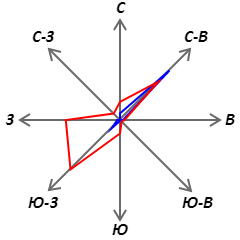 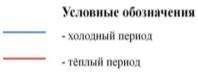 Рисунок 2.1. Роза ветров для пгт Омсукчан и прилегающей территориипо данным СНиП 2.01.01-82 «Строительная климатология и геофизика»2.1.2. Рельеф, гидрография, инженерно-геологические условияТерритория округа представляет собой горную страну Верхояно-Колымской сложной геологической области. Большая часть территории представлена среднегорьем и мелкогорьем    Колымского нагорья (Колымский хребет или Гыдан) вытянутого в Северо-восточном направлении вдоль Охотского побережья с абсолютными отметками от 300-600 до 1500-1800 метров.Колымское нагорье сложено из «смятых» в складки песчаниково-сланцевых и магматических пород и является водоразделом между бассейном реки Колымы с севера и реками, впадающими в Охотское море с юга. Южные склоны нагорья значительно короче северных и обрываются в сторону моря. Северная часть состоит из нескольких хребтов, из которых на территории округа можно выделить Омсукчанский хребет с вершинами г. Невская (1880 м) и пиком Высь (1682 м). Вершины гор не образуют четко выраженной гребневой линии и имеют сглаженный характер, склоны в виде каменистых осыпей. Лишь в местах пересечения хребтов реками имеются крутые отвесные склоны. Горы в большинстве своем облесены.Рельеф округа сильно расчленен глубокими впадинами Сугойского речного бассейна. Реки, выйдя из области гольцов, образуют небольшие равнинные долины шириной 1-3 км, покрытые древесно-кустарниковой растительностью.В северной части нагорья все долины и водоразделы рек занимают мелкокустарниковые щебенистые тундры.Гидрография и гидрологияПоверхность Омсукчанского городского округа покрыта разветвленной речной сетью. Реки округа относятся к бассейнам Северного Ледовитого (приток Колымы Сугой, с притоками Омчикчан, Хатагчан, Чапчик и др., Купка с притоками Большая Купка и Кильгана, Балыгычан, Коркодон) и Тихого (Вилига, Кананыга, Туманы и др.) океанов. Реки в основном горные, с быстрым течением. Выходя на равнину реки текут плавно, разделяясь на рукава и излучины. Реки округа находятся подо льдом в течение 7-8 месяцев.Водоснабжение в округе ориентировано на подземные источники вод.Территория округа расположена в юго-восточной части Верхояно-Колымской сложной гидрогеологической складчатой области. Широкое развитие многолетнемерзлых пород в пределах территории округа определяет в конечном итоге сложность и своеобразие ее гидрогеологических условий.По отношению к многолетней толще подземные воды подразделяются на две основных категории – надмерзлотные и подмерзлотные.Надмерзлотные воды делятся в свою очередь на два генетических подтипа – надмерзлотные воды деятельного сезонно-талого слоя и надмерзлотные воды таликов.Надмерзлотные воды сезонноталого слоя распространены повсеместно. Они циркулируют как в рыхлых четвертичных отложениях, так и в дочетвертичных породах. Преобладающая глубина воды 0,1-1,6 м. Дебиты родников, связанных с этим слоем, 0,002-0,5 л/сек. Мощность водоносного слоя 0,1-0,5 м. Воды этого слоя практического значения для водоснабжения не имеют.Волы таликов распространены в долинах рек, в зонах тектонических нарушений на склонах гор, преимущественно южной экспозиции, вдоль побережья, под долинами малых водотоков.Сквозные водоносные талики развиты в основном в пределах русловых и пойменных участков крупных рек, в зонах разломов и контактов, рвущих интрузий. Глубина до воды от 1,0 до 1,5 м на дне речных долин, до 3-4 м – у подножий гор. Водоносными среди аллювиальных отложений являются песчано-гравийно-галечные разности.По аналогии с другими округами Северо-Востока, мощность водовмещающих пород может варьировать в пределах от 1-5 до 15-17 м, в исключительных случаях – до 40 м. Дебиты родников 0,5-3,5 л/сек. Качество воды хорошее, минерализация воды 0,02-0,07 г/л, реже – 15 г/л.Подмерзлотные воды в рассматриваемом округе имеют большое распространение и залегают на глубине 100-200 м (в долинах рек). Приурочены они к дочетвертичным комплексам пород.Наиболее широким распространением здесь пользуются отложения мезозоя. Подмерзлотные воды в этих отложениях, вскрытые скважинами в долинах рек, обладают напором. В трещинных потоках подмерзлотных вод горных массивов наблюдается медленное возрастание минерализации с увеличением глубины. Неглубоко залегающие подмерзлотные воды, достаточно пресные, общая минерализация их колеблется в пределах 150-200 мг/л. В большинстве случаев подмерзлотные воды, залегающие, как в осадочных, так и в изверженных породах, относятся к гидрокарбонатно-натриевым, реже сульфатно-натриевым водам. Производительность одиночных скважин в песчано-глинистых сланцах колеблется от 0,1 до 8-9 л/сек., в песчаниках – до 12-18 л/сек.Водообеспеченность поверхностными водами. Реки округа относятся к бассейнам Северного Ледовитого (приток Колымы Сугой, (со среднегодовым расходом более 50 м³/сек, с площадью водосбора свыше 5 тыс. км²) с притоками Омчикчан, Хатагчан, Чапчик и др., Купка с притоками Большая Купка и Кильгана, Балыгычан, Коркодон) и Тихого (Вилига, Кананыга, Туманы и др.) океанов. Реки в основном горные, с быстрым течением (18-20 км/час). Выходя на равнину реки текут плавно, разделяясь на рукава и излучины. Реки округа находятся подо льдом в течение 7-8 месяцев. Левый покров образуется в конце сентября – начале октября. К 25 ноября реки замерзают окончательно. Для рек характерно образование наледей толщиной до 3-5 м, при толщине льда на реках около 1 м.Весенний ледоход начинается 20 мая, проходит бурно, сопровождаясь заторами и разрушением берегов, подъем воды в это время достигает 6-8 м. Основное питание реки получают от таяния снегов. На малых реках максимальные расходы дождевых паводков бывают выше снеговых и проходят очень бурно. Расходы рек при отсутствии дождей летом вызывают пересыхание малых рек и ручьев.Воды рек отличаются слабой минерализацией, которая обусловлена литологическими особенностями пород, гидрогеологическим строением пород и наличием вечной мерзлоты.Естественные водные ресурсы используются для водоснабжения округа.Гидрографическая сеть округа повлияла на историю освоения сырьевых ресурсов и развитие горнодобывающей промышленности.Озера в округе малы по размерам, расположены вдали от населенных пунктов, из них берут начало некоторые реки.Подземные воды. Подземные воды, представляющие собой ценнейшее полезное ископаемое округа, применяются для целей водоснабжения населения, лечебных целей и в качестве теплоэнергетического источника (термоминеральные воды).Использование пресных подземных вод для водоснабжения имеет целый ряд преимуществ, обусловленных их защищенностью от загрязнения, стабильностью качества во времени, возможностью расположения водозаборов вблизи водопотребителя. Во многих поселках, в условиях развития многолетнемерзлых пород, когда большинство водотоков в зимнее время не имеют поверхностного стока, подземные воды являются не только альтернативным, но и единственным источником водоснабжения.Основные водоносные пласты, используемые для хозяйственно-питьевого водоснабжения – таликовые водоносные зоны трещиноватости (ВЗТ) в консолидированных осадочных и изверженных породах. Они защищены от поверхностного загрязнения залегающим в их кровле слоем слабопроницаемых элювиальных образований. На ВЗТ приходится более 80% эксплуатационных ресурсов подземных вод. Реже используются воды водоносных горизонтов аллювиальных, флювиогляционных и ледниковых четвертичных отложений и водоносных комплексов рыхлых и консолидированных терригенных отложений неогенового возраста. Первые – по причине слабой защищенности от поверхностного загрязнения, вторые – в связи с малым площадным распространением.Инженерно-геологические условияИсключительно большое разнообразие геолого-географических условий в пределах округа влечет за собой весьма редкие изменения температурного поля и мощности вечной мерзлоты на различных частях этой территории. Мощность вечной мерзлоты в долинах рек и других депрессиях – от 100 до 200 м, а под возвышенностями – от 200 до 450 м. Температура мерзлоты на глубине 15-30 м преимущественно составляет -3 - -5,5℃. Погребенные льды в округе встречаются спорадически. В долинах рек (часто ближе к водоразделам) повсеместно встречаются восходящие истоки подмерзлотных вод, приуроченные к зонам разрывных нарушений. Рыхлые отложения в долинах рек и на небольших предгорных участках представлены песчано-галечным аллювием и песчано-галечно-ледниковыми и водно- ледниковыми разностями. На склонах гор превалирует щебеночно-глыбовый делювий, а на вершинах возвышенностей – глыбовый элювий. Общая мощность рыхлых отложений в большинстве небольших и средних долин меньше 20м, а в долинах крупных рек достигает 25м и больше. Грунты ниже деятельного слоя находятся в вечномерзлом состоянии и в своем составе содержат видимый лед в виде прослоев, линз и гнездообразных включений. Глубина оттаивания грунтов при благоприятных условиях достигает 3-4 м. Летом в	 этом слое функционирует надмерзлотная верховодка. Из мерзлотных явлений в округе распространен термокарст, морозобойные трещины, наледи.Пылевато-илистые суглинки, которые встречаются по долинам рек, пучатся при промерзании, оседают при протаивании. Песчано-галечные и галечно-гравийные отложения на склонах и в долинах обладают лучшими строительными свойствами, однако осадки их при оттаивании могут достигать значительной величины.Исследования физико-механических свойств грунтов, слагающих основания для сооружений, производилось недостаточно. При возведении зданий и сооружений на многолетней мерзлоте необходима в каждом конкретном случае постановка специальных инженерно-геологических изысканий.На территории имеют место разнообразные физико-геологические процессы. В горных округах ведущая роль принадлежит гравитационным процессам (обвалам, осыпям, селям, лавинам, в меньшей мере – оползням). На равнинных территориях (в межгорных котловинах, низменностях, крупных речных долинах) преобладают заболачивание и эрозионные процессы. Поскольку вся территория области расположена в зоне сплошного и островного распространения многолетнемерзлых пород (ММП), здесь широко развиты процессы водно-мерзлотного комплекса (солифлюкция, наледеобразование, пучение грунтов и их криогенное растрескивание и т. п.). Интенсивность проявления экзогенных процессов преимущественно высокая и средняя.Физическое выветривание наиболее интенсивно протекает в горных округах. Суровые климатические условия способствуют формированию мощной (до 20-40 м, в зависимости от литологического состава пород) зоны выветривания, представленной щебнисто-глыбовыми, дресвяными, иногда песчаными грунтами. Эти грунты играют важную роль в развитии склоновых (гравитационных) процессов.Склоновые процессы активно протекают в горных округах, лишенных растительного покрова. Обычно они имеют небольшое площадное распространение и часто приурочены к участкам разгрузки подземных вод.Наиболее широко развиты осыпные и обвальные процессы. Они формируются на склонах крутизной от 6-8˚ до 25-35˚. Площадь их иногда достигает 5-10 км². Незакрепленные осыпи перемещаются вниз по склонам постоянно, закрепленные – могут прийти в движение под нагрузкой. Огромную опасность эти процессы представляют для автодорог, проложенных вдоль горных склонов.Оползни имеют ограниченное распространение и отмечаются на уступах морских и речных террас.Разновидностью склоновых процессов можно считать сели, лавины и солифлюкцию.Горные округа селеопасны. Формирование селевых потоков вызвано большими объемами рыхлого осадочного материала на склонах, значительными уклонами поверхности и ливневым характером осадков.Формированию лавин способствуют мощный снежный покров, крутосклонный сильно расчлененный горный рельеф, интенсивный снегоперенос ветром. Сход лавин наблюдается чаще всего при сильном ветре в период больших метелей, реже после метели в марте-апреле. Наиболее часто они имеют место в верховьях реки Колымы. Лавины являются серьезным препятствием для освоения горных округов, они разрушают постройки и транспортные коммуникации.Солифлюкционные процессы очень широко развиты в пределах рассматриваемого округа. Наиболее интенсивно они проявляются на склонах крутизной 5-25˚, покрытых тонкодисперсными грунтами, иногда со значительным количеством крупнообломочного   материала.  Скорости смещения грунтовых масс зависят от влажности деятельного слоя и крутизны склонов. Иногда она измеряется долями сантиметра в год. В результате этого процесса формируются специфические формы микрорельефа – солифлюкционные террасы, язычки, гирлянды, полосы и др.Эрозионные процессы проявляются в виде речной (боковой и глубинной) эрозии, овражной эрозии, плоскостного смыва, морской абразии.Глубинная (донная) речная эрозия преобладает в горах, а боковая – в равнинных округах. Особенно интенсивно процессы боковой эрозии протекают в зоне развития многолетнемерзлых пород на участках, где борта долин сложены сильно льдистыми грунтами. Здесь разрушение берегов может происходить с катастрофической скоростью (до 10 м в год и более).Процессы оврагообразования развиты слабо.Плоскостной смыв наиболее интенсивно проявляется на участках слабого развития или отсутствия растительного покрова при близком залегании водоупора (многолетнемерзлых пород), где почвенный слой представлен рыхлыми отложениями, а коэффициент поверхностного стока достаточно велик.В области сплошного распространения ММП таликовые зоны встречаются только под руслами крупных рек или озер. С ними, как правило, связаны основные запасы пресных подземных вод, пригодных для водоснабжения.С ММП связаны многочисленные криогенные процессы (процессы водно-мерзлотного комплекса) – термокарст, пучение и морозобойное растрескивание грунтов, наледеобразование, курумообразование, солифлюкция (см. выше) и др.Наибольшее влияние на инженерно-строительные условия оказывают термокарст, пучение грунтов, наледи.Термокарст образуется при вытаивании подземных жильных льдов или сильно льдистых грунтов. В рельефе он выражается в виде котловин, западин или озер. При нарушении температурного режима ММП в сторону повышения происходит активизация термокарстового процесса, что приводит к осадке зданий, деформациям аэродромных покрытий, дорог, подземных коммуникаций и т. д.Пучение грунтов связано с процессами их промерзания и оттаивания в пределах деятельного слоя. Чаще всего этому процессу подвержены торфяно-илистые и глинистые грунты на равнинных участках и у подножий склонов, где скапливается влага. Если к фронту промерзания происходит подток влаги, то образуются бугры пучения – булгунняхи, высота которых может достигать 1,5-4 м, а размер в поперечнике – 50-100 м.С процессами пучения связана и морозная сортировка грунтов, которая приводит к формированию таких форм рельефа, как каменные кольца, пятна-медальоны, гирлянды, курумы и др.Наледи образуются за счет выхода на поверхность подземных или речных вод и последующего их перемерзания. Они приурочены к долинам рек. Рост наледей на неперемерзающих реках продолжается всю зиму. Площади их изменяются от первых сотен кв. метров до первых десятков кв. километров. Часто причиной возникновения наледей является воздействие человека на природную среду: вырубка леса, прокладка дорог и т. п.Заболачивание и заторфовывание развито в долинах рек и на низменностях.Мощность торфа обычно невелика и редко превышает 0,5-1 м.Затоплению паводками подвержены поймы и пониженные участки первых террас.По данным Дальневосточного регионального центра МЧС РФ, значительная часть центральных округов Колымы, в соответствие с картой сейсмического районирования территории Российской Федерации (ОСР-97, изменение №5 в СНиП II-7-81) «Строительство в сейсмических округах»), – находится в 10-балльной зоне сейсмичности. В эту зону входит и Омсукчанский городской округ.Таблица 2.1. Расчетная сейсмическая интенсивность в населенных пунктах Омсукчанского городского округа, по данным ОСР-97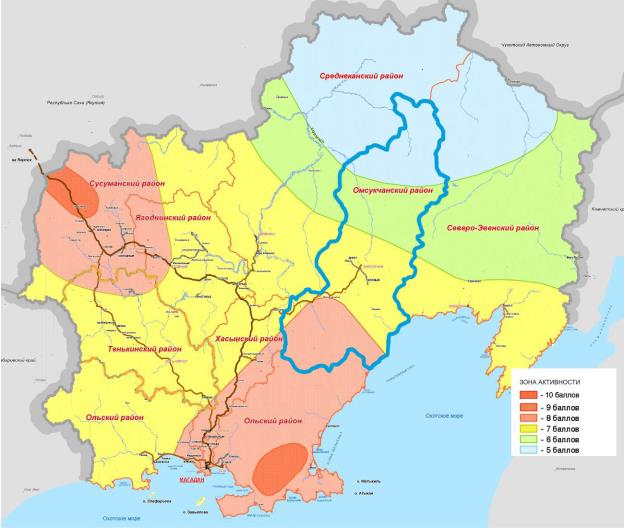 Рисунок 2.2. Схема зон сейсмической активности Магаданской области.В сейсмически активных районах строительство должно вестись с соблюдением требований СНиП П-7-81. В районах распространения многолетнемерзлых пород строительство должно осуществляться в соответствии с требованиями СНиП 2.02.04-88.В зависимости от температурного режима и литологического состава ММП, строительство может вестись по I и II принципам. I принцип (сохранение грунтов в мерзлом состоянии) применяется при строительстве на низкотемпературных, сильно льдистых грунтах, которые при оттаивании дают значительные осадки, а при промерзании подвержены пучению.Освоение неблагоприятных и ограниченно благоприятных по инженерно-строительным условиям территорий возможно после проведения дорогостоящих мероприятий по инженерной подготовке.2.1.3. Почвы, растительный и животный мирПочвыРазмещение территории округа в субарктическом поясе определяет и основные факторы почвообразования. Ими являются суровый климат с малой суммой активных и положительных температур, короткий теплый и продолжительный холодный периоды, длительное или постоянное мерзлое состояние грунтов, своеобразный комплекс минералов и их изменение в процессе выветривания, бедный растительный покров со сравнительно невысоким ежегодным приростом органической массы.Активность химического выветривания минералов низкая, а растительный опад разлагается очень медленно, в результате чего образуются грубогумусовые или торфянистые перегнойные органогенные горизонты с наличием высокоподвижного гумуса. Медленное разложение растительного опада приводит к образованию оторфованных верхних горизонтов. Наличие водоупора, каким является многолетняя мерзлота, в пределах почвенного профиля или недалеко за его пределами приводит к образованию оглеенных горизонтов и способствует их заболачиванию. Низкие температуры почвенного профиля задерживают усвоение растениями питательных веществ как из почв, так и из удобрений. Вынос растительных форм щелочных и щелочноземельных    элементов     из    органогенных    и    минеральных    горизонтов способствует формированию кислых выщелоченных и ненасыщенных почвенных горизонтов, пропитанных ульматно-фульватным гумусом.Почвенный покров территории сложный, что связано с широким развитием мерзлотного мезо-, микро- и нанорельефа: обширных термокарстовых просадок, мерзлотных бугров, трещин, гряд и других форм.Обследование, проведенное Магаданским НИСХ Россельхозакадемии, выявило в пределах таежной зоны Магаданской области (климат которой позволяет развитие растениеводства в открытом грунте) 8,7 млн. га равнинных почв, что составляет 7,2% площади всех почв Крайнего Северо-востока, Рассматриваемая зона подразделяется на две почвенные провинции: магаданскую и колымскую. Здесь выделяются шесть главных типов почв:- таежные мерзлотные глеевые; - мерзлотные неоподзоленные (неглеевые); - подзолистые Al-Fe-гумусовые; - подзолистые мерзлотные оглеенные; - болотные мерзлотные;- пойменные.Наиболее плодородные пойменные почвы. Наибольший удельный вес занимают болотные и полуболотные почвы. Результаты выборочных обследований на приречных массивах показали, что резерв пойменных, старопойменных и подзолистых почв довольно велик и составляет 43% всего количества обследованных земель. Однако следует отметить, что значительная часть этих почв, находясь в поймах рек, расположена в водо- и рыбоохранных зонах и поэтому лишь частично может быть использована в качестве естественных сенокосных и пастбищных угодий в объемах, допускаемых санитарной и эпидемиологической безопасностью.К общим процессам, негативно влияющим на плодородие почв и снижение их качества в условиях региона, можно отнести следующие факторы: наличие водной и ветровой эрозии; термокарстовые явления; вторичное мерзлотное заболачивание; подтопление, затопление; переуплотнение почв; дегумификация; кислотность; зарастание кустарником и лесом; техногенное нарушение земель предприятиями. Все почвы Омсукчанского городского округа при освоении и использовании в сельскохозяйственном производстве нуждаются в известковании и систематическом внесении удобрений. Растительный мирТерритория округа расположена в зоне тундры и тайги, что и определяет характер ее растительности. В связи с суровым климатом и скудностью почв она не многообразна и угнетена в росте.  Лесовосстановительные процессы крайне замедлены.  Вегетативный период короток. В тундре многолетних растений мало. Они низкорослы и прижаты к земле. В лесотундре и тайге из древесных пород преобладает даурская лиственница, из кустарниковых – кедровый стланик и кустарниковая береза. Из лиственных здесь произрастают: тополь, ива-чозения, береза и ряд других. Среди кустарниковых – в основном плодоягодные: черемуха, рябина, смородина, жимолость, шиповник. Существенный природный ресурс территории представляют пищевые и лекарственные растения. Используются они пока очень мало по отношению к имеющимся запасам. Сбор грибов и ягод производится местным населением для собственного потребления и преимущественно в районах, примыкающих к населенным пунктам, что и вызывает порой обострение пожарной ситуации. Существенный природный ресурс территории представляют пищевые и лекарственные растения. Используются они пока очень мало по отношению к имеющимся запасам. Ценные пищевые растения на территории округа: кедровый орех, дикорастущие ягоды (брусника, голубика, жимолость, черная смородина, красная смородина, морошка, шикша), шиповник, рябина.Леса, особенно лиственные, большей частью простираются по речным поймам. Их расположение носит ленточно-островной характер. Крупных компактных лесных массивов нет. В целом основной лесообразующей породой является лиственница, которая занимает 39,7% покрытых лесом земель. В группе мягколиственных пород преобладает ива древовидная – 54,3%. Из кустарников занимает 75% кедровый стланик.Кедровый стланик — вечнозеленое дерево семейства кедровой сосны. Наиболее обширные площади, занятые кедровым стлаником, располагаются по склонам гор. Представлен он двумя формами. Наиболее часто встречается стланик чашеподобный с дугообразно изогнутыми стволами высотой до 4 м. Не менее распространен стланик, стелющийся приземленной формы. Его стволы достигают 7 м, а отдельные ползучие укоренившиеся ветки достигают 17 м в длину при диаметре у основания 25 см. Имеются и другие формы кедрового стланика. Стланик хорошо приспособлен к сильным ветрам и морозам. Осенью ветви ложатся на землю, а весной, распрямляясь, образуют труднопроходимые заросли. Начинает плодоносить в возрасте около 20 лет. Шишки созревают на второй год. Древесина используется как топливо.Животный мирЖивотный мир территории специфичен, его характерная особенность – сравнительная бедность видового состава. Многие систематические группы животных здесь вообще отсутствуют, а некоторые богатые видами группы распространены лишь в единичном варианте. Млекопитающих встречается около 20 видов, гнездящихся птиц – около 200 видов. В таежной зоне встречаются лоси, рыси, белка, песец, горностай, заяц-беляк, бурый медведь, волк, дикий северный олень, росомаха, лиса.  Из грызунов в зарослях кедрового стланика обитает бурундук, в тундре – мышевидные грызуны- лемминги.Из птиц зимой в тундре можно встретить только куропатку и белую сову, но весной на озерах и побережье появляются много водоплавающих, прилетающих сюда из южных стран для вывода птенцов и осенью улетающих обратно. Наиболее многочисленными являются гусь-гуменник, черная и канадская казарки, пискулька и белолобый гусь, утки гаги и др.Вблизи морского побережья селится самая красивая птица – лебедь малый. В лесах водятся: рябчик, каменный глухарь, кукушка, дятел, клест, чечетка, поползень, дрозд, пеночка, в отдельных местах – куропатка; из хищных птиц – водяной кречет, дербник, ястреб-перепелятник, лунь-полевой, орлан, беркут и сова; по болотам селится кулик. Из морских птиц распространены топорки, кайры, люрики, чистики, чайки и многие другие, образующие на побережье, на скалистых обрывах, птичьи базары (Гижигинская губа).В пресноводной среде – реках и озерах – водится множество видов рыб. Наиболее ценные из них – хариус, ленок и ряд других. Повсеместно встречаются также налим, окунь, щука, В реках, особенно таких, как Вилига скапливаются большие косяки проходных лососей – основного промыслового ресурса пресных вод.Тихоокеанские лососи представлены в реках области горбушей, кетой, кижучем и неркой. Доминирующим видом является горбуша, обеспечивающая до 80-90% вылова в годы урожайных подходов. Вторым по значимости промысловым видом, преобладающим в уловах в неурожайные четные годы возвратов горбуши, является кета. Кижуч добывается в качестве прилова. Нерка малочисленна, обитает в нескольких озерно-речных системах побережья и промыслового значения не имеет. Во второй половине 2000-х годов в Магаданской области согласно многолетним   трендам   ожидалось   наступление   максимума   численности подходов горбуши. Однако из-за резко выраженного во второй половине 90-х годов XX века отрицательного антропогенного воздействия (нелегальный вылов) отмечено снижение количества производителей на нерестилищах горбуши по всему рассматриваемому округу. Особенно остро дефицит производителей горбуши на нерестилищах наблюдается по поколениям четного ряда лет. Запасы кеты в Магаданской области длительное время были под пристальным наблюдением, когда численность ее производителей на нерестилищах составляла не более половины оптимума заполнения. В настоящее время наблюдается постепенное увеличение возвратов кеты, и в последние два года пропуск ее на нерестилища превысил 1 млн. экз., медленно приближаясь, тем самым, к нижней границе оптимума заполнения.Кижуч является важным объектом лицензионного и спортивно-любительского лова. Его доля в общем вылове лососей составляет около 3-5%.Добывается в виде прилова при промысле поздней формы кеты. Слабое промысловое использование кижуча объясняется небольшими запасами, более поздним нерестовым ходом и сильной растянутостью сроков анадромной миграции по сравнению с другими видами лососей. Численность данного вида рыб в последнее десятилетие увеличилась, в основном за счет благоприятных условий естественного воспроизводства.В высокогорных округах обитают снежный баран и кабарга.Промысловыми видами млекопитающих являются белка, лисица, заяц-беляк, норка, соболь, песец, ондатра, северный олень, лось, из пернатой дичи – глухарь, куропатка, гусь, утка.Отслеживание основных показателей охотопромысловых ресурсов (численности, путей миграции, мест зимовок, половозрастной структуры популяций) проводится по результатам наземных учетных работ, опросных сведений охотников, данных о количестве добытых животных.Основное направление ведения охотничьего хозяйства:– промысловая охота, нацеленная на добычу ценных видов пушных зверей, в частности – соболя. Ведется незначительный промысел нелицензионных видов животных: белки, горностая, зайца-беляка, лисицы.Значительный урон основным видам копытных животных (лось, дикий северный олень), а также домашнему оленеводству наносят волки.Распределение нагрузки на охотугодья области всегда было и ныне является крайне неравномерным по причине неразвитой транспортной инфраструктуры: она выше в традиционных местах охоты местного населения, тяготеющих к постоянным местам проживания, а также в пределах транспортной доступности вокруг населенных пунктов.Воспроизводимые ресурсы промысловых млекопитающих и пернатых, вовлекаемые в хозяйственный оборот, представляют экономический, научный и эстетический интерес. При рациональном использовании ресурсы животного мира могут стать постоянным источником финансовых и натуральных доходов населения. 2.1.4. Минеральные ресурсыНедра Омсукчанского городского округа богаты серебром, золотом, оловом, углем. Серебро – второй по промышленному значению металл в недрах Магаданского региона. Основу минерально-сырьевой базы серебра составляют запасы этого металла в золотосеребряных Дукат, Лунное, Джульетта, Приморское (участок Теплый) месторождениях. Кроме этого в области имеются чисто серебряные месторождения, (Гольцовое, Терем), а также серебро присутствует в качестве попутного компонента во всех золоторудных и многих оловорудных месторождениях. Перспективы добычи серебра связаны с дальнейшей эксплуатацией уникального месторождения Дукат, отработку которого ведет АО «Серебро Магадана». Переработка руды осуществляется на Омсукчанской обогатительной фабрике.  С 2011 г. кроме золота и серебра АО «Серебро Магадана» при переработке руды с месторождений Дукат и Гольцовое получает свинец. По состоянию на 01.11.2017 извлечено около 26 тыс. т свинца.Уголь. На территории округа промышленная угленосность приурочена к отложениям мелового, палеогенового и неогенового возраста. Месторождения – Галимовское (36,9 млн. т), Кэнское (13,2 млн. т). Угли Галимовского месторождения по качественным показателям занимают особое положение – они характеризуются высоким содержанием углерода, низким выходом летучих веществ и относятся к тощим антрацитам. Наличие значительных запасов углей, а также специфические территориальные и природные условия округа предопределяют необходимость использования местных углей в качестве основного вида топлива. В 2013 г. ООО «Северо-Восточная Угольная компания» разведаны запасы антрацита на участке Арылахский Булурской угленосной площади (3,6 млн. т балансовых и 10,5 млн. т забалансовых). На территории Магаданской области расположена Колымская оловоносная область, в пределах которой выделяются Омсукчанский оловоносный округ, где сосредоточено большинство месторождений области, 14 из них – коренные и 13 – россыпные. Наиболее крупные месторождения олова – Галимое, Индустриальное-Хатарен, Начальное. На месторождении олова Начальное учтены запасы вольфрама (1249 т балансовых и 858 т забалансовых). Руды оловянных месторождений Магаданской области достаточно высококачественные – среднее содержание олова в них составляет 0,93%, что почти втрое превышает средний показатель по России и почти вдвое – в рудах разрабатываемых месторождений. При этом в некоторых месторождениях области среднее содержание олова в рудах превышает 1%. Несмотря на высокое качество руд, малые размеры месторождений не привлекают внимания инвесторов.На территории Омсукчанского городского округа традиционно выделяют следующие виды общераспространенных полезных ископаемых: керамзитовое сырье (3349 тыс. м3), керамическое сырье (272 тыс. м3), песчано-гравийная смесь (13685 тыс. м3), строительный камень (4707 тыс. м3), торф.Магаданская область относится к горным регионам. Тем не менее, здесь повсеместно распространены скопления торфа, преимущественно мохового, травяно-мохового и травяного состава. Образованию его способствуют практически сплошное развитие многолетнемерзлых пород с глубиной сезонного протаивания 1-1,5 м и преобладание осадков над испарением в летнее время года. Месторождения торфа выявлены в Омсукчанском округе. Разработка месторождений торфа может рассматриваться как одно из перспективных направлений для экономики региона.Главной проблемой Омсукчанского городского округа многие годы является отсутствие резервной линии электропередачи. Строительство линии ВЛ 220 кВ «Усть-Среднекан-Омсукчан» позволит решить вопрос надежного электроснабжения Омсукчанского городского округа, создать предпосылки развития перспективных месторождений в округе, обеспечить выдачу мощности Усть-Среднеканской ГЭС, обеспечить энергобезопасность Омсукчанского городского округа.Сегодня имеются все предпосылки для создания угольного кластера на базе Омсукчанского угольного бассейна. Разведаны ресурсы и запланировано строительство и отработка нескольких угольных разрезов общей мощностью свыше 3 млн. тонн угля в год. Для реализации данного инвестиционного проекта, а также для освоения близлежащих месторождений необходимо строительство и реконструкция автомобильной дороги «Омсукчан-бухта «Пёстрая Дресва», строительство портовой инфраструктуры в бухте Пёстрая Дресва Охотского моря, в том числе строительство терминала по перевалке угля и гидротехнических сооружений, включая перегрузочные причалы и причалы для судов.2.1.5. Рекреационные ресурсы и условия для развития туризмаУникальная своеобразная природа Магаданской области выступает в качестве ее существенного туристско-рекреационного ресурса. Горы, множество рек и озер, водопады, минеральные и термальные источники, интересный растительный и животный миры, а также многочисленные памятники далекого и недавнего прошлого, связанного с освоением Северо-востока страны – представляют собой ландшафтно-рекреационный потенциал, т. е. основу для развития систем отдыха, лечения и различных форм туризма.Магаданская рекреационно-туристская зона включает в себя и Омсукчанский округ. Здесь находятся охраняемые редкие лиственные, каменно-березовые и кедрово-стланиковые леса. Из числа наземных животных здесь водятся снежный баран, бурый медведь, черношапочный сурок, а также перелетные виды водоплавающих птиц. Здесь расположены такие памятники природы, как минеральные источники, кекуры, а также древнекорякские стоянки. Острова и полуострова славятся гигантскими птичьими базарами, реки – нерестилищами тихоокеанского лосося.Стык контрастных природно-ландшафтных комплексов создает высокий потенциал для развития экскурсионно-познавательного, спортивно-рыболовного, горнолыжного туризма. Многие горные склоны могут быть использованы для катания на лыжах. Горнолыжная база имеется в поселке Омсукчан, но она требует расширения и модернизации оборудования. Необходима стратегия продвижения туристического продукта, включающая выработку нормативно-правовой базы, создание туристской инфраструктуры на территории области, работу с магаданскими, российскими и иностранными турфирмами, рекламу в СМИ и интернете, участие в туристических выставках.  На территории много привлекательных мест: каньоны, скальные амфитеатры и множество других мест, что, безусловно, способствует развитию пешего, конного, лыжного, спортивно-охотничьего, рыболовного, геологического и многих других видов туризма. Лесные ландшафты округа привлекательны прежде всего своими охотничьими угодьями, местами традиционного сбора грибов и ягод. Охота на диких животных, боровую и водоплавающую дичь, рыбалка на живописных реках, морском побережье для тысяч любителей природы являются действительно полноценным отдыхом, восстанавливающим здоровье и снимающим различные виды стрессов.Наряду с традиционными формами туризма в последние годы развиваются его специфические виды. Например, так называемый «промышленный» туризм, когда объектами экскурсий становятся использованные полигоны золотодобычи, старые шахты, фабрики и другие уже неработающие предприятия, представляющие профессионально-исторический интерес для отдельной категории экскурсантов. Эти же старые промышленные предприятия и обычно привязанные к ним лагеря репрессированных являются объектами специальных исторических туров, проливающих свет на недоступные ранее тайны колымской истории. Места заключения, существовавшие на территории Омсукчанского городского округа в советский период и представляющие исторический интерес: рудник «Индустриальный», рудник «Хаттарен», Омсукчан, Лунный, Меренга, Невский, Галимый, Балыгычан, Пёстрая Дресва, Коркодон, Купка.На сегодня потребность местного населения в организованных видах отдыха удовлетворена только на 10-15%. Туризм в области начал развиваться еще в 60-е годы прошлого века, в настоящее время развитию туризма необходимо придать новый импульс.На сегодня можно выделить следующие популярные туристические маршруты, некоторые из которых относятся к категории экстремальных:- Озеро Нябольское. Озеро, расположенное в верховьях Левого Нябола, в предгорьях хребта Хэл-Урэкчэн, славится среди любителей рыбной ловли. В нем водятся хариусы, щуки, сиги, караси. Путь к нему от Омсукчанской трассы по реке Нябол по лесной дороге (70 км) на машинах высокой проходимости. Встречаются большая наледь, оз. Эврика, следы старых разработок.- Хребет Хэл-Урэкчэн. Пеший маршрут: поселок Меренга - река Меренга - река Джет - река Семейная - гора 1903 м - река Кананыга - гора 1764 метров - река Чангандя - река Тэукич - гора Тур - река Гадакчан - река Алики - река Вилига (260 км, 4 к.с.). Альпийского типа хребет интересен многочисленными карами, самыми высокими в Колымском нагорье вершинами, моренными озерами. На пути рыбные реки, панорамные точки, живописные долины, современный небольшой каровый ледник Алеши Ударцева под г. Тур. На части пути есть лесные дороги.- Залив Пёстрая Дресва. Небольшой залив в западной части Гижигинской губы известен необычайно бурной ветровой деятельностью, характерной для зимы, и считается полюсом ветров Северного полушария. В 1940-е гг. отсюда обеспечивалось снабжение оловянных рудников Омсукчана. Силами заключенных была построена дорога. На берегу залива у озера база активного отдыха. Интересны окрестности - мыс Надежда, устье рыбной реки Вилига. Подъезд по лесной дороге от поселка Меренга (60 км).- Сплав по реке Сугой. Водный маршрут: поселок Омсукчан - река Омсукчан - река Сугой - река Колыма - поселок Ороек (400 км, 3 к.с.). Протяженный сплав по безлюдной реке интересен нетронутыми человеком горнотаежными ландшафтами, чистыми водами, рыбными богатствами. Река многоводна, пригодная для плавания на моторных лодках. Отличается частыми разбоями, сменой русла проток после паводков. По берегам много заломов, особенно на участке между притоками Марат и Хетагчан. В устье Сугоя расположена ГМС. Река пересекает заказники «Бургали» и «Сугой».- Сплав по реке Коркодон. Водный маршрут: устье реки Тебана - река Коркодон - река Колыма - поселок Ороек (510 км, 3 к.с.). Заброска от поселка Омсукчан вертолетом (150 км). Экстремальный сплав познакомит с таинственной рекой Колымского нагорья, девственными северотаежными лесами, чистейшими водами. Пересекая горы, река течет в узком ущелье с перекатами. В нижнем течении широко разливается, становясь похожей местами на длинное озеро. В 1901 г. по реке спустилась на плотах экспедиция этнографа В. И. Иохельсона. По Коркодону зимой 1930 г. поднимался геолог С. В. Обручев. От устья реки остается 87 км по Колыме до сезонной пристани старателей Ороек.- Перевал Капрановский. Наиболее тяжелый на Омсукчанской трассе (211-й км) перевал: высокую седловину окружают лавиноопасные склоны. Назван именем Е. И. Капранова, одного из первых геологов Колымы. Талантливый исследователь уже в 30 лет работал зам. начальника Сеймчанского ГРУ. 13 июля 1949 г., возвращаясь из Останцовского района, он попал в пургу и замерз.- Гора Невская. С высшей точки (1828 метров, 1Б) центральной части Омсукчанского хребта открывается грандиозный вид на горы, трассу, старые места разработки оловянных месторождений. Подъем удобен с трассы, в 2 км от перевала Капрановский, по осыпным склонам.- Озеро Макси. Озеро ледникового происхождения, вытянуто по долине на 6 км. Окружено горами, в которых рождаются ручьи, питающие озеро. Подход с дороги, ведущей к руднику «Джульетта», по рекам Правый Иванья, Джугаджака, Макси (30 км).Особо охраняемые природные территории. Омсукчанский городской округ обладает уникальным сочетанием различных природных комплексов, своеобразной флорой и фауной.Система охраняемых природных территорий, составляющих природоохранный каркас Магаданской области, делится на 4 группы:1. Особо охраняемые эталонные и уникальные природные комплексы, имеющие особое научное значение и обеспечивающие сохранение в естественном состоянии типичных и редких ландшафтов. К ним относятся заповедники, заказники, национальные парки и памятники природы.2. Охраняемые территории, имеющие особое культурно-историческое значение ввиду размещения на них археологических, исторических и мемориальных объектов: раскопок древних стоянок, памятников землепроходцам, первым исследователям и геологам, мест с известными и частично сохранившимися объектами ГУЛАГа и т. п.3. Этнические территории, имеющие щадящий режим природопользования и обеспечивающие сохранение национальной культуры и уклада жизни малочисленных коренных народов Севера в местах их исторического проживания (территория традиционного природопользования).4. Нормативные территории, расположенные вне зон, имеющих научную или культурную ценность, и обеспечивающие экологическое качество окружающей среды, и рациональное использование природных ресурсов. К ним относятся защитные леса – нерестоохранные полосы ценных лесов.На территории Омсукчанского городского округа в 1993–2005 гг. существовал комплексный заказник «Бургали» площадью: 104 500 га. Заказник был создан с целью с целью повышения численности основных промысловых животных. По окончании срока действия был упразднен.2.2. Объекты культурного наследия на территории муниципального образованияОбъекты археологического наследия.Объекты археологического наследия на территории Омсукчанского городского округа представлены в таблице 2.2:Таблица 2.2. Объекты археологического наследия на территории Омсукчанского городского округа.Объекты культурного наследия.На территории Омсукчанского городского округа имеются следующие объекты культурного наследия:-  Памятник В. И. Ленину (федерального значения), датировка – 1957 г. Находится в п. Омсукчан. - Обелиск Е.И. Капранову (регионального значения), датировка – 1953 г. Находится на 45 км трассы Герба-Омсукчан.Памятники, взятые на госохрану, согласно Закона Российской Федерации № 4292-1 от 14 января 1993 г. «Об увековечении памяти погибших при защите Отечества»: - Могила рядового срочной службы Рыбалко В.В.2.3. Комплексная оценка развития муниципального образования2.3.1. Система расселения и демографическая ситуацияЗа последние годы (период более 15 лет) в Омсукчанском городском округе наблюдается отрицательная демографическая ситуация. Значительное влияние на формирование численности населения в последние годы оказывают миграционные процессы и высокая естественная убыль. Характерен постоянный отток населения в центральные районы Российской Федерации или в город Магадан. За период 2013-2017 годов миграционный отток населения составил 560 человек, естественный прирост населения составил 52 человека. Численность населения за последние 4 года уменьшилась на 392 человека.Численность населения Омсукчанского городского округа по данным администрации на 1 января 2017 года составляет 5078 человек (убыль 1,8% к аналогичному периоду 2016 года. Плотность населения в округе составляет 0,08 чел./кв. км). Динамика численности населения по населенным пунктам Омсукчанского городского округа с 2013 по 2017 годы представлена в таблицах 2.3, 2.4 и на рисунке 2.3.Таблица 2.3. Динамика численность населения в городском округе за 2013-2017 годыТаблица 2.4. Динамика рождаемости, смертности и миграции населения городского округа в 2012-2016 гг.Рисунок 2.3. Динамика численности населения округа в 2013-2017 годы, чел.Сложившаяся система расселения Омсукчанского городского округа может быть охарактеризована следующими проблемными моментами:- низкой плотностью и очаговым характером заселения территории;- отсутствием круглогодичного автотранспортного сообщения для части населенных пунктов;- сокращением численности населения для большей части населенных пунктов;- сокращением числа населенных пунктов.Распределение жителей по населенным пунктам округа наглядно отражено на рисунке 2.4. Основная масса населения, это около 74 %, проживает в административном центре округа – поселке Омсукчан.Рисунок 2.4. Распределение жителей по населенным пунктам округа.Демографическое развитие округа имеет те же тенденции, что и Магаданская область в целом, и характеризуется в последние годы достаточно высоким миграционным оттоком населения. Стоит отметить, что за период 2013-2017 гг. в округе наблюдается небольшое повышение рождаемости.На 01.01.2017 численность населения трудоспособного возраста в округе составила 3086 человек (61 %), 988 человек (19 %) - пенсионеры, 1004 человека (20 %) - жители младше трудоспособного возраста. Графически эти данные представлены на рисунке 2.5.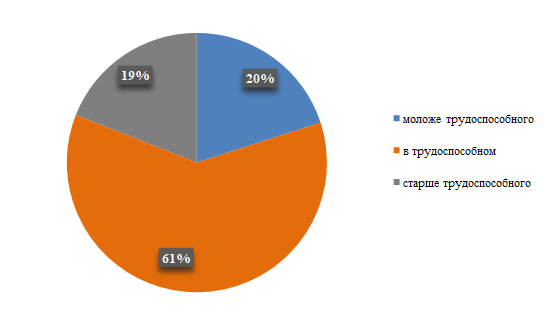 Рисунок 2.5. Распределение населения округа по возрастным группам на 01.01.2017Неблагоприятная ситуация, сложившаяся в системе расселения, требует проведения мероприятий, направленных на ее совершенствование с учетом планируемых в Магаданской области зон опережающего и перспективного развития.В соответствии с постановлением администрации Магаданской области от 17 апреля 2014 г. № 309-пп «О реализации государственной программы Магаданской области «Обеспечение доступным и комфортным жильем жителей Магаданской области» на 2014-2016 годы», на территории округа утверждена муниципальная программа: «Содействие в расселении граждан, проживающих в неперспективных населенных пунктах Омсукчанского городского округа в 2015-2020 годах»  (утв. постановлением Администрации Омсукчанского городского округа Магаданской области от 6 февраля 2015 г. № 75). Целью данной программы является оптимизация системы расселения в Магаданской области, как мера улучшения качества жизни населения, проживающего в неперспективных населенных пунктах Омсукчанского городского округа Магаданской области.Данные по миграционному и естественному движению населения, трудовые ресурсы на 01.01.2017 представлены в таблице 2.5.Таблица 2.5. Население Омсукчанского городского округа на 01.01.2017К концу 2016 года в службе занятости Омсукчанского городского округа состояло 77 безработных граждан. Количество официально зарегистрированных безработных граждан увеличилось по сравнению с 2012 годом на 32 человека, а по сравнению с 2015 годом на 28 человек.Самая высокая заработная плата (выше средней по городскому округу) за 2016 год наблюдалась в таких отраслях, как добыча полезных ископаемых, операции с недвижимым имуществом. Самая низкая заработная плата (ниже средней по городскому округу) характерна для занятых в розничной торговле, бытовом обслуживании, медицинских и образовательных услугах.На протяжении нескольких лет наблюдается снижение численности работников, занятых в экономике городского округа. Основная доля численности работников, занятых на предприятиях приходится на предприятия добывающей отрасли, в 2016 году она составила 61,5%. Анализ численности работников крупных и средних предприятий в период 2012-2016 гг. представлен в таблице 2.6.Таблица 2.6 Анализ численности работников крупных и средних предприятий в период 2012-2016 гг.Коренные малочисленные народы Севера (КМНС).Представителей коренных малочисленных народов севера (далее КМНС) на территории Омсукчанского городского округа проживает: на 01.01.2017 в п. Омсукчан проживает 467 человек, в п. Дукат – 17 человек. Перечень национально-культурных объединений народов Севера на территории Омсукчанского городского округа:- родовая община коренных малочисленных народов Севера «Кедон»;- родовая община коренных малочисленных народов Севера «Ойчири»;- родовая община коренных малочисленных народов Севера «Кадар» (скала);- родовая община коренных малочисленных народов Севера «Родник».2.3.2. Экономическая база развития городского округа.Ведущую роль в экономике округа играет горнодобывающая промышленность, прежде всего, – добыча золота и серебра. Это основная специализация хозяйства округа. Приоритет добычи драгоценных металлов сохранится на длительную перспективу. Их запасы довольно значительны, а спрос на них, особенно учитывая важность для страны увеличения собственных золотовалютных резервов в целях повышения финансовой независимости и стабильности, будет только возрастать. Также округ располагает объектами жилищно-коммунального хозяйства, предприятиями торговли, общественного питания, бытового обслуживания населения, муниципальными учреждениями культуры, образования и спорта, государственным учреждением здравоохранения, федеральные и региональные службы, банки. Экономические показатели Омсукчанского городского округа представлены в таблице 2.7.Таблица 2.7. Экономические показатели Омсукчанского городского округаОсновные бюджетообразующие предприятия Омсукчанского городского округа представлены в таблице 2.8.Таблица 2.8. Основные бюджетообразующие предприятия Омсукчанского городского округа.Число организаций, учтенных в Статрегистре Росстата по основным экономическим видам деятельности представлены в таблице 2.9.Таблица 2.9. Число организаций, учтенных в Статрегистре Росстата по основным экономическим видам деятельности.В 2016 году в городском округе осуществляло хозяйственно-финансовую деятельность одно муниципальное унитарное предприятие в сфере коммунального обслуживания.Годовой объем реализации платных услуг населению составил в 2016 году 170,4 млн. рублей, который увеличился по сравнению с 2015 годом на 9,9%.  Преобладающую долю в объеме платных услуг занимали услуги, оказываемые в сфере жилищно-коммунального хозяйства - 87,8%, медицины - 5,8%, образования - 5,7%.Выход городского округа к берегам Охотского моря позволяет заниматься промыслом биоресурсов.Ресурсную промысловую базу отрасли составляют 3 организации и один предприниматель. Промышленное и прибрежное рыболовство осуществляется на 6 участках. Основу промысловых водных биоресурсов составляют лососевые и крабы.Малое и среднее предпринимательствоНеотъемлемой частью экономики городского округа стало малое предпринимательство. Наибольшее количество предпринимателей сконцентрировано в таких отраслях экономики, как торговля, бытовое обслуживание. В городском округе открыто 66 магазинов по продаже продовольственных и непродовольственных товаров, 11 предпринимателей оказывают бытовые услуги населению, 10 предпринимателей оказывают услуги по пассажирским перевозкам, как на территории городского округа, так и за его пределами.Оборот розничной торговли за 2016 год составил 529,8 млн. рублей. В структуре оборота розничной торговли удельный вес продовольственных товаров составляет 56,7%, непродовольственных соответственно 43,3%.Выпечка хлеба и хлебобулочных изделий предпринимателями и предприятиями округа составляет, примерно 80 тонн в год. Выпускаются хлебобулочные изделия, которые реализуются в магазинах, расположенных на территории округа.Малое и среднее предпринимательство в Омсукчанском городском округе практически охватывает все отрасли экономики округа: торговлю, промышленность, жилищно-коммунальное хозяйство, транспорт, строительство и сферу бытовых услуг. Развитие малого и среднего предпринимательства является одним из важнейших факторов роста промышленного производства, увеличение розничного товарооборота, объема платных услуг, объемов перевозки грузов автомобильным транспортом.В городском округе уделяется большое внимание развитию и поддержке малого и среднего предпринимательства. С целью обеспечения создания благоприятных условий для устойчивого развития малого и среднего предпринимательства в Омсукчанском городском округе на основе формирования эффективных механизмов его поддержки, обеспечения и защиты прав организаций и индивидуальных предпринимателей действует муниципальная программа «Развитие малого и среднего предпринимательства в Омсукчанском городском округе» на 2015-2017 годы» (утв. постановлением администрации № 37 от 16 января 2015 г.).Задачи программы:- обеспечение благоприятных условий для дальнейшего устойчивого развития малого и среднего предпринимательства;- создание новых рабочих мест;- пополнение доходной части местного бюджета округа за счет увеличения количества налогоплательщиков;- формирование благоприятного общественного мнения о малом предпринимательстве;- способствование повышению уровня охраны труда, повышение социальных гарантий работников, работающих на субъектах малого предпринимательства.Сводная таблица 2.19 с юридическими лицами, предоставляющими услуги бытового обслуживания, торговли, общепита и пр. представлена в разделе 2.3.7. Культурно-бытовое обслуживание.Потребительский рынокТорговля является функциональным сектором экономики, тесно взаимосвязанным с другими отраслями и обеспечивающим продвижение товаров и услуг к потребителям. Эффективность торговли как системы и современного развитого бизнеса дает мультипликативный эффект для всей экономики, позволяя другим отраслям уменьшать издержки на маркетинг, логистику, продажи и, в конечном счете, снижать оптовые и розничные цены.Потребительский спрос на товары, реализуемые в розничной торговле, определяется уровнем и динамикой доходов населения, распределением населения по доходным группам.Современное состояние потребительского рынка в Омсукчанском городском округе характеризуется как стабильное, с устойчивыми темпами развития, соответствующим уровнем насыщенности товарами и услугами.На территории округа функционирует 66 точек розничной торговли, 3 объекта общественного питания на 111 посадочных мест. Платные услуги оказывают 16 пунктов бытового обслуживания, в том числе услуги парикмахерских, бани, кроме того есть ателье, станции технического обслуживания, шиномонтажные мастерские.На состояние потребительского рынка Омсукчанского городского округа существенное влияние оказывает сложная транспортная схема доставки товаров в Магаданскую область, отсутствие железнодорожного сообщения, высокие затраты на транспортировку товаров авиационным и морским транспортом.Сегодня все популярнее становится технология самообслуживания, что во многом обусловлено автоматизацией учета и эффективностью товародвижения. Во вновь открываемых магазинах применяются современные компьютерные системы учета движения товаров.В Омсукчанском городском округе открываются специализированные магазины непродовольственной торговли, в том числе по торговле:- бытовой техники, аудио-, видеоаппаратурой;- мебелью;- строительными материалами;- товарами хозяйственного назначения- товарами для активного отдыха и туризма.Помимо розничной торговли, торговое обслуживание жителей Омсукчанского городского округа, осуществляется посредством ярмарочной торговли. Ярмарочная торговля обеспечивает потребителей свежей продукцией местных производителей.Несмотря на развитие торговой деятельности на территории Омсукчанского городского округа сохраняются проблемы, которые необходимо решать программными методами. К ним относятся:- недостаток торговых объектов, применяющих социально ориентированные технологии обслуживания, в том числе дисконтные карты, скидки, акции по снижению цен и другие меры;- отсутствие льготных «социальных» магазинов либо отделов;- высокая доля посреднических структур в продвижении товаров в розничную торговую сеть и их негативное влияние на потребительские цены.С целью максимально полного удовлетворения потребностей населения Омсукчанского городского округа в товарах по доступным ценам в пределах шаговой доступности за счет обеспечения эффективного развития инфраструктуры отрасли посредством создания благоприятных условий для роста предпринимательской активности, конкуренции и сбалансированного развития различных видов, типов и способов торговли действует муниципальная программа «Развитие торговли на территории Омсукчанского городского округа» на 2016-2020 годы» (утв. постановлением администрации Омсукчанского городского округа № 56 от 10.02.2016).ИнвестицииПоследние годы характерны значительным притоком инвестиций в реальные сектора экономики. По данным администрации на 01.01.2016 за период 2011-2016 гг. в экономику округа было привлечено около 8 млрд. рублей. Объем инвестиций в 2015 году по крупным и средним предприятиям увеличился по сравнению с 2014 годом на 143%. Объем инвестиций в основной капитал в расчете на 1 человека в 2015 году составил 446039 рублей, в 2014 году -  200644 рублей. Рост увеличения инвестиций обусловлен увеличением инвестиционной активности золотодобывающих организаций.По основным показателям социально-экономического развития Омсукчанский городской округ занимает лидирующие позиции по многим направлениям и достойно выглядит на фоне других округов Магаданской области. За 2015 год показатели объема отгруженных товаров имели положительную динамику. Процент отгруженной продукции Омсукчанского городского округа к общему объему отгруженной продукции по Магаданской области составлял 37,5%. Оборот крупных и средних организаций составил – более 27 млрд. руб., рост по отношению к 2014 году составил 127,5%, в том числе по видам экономической деятельности:- добыча полезных ископаемых – 126,9%;- производство и распределение электроэнергии и воды – 103,4%;- производство, передача и распределение пара и горячей воды – 104,3%.Объем грузовых перевозок в 2015 году по отношению к 2014 году увеличился на 8,9%.Наблюдается стабильный рост среднемесячной заработной платы в городском округе. По итогам 2015 года рост к 2014 году составил 119,1%.На территории Омсукчанского городского округа имеется обширная Омолонская угленосная площадь, ресурсы которой в целом оцениваются в 1318 млн. т. Сегодня имеются все предпосылки для создания угольного кластера на базе Омсукчанского угольного бассейна Разведаны ресурсы и   запланировано строительство и отработка нескольких угольных разрезов общей мощностью свыше 3 млн. тонн угля в год.Реализация инвестиционного проекта «Создание угольного кластера в Магаданской области на базе Омсукчанского угольного бассейна» затруднительна без создания транспортной инфраструктуры, включающей строительство отдельных участков и реконструкцию автомобильной дороги «Омсукчан-бухта - Пестрая Дресва». Поскольку существующая сегодня транспортная схема делает проект неэффективным в связи с тем, что добытый уголь необходимо   доставлять в Магаданский морской торговый порт, расположенный на расстоянии 650 км от угольного бассейна.Существующие инфраструктурные ограничения (отсутствие автомобильной дороги) не позволяют полностью реализовать потенциал угледобывающей отрасли Магаданской области. Такие ограничения затрудняют реализацию не только инвестиционного проекта «Создание угольного кластера в Магаданской области на базе Омсукчанского угольного бассейна», но и в целом являются сдерживающим фактором развития Омсукчанского городского округа, являющегося центром добычи серебра в области. Кроме того, в Омсукчанском округе имеются значительные запасы цветных металлов, освоение которых невозможно в связи с тем, что месторождения расположены в трудно доступной местности. Основные характеристики планируемых для размещения объектов для реализации инвестиционного проекта «Создание угольного кластера в Магаданской области на базе Омсукчанского угольного бассейна»:Строительство и отработка нескольких угольных разрезов общей мощностью свыше 3 млн.тонн угля в год.Разведаны ресурсы под открытую отработку в объеме не менее 100 млн. тонн, с перспективой дальнейшего прироста на новых участках, в том числе с перспективой подземной отработки (объем уже произведенных инвестиций в геологоразведку свыше 1 млрд.  рублей). ЗАО «Северо-восточная угольная компания» получила долгосрочные лицензии до 2032-2037 гг. и владеет шестью лицензионными участками Омсукчанского угольного бассейна (Шермен, Булур, Арылах, Марат, Восточно-Кэнский и Галимовский).2) Автомобильная дорога.Целью строительства новой автомобильной дороги «Омсукчан-бухта Пестрая Дресва» протяженностью 141,7 км является увеличение протяженности дорог общего пользования, развитие сети автомобильных дорог и транспортной инфраструктуры Магаданской области.В настоящее время, экспорт углей крайне затруднен вследствие отсутствия соответствующей транспортной инфраструктуры. Пропускная способность существующей дороги Лунное - Омсукчан является ограничивающим фактором возможности увеличения добычи на участке Арылах. Указанная автодорога пройдет в перспективной зоне освоения месторождений полезных ископаемых Омсукчанского городского округа (серебро, уголь и многие другие).3) Экспортный угольный терминал. Причальные сооружения.Строительство объектов портовой инфраструктуры в бухте Пестрая Дресва Охотского моря, в том числе строительство терминала по перевалке угля и гидротехнических сооружений, включая перегрузочные причалы и причалы для судов.Информация об инвестиционных проектах, реализуемых и планируемых к реализации на территории Омсукчанского городского округа, представлена в таблице 2.10.Таблица 2.10 Информация об инвестиционных проектах, реализуемых и планируемых к реализации на территории Омсукчанского городского округа по состоянию на 01.07.2017В целях реализации Федерального закона от 29 декабря 2014 г. № 473-ФЗ «О территориях опережающего социально-экономического развития в Российской Федерации» разработан проект постановления Правительства Российской Федерации «О создании территории опережающего социально-экономического развития «Колыма» (далее ТОР «Колыма»). Предпосылками для создания ТОР «Колыма» являются экономические и географические преимущества территории для реализации инвестиционных проектов в сфере добывающих и обрабатывающих отраслей промышленности, туризма и энергетики.Задачами ТОР «Колыма» являются:- скоординированное создание частными инвесторами «якорных» производств при государственной поддержке в форме предоставления ряда налоговых и иных преференций;- привлечение новых резидентов и развитие хозяйственной и научно-технологической деятельности, обеспечивающей долгосрочную социально-экономическую эффективность.ТОР «Колыма» расположена на территориях муниципальных образований Хасынского, Северо-Эвенского, Омсукчанского, Ольского и Среднеканского городских округов Магаданской области и состоит из восьми площадок. На территории Омсукчанского городского округа расположены следующие площадки ТОР: «Купка», «Омсукчан».Создание ТОР определено как одно из приоритетных направлений развития региона в рамках «Стратегии социально-экономического развития Дальневосточного федерального округа и Байкальского региона на период до 2025 года», в соответствии с нормативно-правовыми актами Магаданской области, в том числе со «Стратегией социального и экономического развития Магаданской области на период до 2025 года».Создание ТОР «Колыма» обеспечит создание не менее 1 442 рабочих мест, позволит привлечь более 31,5 млрд. руб. частных инвестиций. Совокупные поступления в консолидированный бюджет от налогов и сборов с учетом налоговых льгот за период 2017-2025 гг. составят порядка 45,7 млрд. руб. Вклад от реализации проектов, реализуемых в рамках ТОР «Колыма», в валовом региональном продукте Магаданской области составит 133,9 млрд. руб. за 10 лет.2.3.3. Жилищный фондНа начало 2017 года жилищный фонд на территории Омсукчанского городского округа составил 134,9 тыс. кв. м общей площади, в том числе муниципальный жилой фонд – 37,8 тыс. кв. м. Средняя жилищная обеспеченность в округе на 1 жителя составляет около 26,6 кв. м. Характеристика жилого фонда округа, а также динамика его роста представлены в таблицах 2.11 – 2.12. Объекты строительного комплекса Омсукчанского городского округа, находящиеся в предаварийной и аварийной ситуации по состоянию на 1 квартал 2017 г. представлена в таблице 2.12.Таблица 2.11. Общая характеристика жилищного фонда округа по состоянию на 01.01.2017Таблица 2.12. Характеристика жилого фонда округа на 01.01.2017Таблица 2.13. Объекты строительного комплекса Омсукчанского городского округа, находящиеся в предаварийной и аварийной ситуации по состоянию на 1 квартал 2017 г.	2.3.4. ОбразованиеСистема образования Омсукчанского городского округа представлена 8-ю муниципальными образовательными учреждениями и включает в себя 2 дошкольных учреждения, 1 школу основного образования, 2 средних общеобразовательных школы и 3 учреждения дополнительного образования. Показатели вместимости и фактической наполняемости учреждений образования округа представлены в таблице 2.14.Таблица 2.14. Образовательные учреждения Омсукчанского городского округаОтличительной особенностью образования в современных условиях является повышенное внимание общества к проблемам качества образования и его эффективности. В 2016 году в школах городского округа обучалось 625 детей и 354 воспитанника посещали детские сады. Численность преподавательского состава в образовательных учреждениях округа на 1 января 2017 года составляет 88 педагогов из них в дошкольных образовательных учреждениях – 43 чел., в общеобразовательных школах – 45 человек.Особая роль в воспитании, физическом и творческом развитии, гражданском становлении личности ребенка принадлежит учреждениям дополнительного образования. С целью занятости учащихся различными формами внеурочной деятельности на территории Омсукчанского городского округа действует учреждение дополнительного образования –  Центр дополнительного образования детей. В центре работают 17 творческих объединений по 5 направлениям – эстетическое, культурологическое, туристско-краеведческое, физкультурно- спортивное, социально-педагогическое. Всего в центре дополнительного образования занимается 525 детей.С 2017 года в округе осуществляет свою деятельность объединенная детская школа искусств Омсукчанского городского округа, в которой проводится обучение на шести отделениях: народном, фортепианном, хореографическом, художественном, подготовительном и отделении скрипки. Численность обучающихся составляет 120 человек.В детско-юношеской спортивной школе п. Омсукчан занимаются 354 спортсмена - учащихся. Педагоги работают по таким направлениям, как футбол, волейбол, баскетбол, борьба дзюдо, хоккей с шайбой. Педагогический коллектив проводит большую работу по пропаганде физической культуры и спорта, здорового образа жизни. С этой целью проводятся в городском округе спартакиады школьников, различные спортивные мероприятия.Федеральной целевой программой развития образования на 2016-2020 годы, государственной программой Магаданской области «Развитие образования в Магаданской области на 2014-2020 годы», муниципальной программой Омсукчанского городского округа «Развитие системы образования в Омсукчанском городском округе на 2015-2020 годы» утвержденной постановлением администрации Омсукчанского городского округа от 13.08.2015 №588, определены основные цели развития образования в городском округе:- повышение доступности качественного образования, формирование конкурентоспособного специалиста;- обеспечение качества, доступности и эффективности образования на основе его фундаментальности и соответствия актуальным и перспективным потребностям личности, обществ и государства;- обеспечение государственных гарантий доступности и качества дошкольного образования;- обеспечение качества и доступности, равных прав граждан на образование всех уровней и ступеней;- обеспечение безопасности обучающихся, воспитанников и работников муниципальных образовательных учреждений.Для достижения названных целей предусматривается решение следующих задач:- укрепление материально-технической базы образовательных организаций;- укрепление кадрового состава школьных столовых;- проведение ремонта в муниципальных образовательных организациях;- обеспечение гарантий работникам образовательных организаций, установленных жителям Крайнего Севера;- сохранение и укрепление здоровья учащихся, воспитанников;- создание условий для сохранения и укрепления здоровья детей и подростков;- выявление, поддержка и сопровождение талантливых школьников;- формирование образовательной сети и финансово-экономических механизмов, обеспечивающих равный доступ населения к услугам дополнительного образования детей;- создание условий для устойчивого развития системы дополнительного образования детей, обеспечение ее современного качества, доступности и эффективности;- организация оздоровления и отдыха детей в Омсукчанском городском округе;- совершенствование кадрового и информационно-методического обеспечения организации отдыха и оздоровления детей;- развитие физической культуры и спорта среди учащихся образовательных организаций.2.3.5. Здравоохранение и социальное обеспечениеЗдравоохранениеКлючевыми задачами деятельности учреждений сферы здравоохранения Омсукчанского городского округа были и остаются: улучшение состояния здоровья, снижение заболеваемости и увеличение продолжительности жизни населения, повышение качества и обеспечение доступности медицинской помощи.Первичная медико-санитарная помощь и отдельные виды специализированной помощи в амбулаторно-поликлинических, стационарно-поликлинических и больничных учреждениях, скорая медицинская помощь (за исключением санитарно-авиационной), медицинская помощь женщинам в период беременности, во время и после родов предоставляется работниками Магаданского областного государственного бюджетного учреждения здравоохранения «Омсукчанская районная больница», подведомственного Минздраву Магаданской области. Число круглосуточных коек – 25. Число пациенто-мест дневного стационара – 18.В ее состав входят следующие подразделения:Главный корпус больницы по адресу: 686410, Магаданская область, Омсукчанский городской округ, поселок Омсукчан, пер. Больничный, д. 7;Детское отделение по адресу: 686410, Магаданская область, Омсукчанский городской округ, поселок Омсукчан, пер. Больничный, д.7;Центральное стерилизационное отделение, по адресу: 686410, Магаданская область, Омсукчанский городской округ, поселок Омсукчан, пер. Больничный, д.7;Пищеблок, по адресу: 686410, Магаданская область, Омсукчанский городской округ, поселок Омсукчан, пер. Больничный, д.7;Гараж автотранспортных средств, по адресу: 686410, Магаданская область, Омсукчанский городской округ, поселок Омсукчан, пер. Больничный, д.7;Патологоанатомическое отделение по адресу: 686410, Магаданская область, Омсукчанский городской округ, поселок Омсукчан, пер. Больничный, д.7;Поликлиника по адресу: 686410, Магаданская область, Омсукчанский городской округ, поселок Омсукчан, ул. Театральная, д.7. Число посещений в смену – 141;Фельдшерский здравпункт МБОУ «Средняя общеобразовательная школа п. Омсукчан» по адресу: 686410, Магаданская область, Омсукчанский городской округ, поселок Омсукчан, ул. Ленина д. 29;Фельдшерский здравпункт МБОУ «Основная общеобразовательная школа п. Омсукчан» по адресу: 686410, Магаданская область, Омсукчанский городской округ, поселок Омсукчан, ул. Ленина, д. 46;Дукатская врачебная амбулатория по адресу: 686417, Магаданская область, Омсукчанский городской округ, поселок Дукат, пр-т Победы, д. 18. Число посещений в смену – 25.;Фельдшерский здравпункт МБОУ «Средняя общеобразовательная школа п. Дукат» по адресу: 686417, Магаданская область, Омсукчанский городской округ, поселок Дукат, пр-т Победы, д. 4;Фельдшерский здравпункт МБДОУ «Детский сад п. Омсукчан» по адресу: 686417, Магаданская область, Омсукчанский городской округ, поселок Дукат, ул. Мира д. 18;Фельдшерский здравпункт МБДОУ «Детский сад п. Дукат», по адресу: 686417, Магаданская область, Омсукчанский городской округ, поселок Дукат, пр-т Победы, д. 18.Также в округе действуют аптечные пункты:аптека «Лекарь» (ООО «Авиценна») по адресу: 686410, Магаданская область, Омсукчанский городской округ, поселок Омсукчан, ул. Ленина, 31;аптечный пункт ОГАУ «Магаданфармация» 686410, Магаданская область, Омсукчанский городской округ, поселок Омсукчан, ул. Театральная, д. 7;аптечный пункт «Здравушка» по адресу: 686410, Магаданская область, Омсукчанский городской округ, поселок Омсукчан, ул. Мира, д. 16;магазин «Оптика» по адресу: 686410, Магаданская область, Омсукчанский городской округ, поселок Омсукчан, ул. Мира, д. 16.Общая численность работающих на 01.01.2017 в Омсукчанской районной больнице - 76 сотрудников, из них врачей – 22, 54 специалиста – средний медицинский персонал. Минздравом Магаданской области регулярно проводятся мероприятия по привлечению врачей в Омсукчанскую районную больницу из центральных районов страны.В больнице насчитывается 25 коек, число коек в детских больничных учреждениях - 5.С целью раннего выявления, профилактики и лечения социально-значимых заболеваний ежегодно проводится диспансеризация взрослого и детского населения. В целях оказания медицинской помощи «узкими специалистами» несколько раз в год осуществляется выезд бригады врачей специалистов Магаданской областной больницы и областной детской больницы на территорию муниципального образования. Врачи выездных бригад проводят медицинские осмотры детей и взрослых, принимают участие в проведении диспансеризации работающих граждан и ведут прием населения.В качестве противоэпидемических мероприятий проводится вакцинация населения прививками против гриппа, осуществляется прививочная компания в рамках Национального календаря профилактических прививок, а также осуществляется дополнительная иммунизация населения.Омсукчанская районная больница является участником государственной программы «Развитие здравоохранения Магаданской области на 2014-2020 годы» (утв. постановлением администрации Магаданской области от 31 октября 2013 г. № 1049-па). Цель программы обеспечить доступность медицинской помощи и повысить эффективность медицинских услуг, объемы, виды и качество которых должны соответствовать уровню заболеваемости и потребностям населения, передовым достижениям медицинской науки. Финансирование государственной программы осуществляется за счет средств федерального бюджета, областного бюджета и бюджета Территориального фонда обязательного медицинского страхования Магаданской области. Структура смертности населения в Магаданской области сходна с таковой в Российской Федерации и в 80% случаев обусловлена неинфекционными заболеваниями, в первую очередь болезнями системы кровообращения, злокачественными новообразованиями, болезнями органов дыхания и внешними причинами. Эпидемиология неинфекционных заболеваний обусловлена большой распространенностью таких факторов риска, как злоупотребление алкоголем, табакокурение, нерациональное (нездоровое) питание, низкая физическая активность. Факторы риска по отдельности или их сочетание обычно приводят к развитию биологических факторов риска развития неинфекционных заболеваний - артериальная гипертония, ожирение и сахарный диабет.Проблемными вопросами остаются: слабая материально техническая база учреждений здравоохранения; недостаточное обеспечение лечебно-профилактических учреждений муниципального образования медперсоналом; несоответствие существующих помещений требованиям СанПиН (в основном, по занимаемой площади); рост социально значимых и инфекционных заболеваний; необходимость охраны материнства и детства; недостаточная пропаганда здорового образа жизни. В регионе остро ощущается дефицит участковых врачей (терапевтов, педиатров, врачей общей практики) и работников среднего медицинского персонала.Развитие здравоохранения в среднесрочной перспективе будет направлено на повышение качества оказываемой медицинской помощи населению, обеспечение санитарно-эпидемиологического благополучия, проводимое на всех уровнях государственной и муниципальной власти. Достижение поставленных целей и задач планируется за счет реализации государственной программы РФ «Развитие здравоохранения» (утверждена постановлением Правительства Российской Федерации от 15 апреля 2014 г. № 294 в редакции от 31.03.2017 № 394), а также государственной программы «Развитие здравоохранения Магаданской области на 2014-2020 годы» (утв. постановлением администрации Магаданской области от 31 октября 2013 г. № 1049-па). Мероприятия программ направлены на решение задач по повышению качества услуг в системе здравоохранения за счет повышения квалификации медперсонала, обеспечения условий предоставления медицинской помощи, отвечающих требованиям санитарных норм и правил, совершенствования материально-технической базы медучреждений, а также задачи по обеспечению охраны материнства и детства, приоритетному развитию первичной медико-санитарной помощи с акцентом на профилактику и раннюю диагностику заболеваний, обеспечению образования населения, направленного на формирование здорового образа жизни.Социальная защита населенияОсновными целями социальной политики является создание условий для постепенного повышения уровня жизни малообеспеченных категорий населения муниципального образования за счет проведения мероприятий по их социальной поддержке, реализация государственных социальных гарантий предусмотренных законодательством Российской Федерации и Магаданской области, а также обеспечение социальных гарантий, доступности социальных услуг, предоставляемых социально незащищенным категориям населения, в том числе пожилым гражданам, инвалидам, малообеспеченным и неполным семьям с детьми, детям, оставшимся без попечения родителей, внедрение новых технологий социального обслуживания и улучшение их качества, повышение эффективности социальной помощи населению за счет усиления ее адресности.Социальное обслуживание населения округа осуществляет Магаданское областное государственное казенное учреждение социальной поддержки и социального обслуживания населения «Омсукчанский социальный центр», расположенный по адресу: «Омсукчанкий социальный центр», расположенный по адресу: 686410, Магаданская область, Омсукчанский городской округ, поселок  Омсукчан, ул. Ленина, д. 24. Функции по опеке и попечительству в отношении несовершеннолетних лиц осуществляет отдел по опеке и попечительству администрации Омсукчанского городского округа, расположенный по адресу: 686410, Магаданская область, поселок Омсукчан, ул. Мира, 10.Система социальной защиты населения, предназначенная для обслуживания льготных категорий граждан, проживающих на территории округа, по состоянию на 01.01.2016 охватывает 93 человека. Из них:- многодетные семьи – 53;- семьи с детьми-инвалидами – 3;- малоимущие семьи, единиц – 29;- другие, единиц – 8.В целях комплексного проведения социальной политики на территории Омсукчанского городского округа в части обеспечения дифференцированной поддержки различных слоев населения, упорядочения системы оказания социальной помощи, выработки единых подходов с учетом средств местного бюджета и иных источников в округе действует Муниципальная программа «Проведение социальной политики в Омсукчанском городском округе» на 2015 - 2020 годы (утверждена постановлением администрации Омсукчанского городского округа от 12.01.2015 № 29). Задачи программы:- обеспечение человеку от рождения до старости нормальных условий жизни и развития;- создание условий для функционирования семьи как первичной ячейки общества, материальная поддержка молодых семей;- формирование основ здорового образа жизни, осознанного родительства, пропаганды лучших семейных традиций;- обеспечение эффективной защищенности населения: повышение качества социальной защиты населения, охрана здоровья, обеспечения жильем, улучшение демографической ситуации, материальная поддержка пожилых людей, коренных малочисленных народов Севера, отдельных категорий граждан;- повышение уровня гражданско-патриотического сознания населения, профилактика и предотвращение конфликтов на социально-политической, религиозной, этнической почве.Для обеспечения беспрепятственного доступа к приоритетным объектам и услугам в приоритетных сферах жизнедеятельности инвалидов и других маломобильных групп населения (людей, испытывающих затруднения при самостоятельном передвижении, получении услуг, необходимой информации) в Омсукчанском городском округе, была утверждена муниципальная программа «Формирование доступной среды в Омсукчанском городском округе» на 2017-2020 годы» (утверждена постановлением администрации Омсукчанского городского округа от 11.08.2016 № 486).2.3.6. Физическая культура и спортДеятельность органов местного самоуправления Омсукчанского городского округа в области физической культуры, спорта, туризма и молодежной политики направлена на создание условий для развития физической культуры и спорта для всех категорий населения, развитие детско-юношеского спорта и спорта высших достижений, реализацию государственной молодежной политики, духовно-нравственное и военно-патриотическое воспитание молодежи, а также развитие туризма.Спортивная муниципальная инфраструктура насчитывает детско-юношескую спортивную школу, спорткомплекс «Металлург», стадион «Горняк», крытый каток, бассейн «Жемчужина п. Омсукчан». В округе действуют 24 плоскостных спортивных сооружения, которые включают в себя крытую и открытые хоккейные коробки, мини-футбольное и футбольное поле, закрытые и открытые волейбольные площадки, спортивные залы в учебных заведениях и т.д. В округе также работает шахматный клуб. Общая площадь плоскостных спортивных сооружений (включая школьные) 14015,75 м². В 2017 г. был сдан Физкультурно-оздоровительный комплекс «Жемчужина» с плавательным бассейном 25х8,5 м и общей площадью 1500,35 м² в п. Омсукчан. На спортивных сооружениях организованы и работают спортивные секции: футбол, волейбол, баскетбол, настольный теннис, шахматы, фитнес. Сезонные спортивные секции: хоккей с шайбой, мини-футбол, дартс, легкая атлетика, пляжный волейбол.  В Омсукчанском спортивно-оздоровительном комплексе занимаются 376 человек. Ограничен состав тренеров по различным видам спорта. В учреждении работает всего 5 инструкторов и 1 специалист, практически не охвачено спортивными видами спорта женское население округа. Сведения о спортивных объектах Омсукчанского городского округа представлены в таблице 2.15.Таблица 2.15. Сведения о спортивных сооружениях Омсукчанского городского округаВ целях создания условий для занятий граждан физической культурой и спортом и внедрения здорового образа жизни как средства оздоровления и реабилитации населения, разработана и утверждена муниципальная программа «Развитие физической культуры и спорта в Омсукчанском городском округе на 2015-2020 гг.» (утв. постановлением Администрации Омсукчанского городского округа Магаданской области от 12 января 2015 г. №7).Программа решает следующие задачи:- укрепление здоровья, улучшение физической подготовки и физического развития населения Омсукчанского городского округа;- создание условий и мотивации в формировании здорового образа жизни и потребности в занятиях физической культурой и спортом жителей Омсукчанского городского округа;- создание условий для максимального вовлечения населения Омсукчанского городского округа в систематические занятия физической культурой и спортом, дальнейшего развития детско-юношеского спорта;- улучшение материально-технической базы для массовых занятий физической культурой и спортом, путем активного строительства и эффективного использования имеющейся физкультурно-спортивной базы;- создание целостной нормативно-правовой базы, совершенствования управления физической культуры и спорта в Омсукчанском городском округе;- развитие и совершенствование системы детско-юношеского и молодежного спорта;- развитие системы массовых физкультурно-оздоровительных, спортивных мероприятий с целью привлечения к активным занятиям спортом населения Омсукчанского городского округа;- повышение эффективности работы физкультурно-спортивных муниципальных и общественных организаций;- информирование населения о сфере реализации муниципальной политики по физической культуре и спорту;- снижение количества проявлений социально неприемлемых форм поведения граждан (алкоголизм, наркомания), в том числе в молодежной среде, путем формирования спортивного стиля жизни населения, и как итог, снижение социальной напряженности;- устойчивое финансовое обеспечение мероприятий по физической культуре и спорту. 2.3.7. Культурно-бытовое обслуживаниеГосударственная политика в сфере культуры направлена на развитие и реализацию культурного и духовного потенциала каждой личности и общества в целом. По мере развития личности растут потребности в ее культурно-творческом самовыражении, освоении накопленных обществом культурных и духовных ценностей. Необходимость в удовлетворении этих потребностей требует адекватного развития сферы культуры в целом и ее отдельных отраслей. Перечень действующих объектов культурно-досугового назначения и библиотечного обслуживания Омсукчанского городского округа представлен в таблицах 2.16, 2.17.Таблица 2.16. Перечень действующих объектов культурно-досугового назначения округаТаблица 2.17. Перечень библиотек на территории округаНа территории Омсукчанского городского округа осуществляется государственная программа Магаданской области «Развитие культуры и туризма в Магаданской области» на 2014 - 2020 годы» (Постановлением администрации Магаданской области от 20.11.13 №1165-па «Об утверждении государственной программы Магаданской области «Развитие культуры в Магаданской области» на 2014-2016 годы» (ред. постановление администрации Магаданской области от 26.03.2015 № 200-пп «О внесении изменений в постановление  администрации Магаданской области  от 20 ноября 2013 г. № 1165-па»), постановлением Правительства Магаданской области от 19.04.2016 № 325-пп «Об утверждении Плана реализации государственной программы Магаданской области «Развитие культуры и туризма в Магаданской области на период 2016-2018 годов»).Цели государственной программы Магаданской области «Развитие культуры и туризма в Магаданской области» на 2014 - 2020 годы» в части улучшения качества предоставляемых услуг библиотечного обслуживания населения:- совершенствование деятельности общедоступных библиотек, как информационных, образовательных и культурных центров;- создание условий для качественного библиотечного обслуживания населения;- совершенствование системы оказания государственных услуг (выполнения работ) в сфере культуры и искусства, отраслевого образования, государственными учреждениями, подведомственными Министерству культуры и туризма;- стимулирование и поддержка деятельности творческих проектов и инициатив творческих общественных объединений и деятелей культуры и искусства;- усиление позиции творческих общественных объединений в культурной жизни;- сохранение культурной самобытности;- развитие и реализация культурного и духовного потенциала населения;- создание условий для обеспечения равной доступности культурных благ;- сохранение, использование, популяризация и охрана объектов культурного наследия;- создание условий для обеспечения сохранности и пополнения библиотечных, музейных и архивных фондов;- организация хранения, комплектования, учета и использования документов в фондах;- улучшение качества фондов.В 2015 году была разработана муниципальная программа «Развитие культуры в Омсукчанском городском округе на 2015-2020 годы» (утв. постановлением Администрации Омсукчанского городского округа от 12 января 2015 г. №33).Цели и задачи муниципальной программы «Развитие культуры в Омсукчанском городском округе на 2015-2020 годы»:Цели:- сохранение и развитие накопленного культурного и духовного потенциала, создание единого культурного и организационного пространства, обеспечивающего оптимальные условия для функционирования и развития деятельности в сфере культуры, обеспечение свободы творчества и прав граждан городского округа на участие в культурной жизни, на доступ к культурным ценностям.Задачи:- создание условий для повышения качества и разнообразия услуг, предоставляемых в сфере культуры и искусства, уровня культурного обслуживания населения, модернизации деятельности учреждений культуры и искусства;- проведение разнообразных культурно-досуговых мероприятий на территории Омсукчанского городского округа;- обеспечение возможности реализации культурного, творческого и духовного потенциала населения;- организация эффективного информационно-библиотечного обслуживания населения, а также сохранение национального культурного наследия, хранящегося в библиотеках;- выявление и поддержка одаренной молодежи;- укрепление единого культурного пространства поселения, в том числе сохранение и развитие творческого потенциала населения, поддержка традиционной культуры и профессионального искусства, развитие межмуниципальных культурных связей;- обновление кадров сферы культуры;- укрепление материально-технической базы учреждений культуры и искусства;- стимулирование деятельности творческих общественных объединений с целью развития творческого потенциала;- содействие в реализации прав граждан на свободу творчества, культурную деятельность, удовлетворение духовных потребностей и приобщение к ценностям отечественной и мировой культуры;- сохранение культурного наследия и расширение доступа граждан к культурным ценностям и информации.Торговля и бытовое обслуживаниеЗадачи деятельности органов местного самоуправления Омсукчанского городского округа – обеспечение устойчивого, максимально возможного удовлетворения спроса жителей округа на потребительские товары, услуги сферы торговли в широком ассортименте, по доступным ценам и в пределах территориальной доступности в соответствии с установленными государством гарантиями качества и безопасности.На территории функционируют 66 точек розничной торговли, 3 объекта общественного питания на 111 посадочных мест. Платные услуги оказывают 16 пунктов бытового обслуживания, в том числе парикмахерские, бани, ателье, станции технического обслуживания, шиномонтажные мастерские.Показатели, характеризующие состояние торговой отрасли и тенденции ее развития по состоянию на 01.01.2017 в МО «Омсукчанский городской округ» представлены в таблице 2.18.Таблица 2.18. Показатели, характеризующие состояние торговой отрасли в Омсукчанском городском округе по состоянию на 01.01.2017Постановлением администрации Омсукчанского городского округа Магаданской области от 10.02.2016 № 56 утверждена муниципальная программа «Развитие торговли на территории Омсукчанского городского округа» на 2016-2020 годы». Для достижения поставленных программой целей и обеспечения результатов их реализации необходимо решение следующих задач:- совершенствование механизмов организационного и правового регулирования сферы торговли с устранением излишних административных барьеров;- сбалансированное развитие различных видов, форм и форматов торговли, крупного, среднего и малого бизнеса для максимально полного и бесперебойного удовлетворения потребностей населения в качественных и безопасных товарах, создание социально ориентированных секторов торговой инфраструктуры;- создание условий для обеспечения качества и безопасности товаров;- обеспечение взаимодействия органов местного самоуправления, органов государственной власти, хозяйствующих субъектов, осуществляющих деятельность в сфере торговли.Решение этих задач будет обеспечено путем реализации комплекса нормативных правовых, организационных мер по основным направлениям:- совершенствование нормативно-правовой базы, регулирующей предпринимательскую деятельность и самоорганизацию малого предпринимательства в сфере торговли;- развитие кредитно-финансовых механизмов и имущественная поддержка хозяйствующих субъектов;- мероприятия по информационному обеспечению в области торговой деятельности;- мероприятия по стимулированию деловой активности хозяйствующих субъектов, осуществляющих торговую деятельность.В связи с миграционным оттоком населения и общим падением доходов населения, спрос на потребительские товары и услуги на протяжении последних лет устойчиво падает. Падает спрос на услуги общественного питания, обслуживание и ремонт автотранспортных средств и бытовых приборов. Система торгового и бытового обслуживания населения в Омсукчанском городском округе включает предприятия малого бизнеса: универсальные магазины, кафе, парикмахерские, представленные в таблице 2.19.Таблица 2.19. Организации розничной торговли, общепита и платных услуг в округе2.3.8. Улично-дорожная сеть и транспортное обслуживаниеВ Омсукчанском городском округе автомобильный транспорт является основным в обеспечении грузовых и пассажирских перевозок. В городском округе осуществляются регулярные пассажирские авиаперевозки. В 7 км от поселка Омсукчан расположен «Аэропорт «Омсукчан» обслуживающий внутренние рейсы. Аэропорт имеет необходимый комплекс зданий и сооружений (аэровокзал, склад ГСМ, гаражи, объекты радиотехнического обеспечения, управления воздушным движением и т. д.). Железнодорожное сообщение отсутствует. Ближайший морской порт находиться в городе Магадан. В пределах городского округа судоходство по рекам не осуществляется.Регулярное авиационное сообщение осуществляется с г. Магаданом. Рейсы выполняются сторонней авиакомпанией самолетом Ан-28, пассажировместимостыо 15 чел. Периодичность полетов 1-3 раза в неделю. На договорных отношениях сторонних организаций выполняются рейсы вертолета Ми-8, базирующегося в аэропорту п. Омсукчан. Характеристика аэропорта «Омсукчан» приведена в таблице 2.20.Таблица 2.20. Характеристика аэропорта «Омсукчан»Омсукчанский городской округ связан автомобильной дорогой общего пользования межмуниципального значения, «Герба-Омсукчан» – IV, V категорий, протяженностью 258 км с федеральной автодорогой «Колыма», связывающей округ с соседними округами: Хасынским и Ягоднинским, а также с областным центром, расстояние до которого составляет 568 км. Омсукчан - транспортный узел окружного значения.Внепоселковые транспортные связи представлены автодорогами «Омсукчан-Дукат» (22 км), «Омсукчан-Галимый» (18,7 км), «Галимый-Меренга» (58 км). В короткий период времени функционирует зимник «Омсукчан-Кубака», который является связующим транспортным звеном с Северо-Эвенским округом. Протяженность трассы составляет 365 километров, именно по зимнику начинают возить технику, топливо и продукты на золотодобывающие предприятия и в отдаленные поселки Северо-Эвенского городского округа.Для обеспечения реализации проекта по созданию угольного кластера на базе Омсукчанского угольного бассейна, а также для освоения близ лежащих месторождений необходимо строительство и реконструкция автомобильной дороги «Омсукчан-бухта «Пёстрая Дресва», а также строительство объектов портовой и инженерной инфраструктуры на побережье Охотского моря в бухте «Пёстрая Дресва», такие как терминал по перевалке угля и гидротехнические сооружения, включая перегрузочные причалы и причалы для судов.Автомобильный транспорт имеет важнейшее значение в доставке грузов. От его устойчивой работы зависит жизнеобеспечение всего городского округа. Автомобильные грузовые и пассажирские перевозки в основном осуществляют малые предприятия и индивидуальные предприниматели, имеющие автомобильный транспорт (собственный и арендованный). За 2016 год перевезено около 500,0 тыс. тон грузов, грузооборот составил 69,0 млн. тонно-километров. Согласно муниципальной программе «Развитие транспортной инфраструктуры Омсукчанского городского округа на 2015-2017 годы» в 2017 году на автомобильном транспорте перевезено 401 тыс. тонн грузов. При прогнозируемых темпах социально-экономического развития спрос на грузовые перевозки автомобильным транспортом к 2022 году будет значительно увеличиваться.С 2005 года организация пассажирских перевозок на регулярных межмуниципальных автобусных маршрутах области основана на конкурсном отборе перевозчиков, с которыми заключаются договора (контракты). Перевозки пассажиров осуществляют по лицензиям хозяйствующих субъектов. Пассажирские перевозки автомобильным транспортом по маршруту «Омсукчан-Дукат-Омсукчан» осуществляет ООО «АТК Коркодон». Руководство предприятия постоянно проводит работу, направленную на повышение уровня организации перевозок автомобильным транспортом общего пользования, улучшения качества обслуживания жителей. За период работы предприятия не были ни разу зафиксированы дорожно-транспортные происшествия (аварии), либо срыв рейса. В 2016 году было осуществлено 1570 рейсов и перевезено около 12,0 тыс. человек. Объем перевозок пассажиров автобусным и легковым автомобильным транспортом в 2017 году составил 11,1 тыс. человек.Транспортная изолированность является значительным негативным фактором экономического и социального развития городского округа. Транспортные связи с населенными пунктами осуществляются автомобильным транспортом. Опорная сеть автодорог области, сформированная в 1930-1940 гг. не отвечает требованиям перспективного развития экономики городского округа.Наиболее актуальными проблемами дорожного хозяйства являются:- увеличение процента изношенности дорожного покрытия из-за увеличения количества транспортных средств, участвующих в дорожном движении, возрастания интенсивности движения и скоростного режима, повышения нагрузки на дорожную одежду от автомобилей повышенной грузоподъемности;- большинство автомобильных дорог и мостов построено в 50-60-х годах прошлого века с использованием некачественных грунтов для отсыпки земляного полотна, и не соответствующих по прочностным характеристикам каменных материалов для устройства дорожной одежды, и требуют срочного ремонта с целью обеспечения безопасности движения;- искусственные сооружения не подвергаются регламентным обследованиям и испытаниям, в результате чего их состояние по грузоподъемности и надежности определить не представляется возможным;- длительный период времени работы по ремонту автомобильных дорог не производились, тем самым не обеспечивалось восстановление ежегодного нормативного износа.Неудовлетворительное состояние автомобильных дорог является причиной дорожно-транспортных происшествий. Поэтому особое внимание требуется к работам по содержанию автомобильных дорог, включающим в себя своевременное устранение ямочной и других дефектов дорожных покрытий, нанесение дорожной разметки, установку и замену ограждений, и другие работы, связанные с обеспечением безопасности дорожного движения, удобства эксплуатации автодорог и увеличением срока их службы.Приведение технического состояния автомобильных дорог в соответствие установленным техническим нормам является ключевой задачей Омсукчанского городского округа. Без этого нельзя добиться существенного повышения эффективности обслуживания экономического сектора и населения, а также обеспечить в полной мере эксплуатацию автомобильных дорог, организацию безопасности транспортных перевозок.В настоящее время существующая сеть автомобильных дорог находится в неудовлетворительном состоянии. Большая часть автомобильных дорог имеет высокую степень износа. Так наблюдается ускоренный износ автодороги Омсукчан-Дукат, обусловленный высокими темпами роста парка автотранспортных средств и интенсивности движения, а также увеличением в составе автотранспортных потоков доли большегрузных автомобилей.Мостовые сооружения на автомобильных дорогах требуют увеличения прочностных характеристик из-за ускоренного разрушения конструктива мостового покрытия вследствие снижения межремонтных сроков службы и увеличения несущей нагрузки из-за присутствия в составе транспортных потоков доли тяжелых автомобилей и автопоездов. По состоянию на 01 января 2017 года 4 мостовых сооружения на автомобильных дорогах «Омсукчан-Дукат» и «Омсукчан-Галимый» (в настоящее время не действующая автомобильная дорога) находятся в неудовлетворительном состоянии.2.3.9. Инженерное обеспечение территорииИнженерная инфраструктура относится к жилищно-коммунальному комплексу и включает в себя системы электроснабжения, теплоснабжения, водоснабжения и водоотведения, связи. В настоящее время жилищно-коммунальное хозяйство Магаданской области имеет ряд серьезных проблем. Основные из них – низкий уровень развития коммунальной инфраструктуры в большинстве округов области и значительный процент износа имеющихся коммунальных сетей и оборудования. В результате, создается повышенный риск аварийных ситуаций и угроза экологическому, а также санитарно-эпидемиологическому состоянию населенных пунктов. Особенно слабо обеспечены инженерной инфраструктурой малочисленные поселения, имеющие в своем составе менее 60 человек, внесенные в список неперспективных.Коммунальное обслуживаниеСогласно стратегии социально-экономического развития Омсукчанского городского округа до 2025 года основной стратегической целью развития коммунального сектора является повышение эффективности управления коммунальными сетями. Вопросы устойчивого обеспечения населения теплом и электроэнергией всегда были и есть в центре внимания администрации городского округа. Самое пристальное внимание уделялось стабилизации работы предприятий коммунальной энергетики, а гарантированное обеспечение населения теплом и электроэнергией, а также объектов социальной сферы – главная и основная задача.На территории Омсукчанского городского округа работает 5 котельных, из них 3 работают на твердом топливе (уголь) и 2 электрокотельные. Существующая схема теплоснабжения - двухтрубная, прокладка тепловых сетей подземная. Оборудование в котельных и магистральные тепловые сети требуют обновления.Услугами водоотведения обеспечено более 5 тысяч человек. От большинства жителей, предприятий и организаций через сети канализации принимают и обрабатывают сточные воды очистные сооружения. Протяженность канализационных сетей составляет 33,38 км, с износом более 40% - 13,66 км. Существующие очистные сооружения в поселке Омсукчан были введены в эксплуатацию в 70-х годах, оборудование устарело и не соответствует современным методикам очистки. В п. Дукат канализационная система очистных сооружений не имеет.С момента ввода в эксплуатацию капитальные ремонты на очистных сооружениях в п. Омсукчан фактически не проводились. На системе канализации оборудование технически и морально изношено, что приводит к частому выходу из строя оборудования (газодувки, решетки-дробилки) и проведения дорогостоящего ремонта.Основной проблемой в сфере коммунального хозяйства округа являются изрядно изношенные и морально устаревшие объекты коммунальной инфраструктуры. По причине этого идет сверхнормативный расход энергоресурсов, коэффициент полезного действия оборудования низок. Высокий уровень износа коммунальной инфраструктуры и соответственно высокий уровень аварийности, низкий коэффициент полезного действия являются основными определяющими факторами при формировании программы в части обновления существующих объектов.В настоящее время практически все предприятия коммунального хозяйства испытывают острую потребность в инвестициях, которые необходимы для роста экономической активности, обновления основных фондов и внедрения новых технологий. Коммунальные системы затратные и масштабные, при этом коммунальная инфраструктура значительно изношена. В поселке Омсукчан требуется проведение капитального ремонта здания очистных сооружений, здания электрокотельной, а также угольной котельной и электрокотельной п. Дукат.Проблемы жилищно-коммунального хозяйства Омсукчанского городского округа носят комплексный характер и без применения системных подходов и программно-целевых методов не могут быть решены в полном объеме. Необходимость инвестиционных вливаний и оказания срочной бюджетной поддержки на модернизацию и переоснащение объектов инженерной инфраструктуры с использованием современных энергосберегающих технологий продиктована вышеперечисленными факторами и социальной направленностью рассматриваемой проблемы. Одним из путей решения проблемы является механизм заключения концессионных соглашений в коммунальной сфере или соглашений о муниципально-частном партнерстве.Сведения об обеспеченности жилого фонда коммунальными услугами от централизованных источников приведены в таблице 2.21.Таблица 2.21. Жилой фонд, обеспеченный коммунальными услугами от централизованных источников на 01.01.2017	Электроснабжение	Электроснабжение Омсукчанского городского округа осуществляется филиалом «Восточные электрические сети» ПАО «Магаданэнерго». Потребление электроэнергии в округе составляет 165438,104 тыс. кВт/год.Опорным пунктом питания п. Омсукчан является подстанция «Омсукчан»-220/110/35/6кВ. Питание подстанции осуществляется по ВЛ 220кВ от ПС 220/110/35/6кВ «Оротукан», расположенная в Ягоднинском городском округе.	Опорным пунктом питания трансформаторных подстанций - 6/0,4кВ в п. Дукат является трансформаторная подстанция - 35/6кВ «Жилпоселок» с двумя вводами 35кВ и ПС-110/35 «Дукат», которая запитана по ВЛ 35кВ от трансформаторной подстанции ПС «Омсукчан»- 220/110/35/6кВ.Подстанция 110/35/6 «Дукат» расположена на юго-западном направлении от поселка Дукат, оборудована двумя трансформаторами мощностью по 10000кВА и обеспечивает электропитание по ВЛ-35кВ ПС-35/6: «Жилпоселок», «Смелый», «Компрессорная», КЭН и по ВЛ-6 кВ: поселок, склад МТО, склад ВВ, штольню «Центральная».ПС-35/6 «Жилпоселок» с двумя трансформаторами мощностью 2500кВА каждый располагается в старой части поселка на левом берегу ручья Берикчан.Высоковольтные линии электропередач 220 и 110 кВ проходят вне территории п. Дукат. Дизельной электростанцией мощностью 30кВт для обеспечения собственных нужд располагает ПС-110/35/ «Дукат».Постановлением губернатора Магаданской области № 66-п от 28 апреля 2018 г. утверждена схема и программа развития электроэнергетики Магаданской области на 2018-2022 гг. Основными целями и задачами разработки Схемы и программы являются планирование развития сетевой инфраструктуры и генерирующих мощностей, обеспечение удовлетворения среднесрочного спроса на электрическую энергию (мощность) и тепловую энергию, формирование стабильных и благоприятных условий привлечения инвестиций для создания эффективной и сбалансированной энергетической инфраструктуры обеспечивающей социально-экономическое развитие и экологически ответственное использование энергии и энергетических ресурсов на территории Магаданской области.Около 50% ВЛ и ПС имеют срок службы более 25 лет. На ВЛ с металлическими опорами наблюдаются выпучивание и частичное разрушение фундаментов. Часть ВЛ на деревянных опорах находится в предаварийном состоянии, загнивание отдельных элементов выше нормы. Наибольшей степени разрушения подверглись свайные фундаменты ВЛ 220 кВ Оротукан - Омсукчан, реконструкция и ремонт которых выполнялся ежегодно с 2005 года.С целью развития электроэнергетики Магаданской области в Омсукчанском городском округе реализуются следующие мероприятия:Одноцепная линия электропередачи ВЛ220 кВ «Усть-Среднеканская ГЭС - РП «Омсукчан» с распределительным пунктом РП 220 кВ «Омсукчан» (другое наименование: Участок ВЛ «опора №58 (угол 28) — РП 220 кВ «Омсукчан» ВЛ 220 кВ «Усть-Среднеканская ГЭС - РП 220 кВ «Омсукчан»), строительство которой необходимо в целях технологического присоединения Баимского ГОКа (ООО «Дальэнергомост», Чукотский автономный округ).Новая линия электропередачи позволит разгрузить существующую ВЛ 220 кВ «Оротукан-Омсукчан» с возможностью передачи 65 МВт, одноцепную, проходящую в труднодоступных местах, что осложняет ее обслуживание и эксплуатацию, значительно снижая степень надежности электроснабжения потребителей.Технические характеристики ВЛ 220 кВ «Усть-Среднеканская ГЭС - Омсукчан» с распределительным пунктом РП 220 кВ «Омсукчан» ориентированы на обеспечение возможности выдачи свободной мощности Магаданской энергосистемы потребителям Чукотского автономного округа. В тоже время наличие указанной линии делает возможной в перспективе организацию централизованного энергоснабжения территории Северо-Эвенского городского округа Магаданской области, включая Омолонский рудный район и Северо-Эвенский рудно-россыпной район.Мероприятия по развитию электрической сети Магаданской энергосистемы напряжением 110 кВ и выше предусмотрены в рамках инвестиционной программы ПАО «Магаданэнерго», в том числе по реконструкции, модернизации и техническому перевооружению действующих энергоактивов общества и технологическому присоединению энергопринимающих устройств потребителей: Баимского ГОКа (ВЛ 220 кВ Усть-Среднеканская ГЭС - РП «Омсукчан» с РП 220 кВ «Омсукчан» в целях технологического присоединения ВЛ 220 кВ «Омсукчан - ПП – Песчанка», ПС-220 кВ «Песчанка»).Перечень первоочередных, рекомендуемых к вводу электросетевых
объектов напряжением 110 кВ и выше в Омсукчанском городском округе:- Проектирование ПС-195: РП 220 кВ Омсукчан 220 кВ. Проблема, решаемая при вводе объекта: подключение к централизованному электроснабжению горнодобывающих предприятий Билибинского района Чукотского автономного округа;- Проектирование ВЛ-226: ВЛ 220 кВ Омсукчан-ПП-Песчанка 1 и 2 цепь в составе (ВЛ 220 кВ Омсукчан - Омолон №1, ВЛ 220 кВ Омолон - Песчанка №1, ВЛ 220 кВ Омсукчан - Омолон №2 и ВЛ 220 кВ Омолон - Песчанка №2) длиной 733,5 км. Проблема, решаемая при вводе объекта: подключение к централизованному электроснабжению горнодобывающих предприятий Билибинского района Чукотского автономного округа;- Проектирование (в рамках ИП ПАО «Магаданэнерго» по титулу «Участок ВЛ «опора №58 (угол 28) - РП 220 кВ «Омсукчан» ВЛ 220 кВ «Усть-Среднеканская ГЭС - РП 220 кВ «Омсукчан» ВЛ-274: ВЛ 220 кВ Омсукчан - РУ Усть-Среднеканской ГЭС длиной 200 км.* Проблема, решаемая при вводе объекта: Технологическое присоединение сетевых объектов подключения к централизованному электроснабжению горнодобывающих предприятий Билибинского района Чукотского автономного округа.*Приказ Департамента цен и тарифов Магаданской области от 02.06.2017 № 7-1/3 «Об установлении платы за технологическое присоединение энергопринимающих устройств ПАО «Магаданэнерго» (участок ВЛ «опора №58 (угол 28) - РП 220 кВ «Омсукчан» ВЛ 220 кВ «Усть-Среднеканская ГЭС - РП 220 кВ «Омсукчан») к электрическим сетям ПАО «Колымаэнерго» по индивидуальному проекту.В 2018 году запланировано приступить к реализации мероприятий по технологическому присоединению энергопринимающих устройств ПАО «Магаданэнерго» (участок ВЛ «опора № 58 (угол 28) - РП 220 кВ «Омсукчан»» ВЛ 220 кВ «Усть-Среднеканская ГЭС - РП 220 кВ «Омсукчан»).Согласно Приказу департамента цен и тарифов Магаданской области № 7-1/э от 02.06.2017 плата за технологическое присоединение энергопринимающих устройств ПАО «Магаданэнерго» (участок ВЛ «опора № 58 (угол 28) - РП 220 кВ «Омсукчан»» ВЛ 220 кВ «Усть-Среднеканская ГЭС - РП 220 кВ «Омсукчан») к электрическим сетям ПАО «Колымаэнерго», по индивидуальному проекту оставляет 112,82 млн. рублей без учета НДС.Водоснабжение	Централизованное водоснабжение поселка Омсукчан обеспечивает ООО «Исток» на основании Лицензии на пользование недрами МАГ 04553 ВЭ от 20.03.2015 (дата окончания действия лицензии – 20.03.2040).Водопотребителями п. Омсукчан являются: население; объекты социально-культурного обслуживания; котельные; промышленность.Источником водоснабжения п. Омсукчан являются подземные воды, расположенные на участке МППВ «Омчикчанское», водозаборы «Верхний» и «Нижний». Водозабор №1 «Нижний» состоит из восьми скважин глубиной 30 м. Водозабор №2 «Верхний» состоит из четырех скважин глубиной 31 м и 45 м.Водозабор № 1 состоит из восьми скважин глубиной по 30,0 м, пройденных по продольному ряду параллельно руслу р. Омчикчан. Скважины № 1 – 4 пробурены в 1977 году, оборудованы фильтровыми колоннами ø219мм с рабочей частью в интервале 5,0 – 25,0 м. Скважины № 5 – 8 пробурены в 1992 году, оборудованы фильтровыми колоннами ø325мм с рабочей частью в интервале 15,0 – 26,0 м. Над каждой скважиной построен отдельный павильон. Скважины № 2, 5, 6, 7 оборудованы насосами ЭЦВ 8-40-90, №1 – ЭЦВ 6-25-90, №8 – ЭЦВ 8-65-90. Скважины № 3, 4 находятся в нерабочем состоянии, насосами не оборудованы. Водозабор работает круглосуточно. Постоянно в работе находятся 2 – 3 скважины зимой и 1 – 2 скважины летом. Водозабор оборудован приборами учета расхода воды, осуществляется постоянный контроль качества подземных вод.Водозабор № 2 состоит из четырех скважин, находящихся в одном капитальном строении насосной станции. Скважины № 1 и 2 глубиной по 31,0 м пробурены в 1980 году, оборудованы фильтровыми колоннами ø219мм с рабочей частью в интервале 13,75 – 28,55 м. Скважины №3 и 4 глубиной по 45,0 м пробурены в 1985 году, оборудованы фильтровыми колоннами ø325мм с рабочей частью в интервале 16,0 – 43,0 м. В скважинах № 1, 2 установлены насосы ЭЦВ 8-25-110, в скважинах № 3, 4 установлены насосы ЭЦВ 10-65-110. Водозабор оборудован приборами учета расхода воды, осуществляется постоянный контроль качества подземных вод.В настоящее время обработка питьевой воды перед подачей потребителю заключается в обеззараживании на установке УОВ-УФТ-П-150. В соответствии с Приложением № 1 к Лицензии МАГ 04553 ВЭ на пользование недрами, выданной ООО «Исток», вода из подземных источников на Водозаборе № 1 и Водозаборе № 2 по всем показателям соответствует требованиям СанПиН 2.1.4.1074-01. Перед подачей в распределительную водопроводную сеть поселка предполагается обеззараживание воды из подземных источников с помощью ультрафиолетовых установок.Общая протяженность трубопроводов системы водоснабжения поселка Омсукчан диаметром до 200 мм составляет 14,5 км. Материал трубопроводов – сталь. Износ существующих водопроводных сетей, в основном, составляет 70 – 100%.Система водоснабжения поселка Дукат Омсукчанского городского округа Магаданской области включает в себя:- водозабор №2 – две водозаборные скважины №2, №2а (год ввода в эксплуатацию 1983 и 1986 г.). Располагается в долине ручья Брекчия, в первой левой надпойменной террасе, ниже слияния ручья Левой и Правой Брекчии на 150 метров. Скважины предназначены для заполнения и подпитки системы отопления. Скважина 2а – резервная.- водозабор №1 – две водозаборные скважины №6, №6А (год ввода в эксплуатацию 1987 г.). Располагается в долине ручья Ягельный, первой левой надпойменной террасе. Водозабор находится на улице Московской «старого Дуката». Скважины являются основным источником снабжения поселка питьевой водой. Скважина 6А – резервная.- водозабор №3 – одна водозаборная скважина №4 (год ввода в эксплуатацию 1974 г.). Находится в долине ручья Брекчия, в северо-западной части поселка Новый Дукат. Водозабор является источником снабжения поселка горячей водой, вода со скважин подается на теплоэнергетический модуль, где происходит подогрев с последующей подачей с систему горячего водоснабжения.- хозяйственно-питьевой водопровод, диаметром 25÷100 мм общей протяженностью 6,34 км. Сети проложены в 1986-1987 гг. 97 % сетей требуют замены.Глубоководные скважины не имеют очистных сооружений. На водозаборах № 1 и № 3 установлены бактерицидные установки для обеззараживания воды бактерицидными лучами. Бактерицидная установка УОВ-УФТ-П-150 позволяет обеспечить очистку воды до качества, соответствующего требованиям СанПин 2.1.4.1074-01 «Питьевая вода. Гигиенические требования к качеству воды централизованных систем питьевого водоснабжения. Контроль качества». По результатам лабораторных исследований, проведенных филиалом ФБУЗ «Центр гигиены и эпидемиологии в Магаданской области», качество питьевой воды соответствует СанПин 2.1.4.1074-01.Баланс водоснабжения за 2016 год приведен в таблице 2.22. Информация о состоянии водопроводных сетей на 01.01.2017 приведена в таблице 2.23.Таблица 2.22. Баланс водоснабжения в населенных пунктах Омсукчанского городского округа за 2016 год, тыс. куб. мТаблица 2.23. Состояние водопроводных сетей в населенных пунктах Омсукчанского городского округа на 01.01.2017, кмВодоотведениеЦентрализованное водоотведение с территории поселка Омсукчан обеспечивает ООО «Исток». В настоящее время в Омсукчане существует одна схема канализования поселка, стоки от которой поступают на главную насосную станцию, расположенную на ул. Подгорной и далее насосной станцией перекачиваются на поселковые очистные сооружения биологической очистки.В поселке принята раздельная система канализации – поверхностные сточные воды с территории отводятся отдельно от хозяйственно-бытовых и сбрасываются в водоемы без очистки.Услугами водоотведения в поселке Омсукчан обеспечено более 5-ти тысяч человек. От большинства жителей, предприятий и организаций через сети канализации принимают и обрабатывают сточные воды очистные сооружения. Протяженность канализационных сетей составляет 11,0 км, с износом более 40% - около 7,0 км. Существующие очистные сооружения в поселке Омсукчан были введены в эксплуатацию в 70-х годах.С момента ввода в эксплуатацию капитальные ремонты на очистных сооружениях в пос. Омсукчан фактически не проводились. На системе канализации оборудование технически и морально изношено, что приводит к частому выходу из строя оборудования и проведения дорогостоящего ремонта.Проектная производительность канализационных очистных сооружений составляет 2700 куб. м/сут. Фактическая производительность КОС в настоящее время около 1700 куб. м/сут. Очищенные сточные воды сбрасываются через рассеивающий выпуск в р. Омчикчан.Водоотведение в поселке Дукат осуществляется самотеком. Очистные сооружения в п. Дукат отсутствуют. Сброс производится в пруды отстойники, расположенные в нежилой части поселка, количество – 4 штуки (самоочищение). Протяженность канализационных сетей составляет 4,1 км, из которых 81% требуют замены. Физический износ – 85%. Выполнены из чугунных труб ниже глубины промерзания. Год ввода в эксплуатацию 1986. На сети установлены смотровые колодцы по типовой серии 2.9.1.ТеплоснабжениеПо данным генерального плана поселка Омсукчан источником теплоснабжения п. Омсукчан является существующая котельная, полностью обеспечивающая покрытие тепловых нагрузок, электрокотельная, обеспечивающей горячее водоснабжение поселка в летний период. Оборудование существующей котельной выработало свой ресурс, в связи с этим предполагается строительство новой котельной, проект которой разрабатывается.Согласно схеме теплоснабжения, в поселке Дукат эксплуатацию системы централизованного теплоснабжения осуществляет предприятие ООО «Востокмонтажспецстрой». Данная система присутствует в 24 зданиях. Население поселка 1315 человек. Жилой фонд поселка с централизованным отоплением 42 тыс. кв. м. Теплоснабжение потребителей жилой и социальной сферы поселка осуществляется от 1 котельной установленной мощностью 9,5 Гкал/час. По состоянию на 2013 год здание котельной находится в аварийном состоянии, необходимо строительство новой угольной котельной. Присоединенная тепловая нагрузка котельной составляет 7,09 Гкал/час, в том числе горячее водоснабжение 0,72. Система теплоснабжения имеет тепловые сети, общая протяженность трубопроводов тепловой сети 11,17 км, надземной прокладки протяженность 7,71 км и подземной прокладки 3,46 км, в том числе горячее водоснабжение 0,92 км. Система горячего водоснабжения осуществляется от отдельной котельной, работающей на электрической энергии.Система теплоснабжения – водяная двухтрубная. Система горячего водоснабжения – однотрубная. Диаметр трубопровода тепловых сетей – от 100 мм до 377 мм. Общая протяженность тепловых сетей (в однотрубном исчислении) составила 10,41 км, по системе горячего водоснабжения 2,47 м, таким образом, общая протяженность составила 12,88 км. Количество подключенных к котельной потребителей – 61, в том числе 8 потребителей это собственные нужды. Характеристики систем теплоснабжения по состоянию на 2016 год приведены в таблице 2.24.Таблица 2.24. Характеристики систем теплоснабжения по состоянию на 2016 годСогласно принятому Правительством Магаданской области решению о переводе до 2025 года действующих мазутных котельных в Хасынском, Омсукчанском, Ягоднинском, Тенькинском городских округах и городском округе «город Магадан» на электрические котлы, ведется работа по определению перечня необходимых мероприятий для обеспечения технологического присоединения указанных объектов к электрическим сетям ПАО «Магаданэнерго», оценивается объем необходимых затрат по реконструкции существующей и возведению новой инфраструктуры. Запрашиваемая мощность в суммарном выражении по полному перечню объектов составляет порядка 120 МВт.Для каждого населенного пункта требуется разработка технико-экономического обоснования внедрения генерации тепловой энергии на основе электрокотлов индукционного типа.СвязьНа территории Омсукчанского городского округа функционируют 2 отделений почтовой связи. Проведен интернет, телекоммуникация которого осуществляется АО «Ростелеком». Иные провайдеры сети интернет осуществляют спутниковую связь. Междугородную и международную телефонную связь предоставляет АО «Ростелеком», а также операторы сотовой связи «Билайн», «МТС», «Мегафон», «Теле2». Обеспеченность стационарной телефонной связью составляет 904 аппарата.2.3.10. Экология и зоны с особыми условиями использования территорииТерритория Омсукчанского городского округа в экологическом плане является относительно благоприятным районом, обладает уникальным сочетанием различных природных комплексов, своеобразной флорой и фауной.Неблагоприятные изменения окружающей среды происходят в результате техногенного воздействия промышленных предприятий, транспорта и коммунальной инфраструктуры населенных пунктов. На территории округа распложены золошлакоотвалы от предприятий коммунальной инфраструктуры, загрязнение атмосферы происходит в результате выбросов при сжигании твердого топлива и выветривании свалок отходов производства. Важной проблемой остается отсутствие очистных сооружений в поселках, вследствие чего продолжается сброс загрязненных сточных вод в поверхностные воды.Основной целью является оздоровление экологической обстановки в городском округе, обеспечение экологической безопасности ее территории и населения, сохранение и восстановление природных экосистем. Для этого необходимо:- обеспечить экологический мониторинг территории;- разработать меры по сохранению биологического разнообразия и устойчивости природных экосистем;- снижение влияния выбросов и сбросов загрязняющих веществ, размещения отходов на состояние воздушного бассейна, водных объектов и почвенно-растительного покрова;- информационное обеспечение органов государственной власти, органов местного самоуправления, населения о состоянии экологической обстановки Омсукчанском городском округе и Магаданской области;- повышение уровня культуры, образования и знаний населения в области охраны окружающей природной среды.Санитарно-защитные зоныОсновные источники выбросов и загрязнений, расположенные на территории Омсукчанского городского округа с указанием размера санитарно-защитной зоны в соответствии с СанПиНом 2.2.1/2.1.1.1200-03 «Санитарно-защитные зоны и санитарная классификация предприятий, сооружений и иных объектов» приведены в таблице 2.25.Таблица 2.25. Санитарно-защитные зоны на территории Омсукчанского городского округаДля электроподстанций размер санитарно-защитной зоны устанавливается в зависимости от типа (открытые, закрытые) и мощности на основании расчетов физического воздействия на атмосферный воздух, а также результатов натурных измерений. Для котельной детского сада и школы (мощность менее 200 Гкал), размер санитарно-защитной зоны устанавливается на основании расчетов рассеивания загрязнений воздуха и физического воздействия на атмосферный воздух (шум, вибрация и другое), а также на основании результатов натурных исследований и измерений. Согласно СанПиН 2.2.1/2.1.1.1200-03 для определения точных границ санитарно-защитных зон осуществляется разработка проектов СЗЗ с определением расчетной концентрации в приземном слое воздуха и по вертикали в зоне максимального загрязнения атмосферного воздуха от котельной (10-40 высот трубы котельной), а также акустических расчетов. Для всех источников загрязнений СЗЗ устанавливаются аналогичным образом в соответствии с действующими нормативами.Основная проблема заключается в том, что до сих пор в пределах санитарно-защитных зон полигонов ТБО и промышленных отходов размещаются жилые дома и участки личного подсобного хозяйства, что противоречит требованиям санитарно-экологического законодательства.Санитарные разрывы согласно СанПиН 2.2.1/2.1.1.1200-03 необходимо устанавливать вдоль автомобильных дорог общего пользования, линий железнодорожного транспорта, газопроводов. На территории Омсукчанского городского округа санитарный разрыв согласно СП 42.13330.2011 необходимо установить вдоль автомобильных дорог IV категории межмуниципального значения, автодороги Р-504 «Колыма», от бровки земляного полотна до жилой застройки 50 м, до садово-дачной застройки 25 м. Уровень неблагоприятного воздействия автомобильных дорог определяется концентрациями загрязняющих веществ, создаваемыми в приземном слое атмосферы за счет выбросов от движущихся автотранспортных средств, дальностью распространения этих концентраций и фактором шума. В случае если на границах жилой зоны не будут соблюдаться нормативные значения, следует предусмотреть шумозащитные и воздухоохранные мероприятия. Для защиты застройки от шума и выхлопных газов автомобилей следует предусматривать вдоль магистральной дороги полосу зеленых насаждений шириной не менее 10 м.Разрыв от стоянок автотранспортных средств и гаражей принимается на основании результатов расчетов рассеивания загрязнений в атмосферном воздухе и уровней физического воздействия. Нормативные разрывы от автостоянок и гаражей-стоянок до зданий различного назначения представлены в таблице 2.26.Таблица 2.26. Разрыв от автостоянок и гаражей-стоянок до зданий различного назначенияОхранные зоны электрических сетей устанавливаются согласно СанПиН 2.2.1/2.1.1.1200-03 и постановления Правительства Российской Федерации от 24.02.2009 № 160 «О порядке установления охранных зон объектов электросетевого хозяйства и особых условий использования земельных участков, расположенных в границах таких зон» вдоль воздушных линий электропередач с горизонтальным расположением проводов по обе стороны линии на следующих расстояниях от проекции на землю крайних фазных проводов в направлении, перпендикулярном ВЛ – до 20 кВ – 10 метров, 35 кВ - 15 метров, 110 кВ - 20 метров, 150-220 кВ – 25 м. В целях обеспечения безопасных условий эксплуатации и исключения возможности повреждения линий электропередачи и иных объектов электросетевого хозяйства на территории охранных зон объектов электросетевого хозяйства устанавливаются особые условия использования земельных участков и объектов капитального строительства. В охранных зонах запрещается осуществлять любые действия, которые могут нарушить безопасную работу объектов электросетевого хозяйства, в том числе привести к их повреждению или уничтожению, и (или) повлечь причинение вреда жизни, здоровью граждан и имуществу физических или юридических лиц, а также повлечь нанесение экологического ущерба и возникновение пожаров.Охранные зоны линий и сооружений связиСогласно Федеральному закону Российской Федерации от 07.09.2003 № 126-ФЗ «О связи» предоставление земельных участков организациям связи, порядок (режим) пользования ими, в том числе установления охранных зон сетей связи и сооружений связи и создания просек для размещения сетей связи, основания, условия и порядок изъятия этих земельных участков устанавливаются земельным законодательством Российской Федерации. Размеры таких земельных участков, в том числе земельных участков, предоставляемых для установления охранных зон и просек, определяются в соответствии с нормами отвода земель для осуществления соответствующих видов деятельности, градостроительной и проектной документацией. Охранные зоны с особыми условиями использования устанавливаются согласно постановлению Правительства Российской Федерации от 09.06.1995 № 578 «Об утверждении Правил охраны линий и сооружений связи Российской Федерации» на трассах кабельных и воздушных линий связи и линий радиофикации.На территории Омсукчанского городского округа расположены башни базовых станций мобильной сотовой связи. В целях защиты населения от воздействия электромагнитных полей, создаваемых антеннами базовых станций или ПРТО (передающий радиотехнический объект) в соответствии с СанПиН 2.1.8/2.2.4.1383-03 устанавливаются зоны ограничения застройки с учетом мощности, высоты размещения и количества передатчиков, перспективного развития объекта связи и населенного пункта.Охранные зоны памятников истории и культурыВ целях обеспечения охраны памятников истории и культуры, устанавливаются зоны охраны памятников истории и культуры с особым режимом содержания и использования, ограничениями нового строительства и функционального использования территории для создания условий, способствующих сохранению памятников и включению их в новую градостроительную среду. Зоны охраны памятников истории и культуры регионального и местного значения устанавливаются органом государственной власти субъекта Российской Федерации по согласованию с Министерством культуры Российской Федерации и Всероссийским обществом охраны памятников истории и культуры. Охранные зоны для объектов культурного наследия расположенных на территории Омсукчанского городского округа не установлены.Водоохранные зоныВодоохранными зонами являются территории, которые примыкают к береговой линии (границам водного объекта) морей, рек, ручьев, каналов, озер, водохранилищ и на которых устанавливается специальный режим осуществления хозяйственной и иной деятельности в целях предотвращения загрязнения, засорения, заиления указанных водных объектов и истощения их вод, а также сохранения среды обитания водных биологических ресурсов и других объектов животного и растительного мира.В границах водоохранных зон устанавливаются прибрежные защитные полосы, на территориях которых вводятся дополнительные ограничения хозяйственной и иной деятельности. За пределами территорий населенных пунктов ширина водоохранной зоны рек, ручьев, каналов, озер, водохранилищ и ширина их прибрежной защитной полосы устанавливаются от местоположения соответствующей береговой линии (границы водного объекта).Вдоль берега Охотского моря на территории городского округа нормативный размер водоохранной зоны составляет 500 м. Для реки Сугой и других рек протяженностью более 50 км водоохранная зона установлена шириной 200 м, прибрежные защитные полосы – 50 м. Для рек, ручьев протяженностью менее 10 километров от истока до устья, озер водоохранная зона совпадает с прибрежной защитной полосой, радиус водоохраной зоны устанавливается в размере 50 метров. Зоны затопления и подтопленияДля территории Омсукчанского городского округа с обилием рек и ручьев актуальным является вопрос о границах зон затопления и подтопления. Согласно постановления Правительства Российской Федерации от 18.04.2014 № 360 «Об определении границ зон затопления, подтопления» такие границы определяются Федеральным агентством водных ресурсов на основании предложений органа исполнительной власти субъекта Российской Федерации, подготовленных совместно с органами местного самоуправления. Зоны затопления и подтопления считаются определенными с даты внесения в государственный кадастр недвижимости сведений об их границах.Защиту территорий от подтопления и затопления территории следует выполнять в соответствии с требованиями СНиП 22-02-2003 «Инженерная защита территорий, зданий и сооружений от опасных геологических процессов. Основные положения». Необходимо предусматривать комплекс мероприятий, обеспечивающих предотвращение подтопления территории поселков и отдельных объектов.Границы зон затопления на территории Омсукчанского городского округа утверждены Решениями Собрания представителей Омсукчанского района от 27.05.2014 № 28, муниципального образования  «п. Дукат» от 03.12.2013 № 50, муниципального образования  «п. Омсукчан» от 30.12.2013 № 34.Зоны санитарной охраны источников питьевого и хозяйственно-бытового водоснабжения определяются в соответствии с требованиями Федерального закона от 30.03.1999 № 52-ФЗ «О санитарно-эпидемиологическом благополучии населения», СанПиН 2.1.4.1110-02 «Зоны санитарной охраны источников водоснабжения и водопроводов питьевого назначения». ЗСО организуются на всех водопроводах, вне зависимости от ведомственной принадлежности, подающих воду, как из поверхностных, так и из подземных источников. Основной целью создания и обеспечения режима ЗСО является санитарная охрана от загрязнения источников водоснабжения и водопроводных сооружений, а также территорий, на которых они расположены. ЗСО организуются в составе трех поясов: первый пояс (строгого режима) включает территорию расположения водозаборов, площадок всех водопроводных сооружений и водопроводящего канала. Его назначение – защита места водозабора и водозаборных сооружений от случайного или умышленного загрязнения и повреждения. Второй и третий пояса (пояса ограничений) включают территорию, предназначенную для предупреждения загрязнения воды источников водоснабжения. В границах зон санитарной охраны источников питьевого водоснабжения действуют особые условия использования территории.2.3.11. Объекты специального назначенияОбъектами специального назначения являются кладбища, скотомогильники, полигоны бытовых и промышленных отходов и иные подобные территории и объекты.Постановлением Правительства Магаданской области от 27.09.2016 № 766-пп утверждена Территориальная схема обращения с отходами, в том числе с твердыми коммунальными отходами Магаданской области. По данным схемы источниками образования твердых коммунальных отходов и крупногабаритных отходов в муниципальном образовании являются промышленные предприятия, объекты инфраструктуры и население. Сложившаяся на сегодня практика размещения отходов представляет собой их складирование на специально организованных полигонах, а также на несанкционированных свалках вблизи населенных пунктов. Большинство объектов размещения твердых коммунальных отходов не соответствуют требованиям федерального природоохранного и санитарно-эпидемиологического законодательства. На территории городского округа расположены объекты, включенные в государственный реестр объектов размещения отходов (ГРОРО), таблица 2.27. Перечень объектов ТКО на территории Омсукчанского городского округа, представлен в таблице 2.28.Таблица 2.27. Перечень объектов размещения отходов предприятий и видов отходов, расположенных на территории Омсукчанского городского округаСложившаяся на территории округа система обезвреживания ТКО основана на захоронении всех образующихся отходов на полигоне ТБО поселка Омсукчан и санкционированной свалке ТКО в поселке Дукат. Основной объем ТКО, образующихся на территории городского округа вывозится на полигон ТКО в поселке Омсукчан, общая площадь которого составляет 7,73 га. Объем остальных ТКО, образующихся на территории округа, вывозятся на санкционированную свалку в поселке Дукат, общая площадь которой составляет 4,0 га. Отходы от расселенных населенных пунктов сжигаются в печах домов либо размещаются в исторически сложившихся местах образования отходов (вблизи населенных пунктов).Таблица 2.28. Перечень объектов размещения ТКО на территории Омсукчанского городского округаСбор и вывоз ТКО осуществляют:- в поселке Омсукчан – ООО «Исток»;- в поселке Дукат – МУП «Спутник»;- в поселках Галимый, Верхний Балыгычан и селе Меренга – сбор и вывоз ТКО не осуществляется, население в данных поселениях не проживает в связи с признанием их закрывающимися.В городском округе предусмотрены следующие объекты по обработке, утилизации, обезвреживанию, хранению и захоронению твердых коммунальных отходов:- 1 полигон ТКО: поселок Омсукчан;- 2 площадки временного накопления отходов: поселок Омсукчан, село Меренга;- 1 объект (установка) обезвреживания, утилизации отходов: п. Омсукчан;- 2 мини-установки для утилизации отходов: поселок Омсукчан, село Меренга.На территории Омсукчанского городского округа предоставление ритуальных услуг осуществляют частные организации, площадь, отведенная под места захоронения, составляет 4,5 га.На территории Омсукчанского городского округа, в районе поселка Дукат, расположен скотомогильник. Информация о его характеристиках отсутствует.2.3.12. Основные факторы риска возникновения чрезвычайных ситуацийНа территории Омсукчанского городского округа возможно возникновение чрезвычайных ситуаций природного и техногенного характера. Их последствия могут приводить к значительному ущербу в экономике, гибели людей, животных, выводу из строя систем связи.Возможные источники ЧС природного характераИсточниками чрезвычайных ситуаций природного характера являются опасные природные процессы и явления, проявление которых возможно на территории муниципального образования. На территории Омсукчанского городского округа могут возникнуть следующие ЧС природного характера: землетрясения, половодья, снежные заносы, лавины, сильные ветра (ураганы), сильные снегопады (метели), гололед, лесные пожары.Округ относится к зонам потенциально сейсмоопасным. Населенные пункты расположены в сейсмических районах, расчетная сейсмическая интенсивность для которых в баллах шкалы М8К-64 для средних грунтовых условий, согласно карте сейсмического районирования ОСР-97 составляет:- 8, категория А (для массового строительства) означает 10% вероятность того, что в течение 50-ти лет произойдет землетрясение интенсивностью, превосходящей указанную в таблице 2.1 для округа;- 8, категория B (для строительства объектов повышенной ответственности) означает 5% вероятность того, что в течение 50-ти лет произойдет землетрясение интенсивностью, превосходящей указанную в таблице 2.1 для округа;- 10, категория C (для строительства объектов особой ответственности) означает 1% вероятность того, что в течение 50-ти лет произойдет землетрясение интенсивностью, превосходящей указанную в таблице 2.1 для округа.При землетрясениях указанной интенсивности может происходить сильное, вплоть до всеобщего, повреждение зданий, оползни.Частота природного явления (год'1) для интенсивности 7 баллов составляет 0,002 (1 раз в 500 лет), для интенсивности 8 баллов - 0,001 (1 раз в 1000 лет), для интенсивности 9 баллов - 0, 0002 (1 раз в 5000 лет). Вероятность возникновения ЧС природного характера, связанной с землетрясением мала.Весенне-летние паводки возникают в результате резкого подъема уровня воды в реках и ручьях. Основные причины паводков - интенсивное таяние снегов и выпадение обильных осадков (ливневые дожди интенсивностью 10-49 мм за 12 часов и менее).В период прохождения паводка возможно разрушительное воздействие паводковых вод на линии электропередач и связи, размыв на отдельных участках полотна автодорог «Герба-Омсукчан», «Омсукчан-Галимый», «Омсукчан-Дукат», а также повреждения мостов на указанных автодорогах. В результате размыва берегов руч. Индустриальный и руч. Брехчия протекающих по территории поселков Омсукчан и Дукат соответственно, существует угроза мостам, коммунально-техническим сетям и объектам инфраструктуры предприятий жизнеобеспечения.В результате воздействия паводковых вод на опоры ВЛ-220 кВ «Оротукан-Омсукчан» возможно отключение электроснабжения объектов экономики всего округа на длительный период времени.В результате размыва автодорог, мостовых сооружений на них, прекращается движение автотранспорта, доставка грузов, перевозка пассажиров.За прошедшие годы на территории городского округа произошла 1 чрезвычайная ситуация, связанная с воздействием паводковых вод на объекты инфраструктуры округа.Опасные природные явления, такие как ураганы, снежные заносы и сход лавин возникающие, в том числе в результате обильных снегопадов, продолжительностью от нескольких часов до нескольких суток, критически влияют на работу автотранспорта и коммунально-энергетического хозяйства. При урагане, возникновении снежного заноса или сходе лавины на участках автомобильной дороги «Омсукчан-Герба» нарушается или прекращается автомобильное сообщение с г. Магаданом, соседними округами, что может привести к нарушению обеспечения населения продуктами питания, медикаментами, а объектов экономики нефтепродуктами. Число попавшего в зоны ЧС населения может изменяться в зависимости от времени суток, погодных условий и иных факторов.Площадь лесных массивов составляет на территории городского округа 6 млн. кв. м. Исходя из статистических данных за предшествующие годы, при установлении сухой и жаркой погоды, существует вероятность возникновения ЧС, связанных с лесными пожарами на всей территории округа площадью до 100 га. Класс пожарной опасности в течение пожароопасного периода варьирует от 2 до 5.При возникновении лесных пожаров создается угроза ухудшения экологической обстановки в округе. В зависимости от направления ветра возможно значительное задымление населенных пунктов, угрожающее всему проживающему населению. В зонах возникновения лесных пожаров могут оказаться магистральные высоковольтные линии электропередач, что угрожает электроснабжению городского округа.Возможные источники ЧС техногенного характераК видам возможным чрезвычайных ситуаций техногенного характера на территории округа следует отнести:- аварии на потенциально-опасных производственных объектах предприятий (включая ГТС, склады АХОВ);- пожары на взрыво- и пожароопасных объектах (склады ВМ, склады ГСМ, 13 АЗС);- аварии на объектах тепло-, водоснабжения и водоотведения, электросетях и подстанциях;- авиакатастрофы;- аварии на автотранспорте.При авариях на потенциально-опасных объектах (ГТС – хвостохранилищах обогатительных фабрик) АО «Серебро Магадана» и СП ЗАО «Омсукчанская ГГК», населенных пунктов, попадающих в зону воздействия поражающих факторов, нет, т.к. потенциально-опасные объекты находятся за пределами поселковых черт и зон проживания вахтовых поселков на безопасном расстоянии. Возможная частота реализации чрезвычайных ситуаций на названных объектах представлена в таблице 2.29.Таблица 2.29. Возможная частота реализации чрезвычайных ситуаций на гидротехнических сооруженияхВзрывоопасные и пожароопасные объект, представлены складами ВМ ЗАО «Серебро Магадана» и СП ЗАО «Омсукчанская ГГК» в п. Дукат, на ГОКе «Лунное» и на руднике «Джульетта», складами ГСМ ЗАО «Серебро Магадана», СП ЗАО «Омсукчанская ГГК», ООО «ADREM». Наиболее опасным фактором являются взрыв или/и пожар, возникновение которого поставит под угрозу жизнь и здоровье людей, целостность резервуарного парка с нефтепродуктами, здание и технологическое оборудование. Возможная частота реализации чрезвычайных ситуаций (год'1) на названных объектах представлена в таблице 2.30.Склады АХОВ горнодобывающих предприятий ЗАО «Серебро Магадана» и СП ЗАО «Омсукчанская ГТК» располагаются вдали от населенных пунктов и на безопасных расстояниях от места проживания работников вахтовых поселков. Возможная частота реализации чрезвычайных ситуаций (год'1) на названных объектах представлена в таблице 2.31.Хранение и выдача горюче-смазочных материалов осуществляется на складах и заправочных станциях Омсукчанского филиала ООО «Магаданнефто» в п. Омсукчан, ЗАО «Серебро Магадана» на рудниках «Лунное» и «Гольцовое», СГ1 ЗАО «Омсукчанская ГГК» рудник «Джульетта», ООО «ADREM» аэропорт п. Омсукчан. Характеристики и объемы хранения ГСМ приведены в таблице 2.32.Таблица 2.30. Возможная частота реализации чрезвычайных ситуаций на пожаро- и взрывоопасных объектахТаблица 2.31. Возможная частота реализации ЧС на химически опасных объектахТаблица 2.32.  Перечень объектов по хранению и выдаче ГСМ на территории округаПри авариях на котельных, водозаборах, коммунально-технических сетях без отопления, воды, канализации, электроэнергии останутся жилые дома, объекты экономики, объекты жизнеобеспечения, объекты социального назначения:- медицинские учреждения;- школы;- детские сады.Возникает риск выхода из строя магистральных водоводов, сетей теплоснабжения, канализации. При выходе из строя водозаборных сооружений прекращается снабжение промышленных предприятий дополнительно водой для хозяйственных нужд. Чрезвычайных ситуаций на объектах ЖКХ за прошедшие 5 лет не произошло.При авариях на авиационном транспорте (вертолет, самолет) возможны травмы и гибель авиапассажиров. Степень тяжести последствий аварий находится в зависимости от типа воздушного судна. За прошедшие годы на территории городского округа произошла 1 авиационная катастрофа.Муниципальный транспорт городского округа обеспечивает возможность маневра силами и средствами районного звена территориальной подсистемы РСЧС при ликвидации последствий чрезвычайных ситуаций. Наиболее уязвимыми, влияющими на жизнеобеспечение округа являются участки автомобильных дорог «Герба-Омсукчан», «Омсукчан-Дукат» и мостовые сооружения на них, подвергающиеся разрушительному воздействию паводковых вод в весенне-летний период. Разрушение (повреждение) мостов через водные преграды затруднит выдвижение и маневр силами и средствами для проведения аварийно-спасательных и других неотложных работ.При осуществлении пассажирских перевозок и рабочих вахтовых смен по дорогам городского округа возможны травмы и гибель пассажиров. Степень тяжести последствий ДТП находится в зависимости от типа транспортного средства. К чрезвычайным ситуациям на автотранспорте можно отнести ДТП с участием маршрутных автобусов с численностью перевозимых пассажиров 7-22 чел. За последние 10 лет чрезвычайных ситуаций на автотранспорте не произошло.Возможные источники ЧС биолого-социального характераНа территории Омсукчанского городского округа радиационно-, химически- и биологически опасные объекты отсутствуют. На территории округа природных очагов особо опасных инфекционных заболеваний не отмечается. Согласно многолетним данным инфекционные заболевания представлены гриппом и острыми респираторными заболеваниями. Эпизоотические заболевания не зарегистрированы, эпизоотическая обстановка среди животных - благополучная. Для туристов, спортсменов, охотников возможна вероятность возникновения происшествий, связанных с травмами в труднодоступной местности и невозможностью оказания своевременной первичной медицинской помощи.3. Сведения о видах, назначении и наименованиях планируемых для размещения объектах федерального, регионального и местного значения городского округа, их основные характеристики и местоположение3.1. Планируемые объекты федерального значенияна территории городского округаПри осуществлении территориального планирования муниципального образования должны быть учтены интересы Российской Федерации по реализации полномочий федеральных органов государственной власти на территории городского округа, а также необходимость создания благоприятных условий для реализации федеральных целевых программ. Документами территориального планирования Российской Федерации не предусмотрено размещение, а также реконструкция и развитие, объектов федерального значения на территории Омсукчанского городского округа.3.2. Планируемые объекты регионального значения Магаданской областина территории городского округаПри осуществлении территориального планирования Омсукчанского городского округа необходимо учитывать интересы Магаданской области по реализации полномочий органов государственной власти субъектов РФ на территории муниципального образования, а также необходимость создания благоприятных условий для реализации стратегии социального и экономического развития Магаданской области на период до 2025 года, а также иных долгосрочных (региональных) документов стратегического планирования.Документом территориального планирования Магаданской области, содержащим сведения о существующих и планируемых объектах регионального значения на территории Омсукчанского городского округа, является схема территориального планирования Магаданской области, утвержденная постановлением администрации Магаданской области от 02.02.2012 № 51-па (далее – СТП Магаданской области). На территории Омсукчанского городского округа СТП Магаданской области предлагается реализация ряда градостроительных мероприятий, представленных ниже.Мероприятия по развитию минерально-сырьевого комплекса:Минерально-сырьевой комплекс и горнодобывающая отрасль являются основой экономики Магаданской области. Предприятия отрасли выступают в качестве главной градообразующей базы на территории региона. Политика развития минерально-сырьевого комплекса отражает общие приоритеты социально-экономического развития области. Ключевыми задачами здесь являются: комплексное освоение минерально-сырьевой базы и создание новых отраслей горнодобывающей промышленности; развитие минерально-сырьевого комплекса с использованием инновационных технологий добычи и переработки благородных и цветных металлов, угля, торфа и других полезных ископаемых.Решение данных ключевых задач будет обеспечиваться на следующих направлениях развития:- увеличение объемов добычи благородных металлов преимущественно за счет освоения рудных месторождений Яно-Колымской золоторудной провинции, переработки отвальных комплексов россыпной добычи, вовлечения в переработку отходов горнодобывающих предприятий; - комплексное геологическое изучение и освоение Приколымо-Омолонского экономического района и зон опережающего развития в его составе: Омчакского золотодобывающего кластера, Северного горнопромышленного района;- повышение комплексности использования природных ресурсов, увеличение доли глубокой переработки, в общем объеме продукции, в первую очередь в угледобыче.Для решения перечисленных задач и обеспечения направлений развития минерально-сырьевого комплекса области определен перечень проектов, намеченных к реализации в течение проектного периода (таблица 3.1)Таблица 3.1. Перечень проектов по развитию минерально-сырьевого комплексаМероприятия по развитию обрабатывающего производства:В основу развития обрабатывающей отрасли Магаданской области должно быть положено производство высококачественной продукции, конкурентоспособной как на внешнем, так и на внутреннем рынке. Развитие обрабатывающей промышленности будет способствовать диверсификации региональной экономики. К основным направлениям развития здесь относятся металлургическое производство цветных и благородных металлов, производство готовых металлических изделий и изделий из благородных металлов, производство строительных материалов и деталей, деревообработка, пищевая промышленность. Получат развитие предприятия легкой промышленности.Проекты, направленные на развитие обрабатывающей промышленности:- создание объектов промышленного производства цветных металлов в Омсукчанском и Среднеканском городских округах. Мероприятия по развитию дорожно-транспортного комплекса:- создание единой транспортной сети, обеспечивающей устойчивую круглогодичную доступность всех районных центров области, удаленных населенных пунктов;- создание инфраструктуры железнодорожного сообщения – нового для области вида транспорта, обеспечивающего решение стратегических задач государства в Дальневосточном Федеральном округе и создающего условия для ускоренного развития и включения Магаданской области в социально-экономическое пространство России;- развитие и модернизация инфраструктуры воздушного сообщения, в том числе расширение региональных перевозок внутри области;- развитие и создание транспортной инфраструктуры в зонах и узлах опережающего развития области;- создание транспортного обеспечения для комплексного освоения основных объектов минерально-сырьевой базы области.С целью решения перечисленных задач по развитию дорожно-транспортного комплекса определены следующие мероприятия (Таблица 3.2)Таблица 3.2 Перечень проектов по развитию дорожно-транспортного комплексаМероприятия по развитию агропромышленного комплекса:Целью развития агропромышленного комплекса Магаданской области является обеспечение продовольственной безопасности региона, диверсификация областной экономики, а также создание условий для развития традиционных видов хозяйственной деятельности и народных промыслов коренных малочисленных народов Севера, проживающих на территории области.Для достижения этих целей необходимо решить следующие задачи:- обеспечить устойчивое снабжение населения продукцией агропромышленного комплекса;- выполнить модернизацию агропромышленного производства на современной технологической базе;- создавать новые специализированные предприятия по производству мяса птицы, свинины, оленины, яиц, молочному производству;- развивать овощеводства в защищенном грунте, парниковое овощеводство;- создавать систему сельской потребительской кооперации;- улучшать состояние сельскохозяйственных угодий, путем проведения агрохимических работ для поддержания и восстановления почвенного плодородия, мелиоративных мероприятий;- укреплять кормовую базу животноводства.Мероприятия по развитию инженерной инфраструктурыЭнергоснабжениеРазвитие энергетики должно быть направлено на повышение надежности электроснабжения всех районов области, и, в частности, южных районов и Магаданской агломерации. Будет обеспечено покрытие возрастающих нагрузок для потребителей в зонах опережающего развития, повышена общая эффективность работы энергосистемы. Решающее значение в энергобалансе области будут играть возобновляемые источники электроэнергии – гидроэнергетика, а в удаленных районах – ветроэнергетика.Для решения задач и направлений по развитию энергетики области определен перечень инвестиционных проектов, намеченных к реализации в течение проектного периода (таблица 3.3).Таблица 3.3. Перечень проектов по развитию энергетикиМодернизация и развитие местных систем тепло- и электроснабжения населенных пунктов области должна осуществляться с применением ресурсосберегающих технологий, в том числе с применением труб с изоляцией пенополиуретаном, оснащением систем теплоснабжения счетчиками для измерения количества произведенного и потребленного тепла, установкой приборов автоматического регулирования теплоснабжения у потребителей.Для решения задач развития местных систем тепло- и электроснабжения населенных пунктов области рекомендованы к реализации следующие мероприятия (таблица 3.4).Таблица 3.4. Перечень проектов по развитию местных систем тепло- и электроснабжения населенных пунктов Магаданской областиВодоснабжение и водоотведениеЦелью развития систем водоснабжения и водоотведения Магаданской области является устойчивое снабжение промышленных и коммунально-бытовых потребителей водой требуемого качества и в требуемом количестве, обеспечение условий охраны окружающей среды в системах водоотведения.С этой целью должны быть решены следующие основные задачи:- повысить обеспеченность населенных пунктов области объектами водоснабжения и водоотведения;- снизить уровень износа имеющихся коммунальных сетей и оборудования путем из замены и ремонта;- продолжать начатое и осуществлять новое строительство сооружений по очистке сточных вод;- модернизировать сети водоснабжения и водоотведения с использованием ресурсосберегающих технологий: применения труб с изоляцией пенополиуретаном, оснащения систем водоснабжения счетчиками для измерения количества произведенной и потребленной воды, установкой приборов автоматического регулирования водоснабжения у потребителей.Для решения этих задач были рекомендованы следующие мероприятия:- реконструкция и модернизация систем водоснабжения и канализации Омсукчанского городского округа.Связь- развитие сети широкополосного доступа, позволяющей предоставлять широкий спектр информационных услуг;- развитие услуги IP-TV;- строительство мультисервисной сети передачи данных, направленной на замену аналоговых каналов связи на цифровые;- перевод проводного вещания на эфирное с установкой УКВ-ЧМ передатчиков в районных центрах области;- перевод на трансляцию телевизионных и радиопрограмм в цифровом формате;- расширение сети сотовой подвижной связи стандарта GSM, увеличение зоны радиопокрытия путем установки дополнительных базовых станций, в г. Магадане и во всех крупных населенных пунктах области;- внедрение широкополосного доступа в Интернет во всех районных центрах области.Для решения перечисленных задач по развитию инфраструктуры связи предусмотрены следующие мероприятия (таблица 3.5)Таблица 3.5. Перечень проекты по развитию инфраструктуры связиЖилищный комплексРазвитие жилищного комплекса Магаданской области является одним из наиболее важных факторов обеспечения комфортных условий для проживания граждан в условиях Крайнего Севера.Помимо развития жилищного комплекса в существующих населенных пунктах, необходимо строительство вахтовых поселков в зонах и узлах опережающего развития. Это должны быть современные, многофункциональные комплексы, обеспечивающие создание необходимых условий для комфортного проживания и психофизического восстановления работников базовых предприятий.Для развития жилищного комплекса области необходимо решить следующие основные задачи:- обеспечить население современным комфортным жильем;- создать условия для формирования комфортной жилой средой в населенных пунктах области;- завершить расселение граждан из аварийного жилья, используя новое строительство, приобретение жилья на вторичном рынке и реконструкцию существующего жилья для целей расселения;- обеспечить массовое строительство жилья, доступного для приобретения в собственность или предоставления по найму для всех категорий граждан;- наращивать ресурсное обеспечение строительного комплекса, в том числе мощностей предприятий строительной индустрии для обеспечения массового жилищного строительства;- развивать и внедрять новые технологии жилищного строительства;- обеспечить зоны опережающего развития области, требуемой жилищной и социально-бытовой инфраструктурой, включая строительство новых вахтовых поселков;- повысить сейсмическую устойчивость жилых зданий.Для решения перечисленных задач по развитию жилищного комплекса области Торговля и бытовые услугиОсновной целью развития системы торговли и предоставления бытовых услуг населению является обеспечение современными услугами всех жителей области, в том числе, жителей удаленных населенных пунктов. Для этих целей необходимо решить следующие задачи:- оптимизировать структуру и пространственную организацию сети учреждений торговли, общественного питания, предоставления платных услуг населению с целью обеспечения населенных пунктов и жителей области качественным социально-бытовым обслуживанием;- создать условия для развития объектов малого предпринимательства в сфере торговли и бытовых услуг;- осуществить строительство новых многофункциональных торгово-развлекательных комплексов и центров досуга в крупных населенных пунктах области и центрах городских округов;- развивать выставочно-ярмарочную деятельность, позиционирующую Магаданскую область, как территорию открытых возможностей для освоения ее неисчерпанных богатств;- развивать рынок медицинских, образовательных, досуговых услуг населению.Для решения перечисленных задач по развитию системы торговли и бытового обслуживания населения определены следующие мероприятия (Таблица 3.6).Таблица 3.6. Проекты по развитию системы торговли и бытового обслуживания населенияЗдравоохранениеРазвитие системы здравоохранения должно обеспечить население Магаданской области, в том числе жителей отдаленных и малодоступных территорий, современными качественными медицинскими услугами. Для решения этих проблем в области необходимо решить следующие задачи:- оптимизировать структуру и пространственную организацию сети медицинских учреждений, с целью обеспечения населенных пунктов и жителей области качественным медицинским обслуживанием;- реконструировать существующие и осуществлять строительство новых объектов здравоохранения в районных центрах и поселениях области, в том числе посредством заключения концессионных соглашений и соглашений о муниципально-частном партнерстве;- организовать доступ медицинских работников на удаленные территории области для посещения жителей по вызовам, проведения плановых осмотров населения отдаленных поселков, в которых невыгодно держать постоянного врача из-за низкой численности населения;- развивать использование информационных технологий, возможности сети Интернет для организации дистанционного медицинского консультирования населения удаленных территорий с использованием единой региональной информационной системы здравоохранения;- сформировать транспортную сеть, обеспечивающую оказание врачебной помощи на удаленных территориях области;- развивать бальнеологическое обслуживание населения путем реконструкции существующих и строительства новых санаториев.Социальная поддержка населенияРазвитие системы социальной поддержки населения Магаданской области направлено на решение следующих задач:- обеспечение жилыми помещениями ветеранов, инвалидов, семей с детьми-инвалидами, реабилитированных лиц и членов их семей и лиц, признанных пострадавшими от политических репрессий;- поддержка коренных малочисленных народов Севера, проживающих на территории области.ОбразованиеОсновной целью развития системы образования Магаданской области является предоставление качественных образовательных услуг населению, в том числе – жителям отдаленных и малонаселенных населенных пунктов области. Для достижения этой целей необходимо решить следующие задачи:- реструктурировать и оптимизировать пространственную организацию и структуру сети образовательных учреждений области;- формировать сеть образовательных учреждений в малонаселенных районах области на основе создания территориальных школьных объединений, включающих в себя общеобразовательные учреждения (начальные и основные) близко расположенных сел, либо на основе группирования вокруг опорной (базовой) общеобразовательной школы, расположенной в местном центре расселения, сети филиалов из начальных общеобразовательных школ, в том числе малочисленных (до 10 учащихся);- реструктурировать образовательное пространство области путем интеграции учреждений общего и начального профессионального, дошкольного, дополнительного образования, сетевого взаимодействия образовательных учреждений, взаимного перемещения ресурсов с использованием информационных технологий, сети Интернет, организации дистанционного обучения;- осуществлять строительство и организацию национальных школ в местах проживания коренных малочисленных народов Севера, в том числе посредством заключения концессионных соглашений и соглашений о муниципально-частном партнерстве;- осуществлять строительство новых школ, детских дошкольных учреждений, а также проводить реконструкцию и ремонт существующих объектов системы образования, в том числе посредством заключения концессионных соглашений и соглашений о муниципально-частном партнерстве;- ввести обязательное обучение детей творчеству, в первую очередь изобразительному искусству (рисунок, живопись, лепка), для развития адаптивных приспособительных механизмов организма человека к условиям Крайнего Севера (см. раздел медико-социальная адаптация);- предусмотреть во всех образовательных учреждениях возможности для ежедневных занятий физической культурой (помимо уроков физкультуры и спортивных мероприятий). Организовать лекции и обучающие программы по здоровому образу жизни в условиях Севера, рациональному питанию, закаливанию, отказу от вредных привычек (прежде всего курения), как основы и предупреждения заболеваний, характерных для жителей Крайнего Севера.КультураОсновной целью развития сферы культуры Магаданской области является формирование системы учреждений и организационных мероприятий, позволяющей включить всех жителей области, в том числе удаленных и малонаселенных территорий, в общее культурное пространство региона, страны, а также, в мировое культурное пространство. Для представителей коренных малочисленных народов Севера, проживающих на территории области, должны быть созданы условия для сохранения и использования своего культурного наследия. Для достижения указанных целей в области необходимо решить следующие задачи:- оптимизировать структуру и пространственную организацию сети учреждений культуры;- осуществлять строительство новых учреждений культуры, а также проводить реконструкцию и ремонт существующих объектов, в том числе посредством заключения концессионных соглашений и соглашений о муниципально-частном партнерстве.Физическая культура и спорт, рекреация и туризмОсновной целью развития физической культуры и спорта является предоставление населению Магаданской области современных услуг, обеспечивающих поддержание физического здоровья как основы профилактики специфических для Севера заболеваний, пропаганды здорового образа жизни. Для достижения этих целей в области необходимо решить следующие задачи:- оптимизировать структуру и пространственную организацию сети учреждений физкультуры и спорта;- осуществить ремонт существующих и строительство новых объектов физкультуры и спорта, в частности плоскостных спортивных сооружений, плавательных бассейнов, аквапарков и др., в том числе посредством заключения концессионных соглашений и соглашений о муниципально-частном партнерстве;- осуществлять строительство новых объектов физкультуры и спорта в составе многофункциональных комплексов и центров досуга в крупных населенных пунктах области; - формировать инфраструктуру рекреационных зон, создавать круглогодичные и сезонные комплексы, центры туризма, отдыха и курортного лечения;- развивать рекреационную и туристическую сферу деятельности, используя и опираясь на уникальные ландшафтные и природные особенности территории Магаданской области; - создавать и развивать следующие объекты рекреации и туризма: базы обслуживания туристов - водников, рыбаков и охотников, любителей пешего и горного туризма; зоны любительского сбора дикоросов и лекарственных трав; центры курортолечения; центры лыжного, горнолыжного, водного спорта; этнографические комплексы, гостиничные комплексы, центры автотуризма и др.;- развивать транспортную доступность Магаданской области для жителей экономически развитых и густонаселенных регионов России, зарубежных стран;- развивать и повышать качество гостиничного фонда города Магадана и, особенно, районных центров рекреации и туризма с обеспечением современных комфортных условий для размещения туристских групп;- развивать дорожную сеть и альтернативные пути доставки туристов (вертолеты, морской транспорт) к началу маршрутов и вывоза их из конечных пунктов маршрутов;- развивать в области систему придорожного сервиса, формировать сеть мотелей, кемпингов, пригородных гостиниц для активизации автомобильного туризма;- резервировать зеленые зоны в пределах 0,5-1,5 часовой доступности от городов и крупных поселков, а также ценных природно-оздоровительных территорий, осуществлять закрепление их в государственной собственности для организации массового отдыха;Мероприятия по охране окружающей среды:Основной задачей мероприятий по охране окружающей среды в регионе является минимизация техногенных и антропогенных нагрузок на природную среду и ее компоненты: воздушный бассейн, грунтовые и поверхностные воды, почвы, растительный покров, животный мир. В число мероприятий должно входить:- снижение влияния выбросов и сбросов загрязняющих веществ, размещения отходов на состояние воздушного бассейна, водных объектов и почвенно-растительного покрова; - рекультивация и обезвреживание брошенных поселков, бесхозных экологически опасных объектов, демеркуризация около 20 млн. т ртутьсодержащих отходов на 30 объектах, предупреждения свинцового, мышьяковистого, кадмиевого, цианид- роданидного загрязнения;- установление санитарно-защитных зон для промышленных объектов и производств, являющихся источниками загрязнения окружающей среды;- установление водоохранных зон рек, водоемов, на морском побережье;- установление и организация санитарно-защитных зон для аэродромов и взлетно-посадочных площадок, находящихся в непосредственной близости к жилой застройки, запрещение размещения жилых домов и общественных зданий в зоне влияния аэропортов без расчетов рассеивания загрязнения атмосферного воздуха и физического воздействия на атмосферный воздух (шум, вибрация, электромагнитные поля и др.);- организация санитарной очистки территории, утилизации бытовых отходов;- охрана защитных лесов на территории области.3.3 Планируемые объекты местного значения муниципального образованияДокументом территориального планирования Омсукчанского городского округа, содержащим сведения о существующих и планируемых объектах местного значения является Схема территориального планирования муниципального образования «Омсукчанский район» Магаданской области, утвержденная решением Омсукчанского районного Собрания представителей от 09.11.2010 № 5. Указанной схемой территориального планирования предлагается реализация ряда градостроительных мероприятий, представленных ниже.Предложения по размещению объектов капитального строительства в сфере промышленных производств.Целью развития промышленного комплекса является создание новых высокотехнологичных производственных комплексов, модернизация и расширение имеющейся производственной базы, выпуск новой конкурентоспособной продукции.Приоритетными задачами органов местного самоуправления в этой сфере являются:- реализация кластерного подхода к развитию промышленного потенциала;- стимулирование создания новых производств;- восстановление лесоперерабатывающего комплекса;- вовлечение в промышленный оборот местной сырьевой базы;- развитие производства строительных материалов.Ожидаемые результаты: рост объемов промышленного производства в 2020 году в 2,6 раза к уровню 2006 года за счет деятельности:- ЗАО «Серебро Магадана» - увеличение в 2 раза объемов добычи и переработки драгоценных металлов за счет освоения новых месторождений, до разведки отработанных;- ЗАО «Артель старателей «Аякс» - строительство горнодобывающего предприятия на участке месторождения «Гольцовое» с объемом добычи и переработки к 2020 году 260 тыс. тонн руды в год;- ЗАО «Серебряная компания» - строительство подземного рудника на участке рудопроявления «Терем» с объемом добычи и переработки к 2020 году 100 тыс. тонн руды в год.Приоритетными проектами восстановления лесопромышленного комплекса являются:- организация заготовки и переработки деловой древесины;- создание	крупного	лесозаготовительного	и	лесоперерабатывающего предприятия;- организация переработки древесных отходов для получения древесных гранул в качестве альтернативного топлива.Основными проектами развития добычи полезных ископаемых на территории Омсукчанского городского округа являются:- добыча и переработка руд цветных металлов;- добыча каменного угля;Для	развития	производства	строительных	материалов	предусмотрена реализация следующих проектов:- производство строительных суперкомпозитных материалов;- переработка золошлаковых отходов в строительные материалы;- создание производств по выпуску эффективных строительных материалов.Предложения по развитию и размещению объектов капитального строительства в сфере сельского хозяйстваЦелью развития агропромышленного комплекса является надежное продовольственное обеспечение Омсукчанского городского округа, укрепление потенциала агропромышленного комплекса на основе стабильного развития сельского хозяйства, пищевой и перерабатывающей промышленности, усиления интеграционных процессов в агропромышленном комплексе.Приоритетными задачами органов местного самоуправления Омсукчанского городского округа в этой сфере являются:- расширение поддержки малых форм хозяйствования в агропромышленном комплексе;- повышение доступности кредитных ресурсов для сельскохозяйственных товаропроизводителей;- модернизация и техническое перевооружение пищевой и перерабатывающей промышленности;- улучшение	взаимодействия	между	сельскохозяйственными товаропроизводителями и организациями переработки сельскохозяйственной продукции, содействие формированию интеграционных структур.Перспективные проекты развития агропромышленного комплекса:-увеличение числа хозяйств, занимающихся выращиванием крупного рогатого скота и свиней.Предложения по размещению на территории Омсукчанского городского округа объектов капитального строительства местного значенияЖилищный комплекс.Развитие жилищного комплекса Магаданской области является одним из наиболее важных факторов обеспечения комфортных условий для проживания граждан в условиях Крайнего Севера. Главной целью его развития является создание условий, способствующих закреплению населения на территории области, а также привлечению новых жителей из других регионов страны.Уровень жилищной обеспеченности в Магаданской области выше среднероссийских показателей. Жилой фонд области в настоящее составляет время порядка 4526 тыс. кв. м, из них 465,8 тыс. кв. м подлежат выводу из эксплуатации как ветхое и аварийное жилье и должно быть заменены новым. В области требуется проведение мероприятий по капитальному ремонту существующего жилого фонда, развитию нового жилищного строительства. Данные мероприятия, а также меры по переселению граждан из ветхого и аварийного жилья, предусматриваются в Схеме с учетом положений государственной программы Магаданской области «Обеспечение доступным и комфортным жильем жителей Магаданской области» на 2014-2020 годы».Часть населенных пунктов не имеет жителей. Это делает необходимым их ликвидацию, либо консервацию для перспективного использования.Помимо развития жилищного комплекса в существующих населенных пунктах, необходимо строительство вахтовых поселков в зонах и узлах опережающего развития. Это должны быть современные, многофункциональные комплексы, обеспечивающие создание необходимых условий для комфортного проживания и психофизического восстановления работников базовых предприятий.Для развития жилищного комплекса области необходимо решить следующие основные задачи:- обеспечить население современным комфортным жильем;- создать условия для формирования комфортной жилой средой в населенных пунктах области;- создать условия для сбалансированного развития застроенных и подлежащих застройке территорий путем реализации мероприятий территориального планирования и эффективной градостроительной политики;- обеспечить массовое строительство жилья, доступного для приобретения в собственность или предоставления по найму для всех категорий граждан;- создать условия для развития ипотечного рынка;- наращивать ресурсное обеспечение строительного комплекса, в том числе мощностей предприятий строительной индустрии для обеспечения массового жилищного строительства;- развивать и внедрять новые технологии жилищного строительства;- обеспечить зоны опережающего развития области, требуемой жилищной и социально-бытовой инфраструктурой, включая строительство новых вахтовых поселков.Предложения по обеспечению территории городского округа учреждениями культурно-бытового обслуживанияОсновной целью развития сферы культуры Магаданской области является формирование системы учреждений и организационных мероприятий, позволяющей включить всех жителей области, в том числе удаленных и малонаселенных территорий, в общее культурное пространство региона, страны, а также, в мировое культурное пространство. Для представителей коренных малочисленных народов Севера, проживающих на территории области, должны быть созданы условия для сохранения и использования своего культурного наследия. Для достижения указанных целей в области необходимо решить следующие задачи:- оптимизировать структуру и пространственную организацию сети учреждений культуры;- осуществлять строительство новых учреждений культуры, а также проводить реконструкцию и ремонт существующих объектов, в том числе посредством заключения концессионных соглашений и соглашений о муниципально-частном партнерстве;- улучшать материально-техническую базу, оснащение современным оборудованием учреждений культуры.Для решения перечисленных задач по развитию сферы культуры области определены следующие мероприятия:- строительство многофункциональных культурно-досуговых и торгово-развлекательных комплексов для вахтовых поселков, в зонах опережающего развития области.Предложения по обеспечению территории городского округа учреждениями образования Основной целью развития системы образования Магаданской области является предоставление качественных образовательных услуг населению, в том числе – жителям отдаленных и малонаселенных населенных пунктов области. Для достижения этой целей необходимо решить следующие задачи:- реструктурировать и оптимизировать пространственную организацию и структуру сети образовательных учреждений области;- формировать сеть образовательных учреждений в малонаселенных районах области на основе создания территориальных школьных объединений, включающих в себя общеобразовательные учреждения (начальные и основные) близко расположенных сел, либо на основе группирования вокруг опорной (базовой) общеобразовательной школы, расположенной в местном центре расселения, сети филиалов из начальных общеобразовательных школ, в том числе малочисленных (до 10 учащихся);- реструктурировать образовательное пространство области путем интеграции учреждений общего и начального профессионального, дошкольного, дополнительного образования, сетевого взаимодействия образовательных учреждений, взаимного перемещения ресурсов с использованием информационных технологий, сети Интернет, организации дистанционного обучения;- осуществлять строительство и организацию национальных школ в местах проживания коренных малочисленных народов Севера, в том числе посредством заключения концессионных соглашений и соглашений о муниципально-частном партнерстве;- осуществлять строительство новых школ, детских дошкольных учреждений, а также проводить реконструкцию и ремонт существующих объектов системы образования, в том числе посредством заключения концессионных соглашений и соглашений о муниципально-частном партнерстве;- улучшать материально-техническую базу учреждений образования;- развивать рынок образовательных услуг, в том числе используя и поддерживая возможности малого предпринимательства в этой области;- ввести обязательное обучение детей творчеству, в первую очередь изобразительному искусству (рисунок, живопись, лепка), для развития адаптивных приспособительных механизмов организма человека к условиям Крайнего Севера (см.  раздел медико-социальная адаптация);- предусмотреть во всех образовательных учреждениях возможности для ежедневных занятий физической культурой (помимо уроков физкультуры и спортивных мероприятий). Организовать лекции и обучающие программы по здоровому образу жизни в условиях Севера, рациональному питанию, закаливанию, отказу от вредных привычек (прежде всего курения), как основы и предупреждения заболеваний, характерных для жителей Крайнего Севера.Предложения по обеспечению территории городского округа объектами связиОсновные мероприятия для удовлетворения потребностей населения в информатизации и связи должны быть направлены на формирование единого информационного пространства Омсукчанского городского округа. С целью обеспечения устойчивого развития, повышения качества жизни населения, и наиболее полного удовлетворения потребностей населения в информационных услугах.Мероприятия по развитию объектов информатики и связи:- переход от существующих традиционных сетей к мультисервисным сетям с технологией коммутации пакетов;- формирования широкополосных абонентских сетей доступа;- обеспечение доступа сельского населения к универсальным услугам связи, функционирование универсальных таксофонов в сельской местности;модернизация сетей NMT-450 на базе цифровых технологий, создание многодиапазонных сетей GSM, развертывание сетей третьего поколения на основе европейской версии UMTS международного стандарта IMT-2000;перевод систем подачи программ вещания и оповещения на оборудование цифрового формата;строительство станционных объектов округа.Для достижения стратегических целей развития систем связи необходимо стремиться предупреждать возникающие проблемы развития, а не ликвидировать их последствия. Более детальная проработка данного раздела должна быть сделана специализированной организацией на стадии отраслевой схемы и на последующих стадиях проектирования.Предложения по обеспечению территории городского округа объектами инженерной инфраструктуры.Целью развития инженерной инфраструктуры округа является снятие инфраструктурных ограничений для ускоренного развития экономики и социальной сферы, повышение надежности функционирования всех систем жизнеобеспечения городского округа.Энергоснабжение.Целью развития энергетического комплекса является обеспечение надежной энергетической базы социально-экономического развития Омсукчанского городского округа, недопущение кризисных ситуаций в энергообеспечении, поддержание энергобезопасности округа.Приоритетными задачами органов местного самоуправления Омсукчанского городского округа в этой сфере являются:- структурная интеграция субъектов электроэнергетики;- поддержка строительства новых энергетических мощностей;- поддержка строительства дополнительных линий электропередач, связывающих Омсукчанский городской округ с другими энергосистемами Магаданской области;- внедрение энергосберегающих технологий.Перспективными проектами по развитию энергетического комплексаОмсукчанского городского округа являются:- строительство ВЛ 220 кВ «Усть-Среднеканская ГЭС-Омсукчан» с реконструкцией ПС 220 «Омсукчан» в 2025 году;- строительство ВЛ 110 кВ «Дукат-Арылах- Лунное протяженностью» 160 км к 2025 году.- капитальный ремонт инженерных сетей (теплотрасс и линий электропередач).Предложения по обеспечению территории городского округа объектами транспортной инфраструктурыДля развития транспортной инфраструктуры необходимо решить следующие задачи:- ликвидировать недостатки, образовавшиеся в существующей транспортной инфраструктуре;- создать транспортные направления, дающие возможность превращения городского округа в крупный транспортный узел;- развить и усилить существующую сеть автомобильных дорог, обеспечивающих не только внутренние, но и внешние связи;- обеспечить связи всех населенных пунктов с районным центром, подцентрами и между собой;- обеспечить связь окружного центра с областным центром;- обеспечить надежные связи в случае возникновения чрезвычайных ситуаций;- определить и разместить необходимые объекты транспортной инфраструктуры;- создать инфраструктуру железнодорожного сообщения – нового вида транспорта, обеспечивающего решение стратегических задач государства в Дальневосточном Федеральном округе и создающего условия для ускоренного развития и включения Омсукчанского городского округа в социально-экономическое пространство области и страны;- развитие и реконструкция опорного авиаузла округа – аэропорта;- развитие и модернизация инфраструктуры воздушного сообщения, в том числе расширение региональных перевозок внутри области.Мероприятия по развитию дорожно-транспортного комплекса Магаданской области направлены на устранение инфраструктурных ограничений для ускоренного социально-экономического развития региона, создание устойчивой круглогодичной связи с остальной территорией страны. Для достижения этих целей необходимо обеспечить решение следующих ключевых задач:- создание единой транспортной сети, обеспечивающей устойчивую круглогодичную доступность всех окружных центров области, удаленных населенных пунктов;- формирование межрегиональных транспортных коридоров на территории области: Северного транспортного коридора, включающего железнодорожное и автодорожное направления и связывающего Республику Саха (Якутия) – Магаданскую область – Чукотский АО – Камчатский край, Магаданского транспортного коридора, включающего железнодорожное и автодорожное направления и связывающего Магаданскую область и Республику Саха (Якутия), Южного транспортного коридора, включающего автодорожное направление и связывающего Магаданскую область и Хабаровский край. Это должно обеспечить устойчивую круглогодичную связь с территориями соседних субъектов Дальневосточного Федерального округа, центральными районами России, позволит, в конечном итоге, превратить область в территорию межрегионального транзита;- создание инфраструктуры железнодорожного сообщения – нового для области вида транспорта, обеспечивающего решение стратегических задач государства в Дальневосточном Федеральном округе и создающего условия для ускоренного развития и включения Магаданской области в социально-экономическое пространство России;- развитие и реконструкция опорного авиаузла области – аэропорта Магадан – с созданием возможностей для приема всех классов воздушных судов, а также условий для обслуживания кроссполярных и циркумполярных авиационных направлений, которые в перспективе будут пролегать над территорией области;- развитие и модернизация инфраструктуры воздушного сообщения, в том числе расширение региональных перевозок внутри области;- развитие и модернизация инфраструктуры морского сообщения, морского торгового порта Магадан, инфраструктуры прибрежного плавания;- развитие и создание транспортной инфраструктуры в зонах и узлах опережающего развития области;- создание транспортного обеспечения для комплексного освоения основных объектов минерально-сырьевой базы области.С целью решения перечисленных задач по развитию дорожно-транспортного комплекса определены следующие мероприятия (Таблица 3.7).Таблица 3.7 Перечень мероприятий в сфере образованияПланируемые объекты местного значения по данным генеральных планов	До настоящего времени для отдельных территорий Омсукчанского городского округа были утверждены следующие документы территориального планирования:	- проект «Корректировка генерального плана поселка Омсукчан», утвержден решением Собрания представителей муниципального образования «поселок Омсукчан» от 30.01.2007 № 8;- проект «Корректировка генерального плана поселка Дукат», утвержден решением Собрания представителей муниципального образования «поселок Дукат» от 31.12.2008 № 132.Анализ предложений указанных генеральных планов показал, что часть утвержденных мероприятий уже реализована, часть – уточнение проектных решений, утвержденных в документах территориального планирования вышестоящего уровня, часть предложений в настоящее время уже не актуальна. Отдельные проектные решения могут быть использованы и уточнены в настоящей работе, они приводятся ниже.Перспективы развития городского округа связаны с добычей минерально-сырьевых ресурсов, в том числе с освоением золотосеребряных месторождений, с освоением ряда других отраслей. Одно из крупных разрабатываемых месторождений серебра – «Дукатское».В Омсукчанском городском округе есть месторождения олова, но сейчас добыча не ведется из-за высокой себестоимости металла. На территории округа есть полезные ископаемые, которые в будущем могут сыграть важную роль в развитии экономики области. В настоящее время действует «Дукатский» ГОК, на подъеме находятся рудники «Джульетта», «Лунное». Развивается угледобыча, что позволит решать проблему с обеспечением топлива в поселках области.Важнейшей составной частью развития административного центра округа – поселка Омсукчан и других населенных пунктов округа является процесс развития системы культурно-бытового обслуживания. В основном предлагается не столько строительство новых учреждений, сколько качественное переоборудование и улучшение действующих. При развитии отдельных территорий необходимо предусмотреть размещение объектов культурно-бытового обслуживания с учетом радиуса доступности, для их равномерного распределения по территории. Учреждения культуры необходимо дополнять новыми видами, такими как интернет-кафе, дискотеки, специализированные клубы.Проектные решения, принятые в указанных генеральных планах направлены на упорядочение и конструктивное использование уже освоенных территорий, в том числе под жилую застройку, формирование компактного жилого района капитальной застройки на базе уже существующего многоэтажного жилья, планировочно увязанного с комплексом индивидуальной и малоэтажной застройки с учетом вывода нерентабельных предприятий.В отношении производственных территорий ставятся следующие задачи:- упорядочение существующих территорий промышленно-складских и коммунально-складских районов и отдельных производственных зон;- организация санитарно-защитных зон между жилыми территориями и предприятиями, организация водоохранных зон;- вынос из жилой застройки вредных производств;- постепенный вынос с территорий жилой застройки промышленных предприятий.3.4 Планируемые объекты местного значения городского округаВ соответствии с требованиями ч. 11 ст. 9 Градостроительного кодекса Российской Федерации генеральный план Омсукчанского городского округа разработан с учетом реализации градостроительных мероприятий на расчетный срок до 2040 года, что составляет 23 года с исходного года его разработки – 2017 г. Первая очередь реализации градостроительных мероприятий генерального плана устанавливается до 2025 года, что соответствует окончанию срока действия стратегии социально-экономического развития Магаданской области до 2025 года.3.4.1. Демографический прогнозПо данным схемы территориального планирования Магаданской области важным фактором дальнейшего улучшения социально-экономической и демографической ситуации в муниципальных образованиях Магаданской области должны стать разработка и принятие нормативных документов в первую очередь регулирующих привлечение трудовых мигрантов. В прогнозе социально-экономического развития Магаданской области на период до 2028 года (проект) выполнено определение вариантов внутренних условий и характеристик социально-экономического развития Магаданской области на долгосрочный период, согласно которому долгосрочное развитие региона не предусматривает смены специализации экономики, в период до 2028 года она останется сырьевой. Одновременно будут обеспечены условия для приоритетного развития переработки добываемого сырья на территории региона.На территории Омсукчанского городского округа перспективно дальнейшее развитие в первую очередь горнодобывающей промышленности.Вместе с тем ожидается, что темпы миграционного оттока будут снижаться, чему будут способствовать принимаемые меры по стабилизации социально-экономического положения северных территорий, финансового и правового обеспечения, проведение мероприятий по привлечению в регион высококвалифицированных специалистов, в том числе молодежи, выезжающей в центральные районы страны для получения высшего образования. На долгосрочную перспективу одним из факторов повышения конкурентоспособности Магаданской области является проведение эффективной инвестиционной политики. Факторами, способствующими формированию высокого уровня занятости населения, являются:  обеспечение подготовки востребованных на рынке труда квалифицированных кадров из числа местных жителей и привлечение специалистов из других регионов;  взаимодействие бизнеса с образовательными учреждениями;  развитие института переподготовки кадров;  обеспечение достойного уровня оплаты труда.Стабилизация численности населения достижима при реализации мер, направленных на рост продолжительности жизни населения, повышение доступности качественных продуктов питания, качественных лекарств, комфортного жилья, создание условий для занятий физической культурой, популяризация спорта, обеспечение доступности качественной медицинской помощи и образовательных услуг, улучшение экологической обстановки, создание условий для регулярного отдыха жителей Дальневосточных регионов в местах с благоприятными климатическими условиями, обеспечение достойного уровня жизни пенсионеров.Приоритетными направлениями действий местной администрации по улучшению демографической ситуации могут быть:• снижение смертности от внешних причин, в том числе развитие системы превентивных мер по предотвращению заболеваемости трудоспособного населения; улучшение условий и охраны труда, снижение уровня производственного травматизма;• укрепление материально-технической базы женских консультаций, гинекологических кабинетов, родильных домов, а также развитие системы медико-социальной подготовки семьи к беременности и родам; снижение материнской и младенческой смертности;• развитие системы поддержки неполных семей с детьми, многодетных семей, семей, воспитывающих детей-инвалидов, и семей, принимающих на воспитание детей, оставшихся без попечения родителей.• развитие инфраструктуры организаций по работе с молодыми семьями, семьями с детьми, в том числе формирование у молодежи мотивации создания полноценной семьи с детьми; укрепление института семьи, духовно-нравственных традиций семейных отношений;• увеличение доступности объектов, предоставляющих дошкольное образование;• формирование благоприятной среды для развития и занятости молодежи (разработка программы управления талантами; содействие реализации творческого потенциала молодежи путем проведения конкурсов; содействие занятости и профессиональной ориентации молодежи (вовлечение молодежи в трудовую деятельность через стажировки на предприятиях региона), организация летнего отдыха и досуга молодежи), формирования молодежного актива округа;• популяризация здорового образа жизни среди молодежи, как фактор сохранения репродуктивного здоровья молодого поколения, поддержка молодых семей.По базовому варианту прогноза к 2028 году население Магаданской области в целом сократится на 8,1%, что составит в Омсукчанском городском округе 415 человек. Такая тенденция реальна при сохранении в дальнейшем текущей демографической ситуации и экономических показателей. Однако, при достижении показателей экономического роста, утвержденных стратегией социально-экономического развития по Магаданской области до 2025 г. и дальнейшей положительной динамики этих показателей можно прогнозировать увеличение численности населения Омсукчанского городского округа за счет естественного прироста населения. Таким образом, для Омсукчанского городского округа принимается следующий демографический прогноз: увеличение численности населения до 2025 года на 18% до 6000 человек с последующим постепенным его увеличением до 2040 года на 57% до 8000. Показатели демографического прогноза в населенных пунктах Омсукчанского городского округа приведены в таблице 3.8.Таблица 3.8. Прогноз численности населения по населенным пунктам Омсукчанского городского округаОпираясь на условия реализации мероприятий по поддержанию высоких показателей рождаемости, определенных современной демографической политикой государства, принимаем в генеральном плане устойчивый рост численности детского населения Омсукчанского городского округа и сохранения его доли в сравнении с общей численностью населения на уровне 2017 года – 20%. Прогноз численности детей в дошкольном и школьном возрасте по городскому округу представлен в таблице 3.9.Как видно из таблицы 3.8. показатели демографического роста по населенным пунктам Омсукчанского городского округа колеблются от 14% в поселке Дукат до 86% в поселке Омсукчан. Это связано со специализацией каждого населенного пункта и перспективами его развития. Стратегия развития каждого населенного пункта Омсукчанского городского округа представлена ниже.Таблица 3.9. Прогноз численности населения в дошкольном и школьном возрасте по городскому округу, человекпоселок Омсукчан. После объединения поселков под единое самоуправление в форме городского округа значение поселка Омсукчан как административного центра муниципального образования значительно укрепилось. Все органы управления теперь сосредоточены только здесь, это в свою очередь создает большую инвестиционную привлекательность поселка, качество жизни и ведение бизнеса за счет удобства решения административных вопросов. Это будет стимулировать развитие имеющихся производств, их расширение, а также организацию новых предприятий местного и регионального уровня. Однако для этого потребуется обеспечение транспортной доступности как самого поселка из областного центра г. Магадана, так и новых инвестиционных площадок. Другим важным вопросом становится их инженерное обеспечение.Перспективные направления промышленного производства связаны с дальнейшей интенсификацией горнодобывающей промышленности. поселок Дукат. В дальнейшем поселок Дукат целесообразно перевести в статус вахтового поселка.3.4.2. Развитие жилищного строительстваРазвитие жилищного комплекса Омсукчанского городского округа является одним из наиболее важных факторов, способствующих закреплению населения на территории муниципального образования, а также привлечению новых жителей с менее благополучных территорий. Законом Магаданской области от 5 декабря 2013 года № 1213-па утверждена областная целевая программа «Обеспечение доступным и комфортным жильем жителей Магаданской области» на 2014-2020 годы, в которой предусматриваются мероприятия по капитальному ремонту существующего жилого фонда, развитию нового жилищного строительства, переселению граждан из ветхого и аварийного жилья. Помимо развития жилищного комплекса в существующих населенных пунктах, необходимо строительство вахтовых поселков при осваиваемых месторождениях: «Дукат», «Лунное», «Джульетта», «Гольцовое» и др. Это должны быть современные, многофункциональные комплексы, обеспечивающие создание необходимых условий для комфортного проживания и психофизического восстановления работников предприятий. Кроме этого жилье для вахтовиков целесообразно размещать в существующих поселках на территориях, обеспеченных инфраструктурой.Развитие жилищного комплекса городского округа невозможно без решения следующих задач:- обеспечение населения современным комфортным жильем;- завершение расселения граждан из аварийного жилья, используя новое строительство, реконструкцию существующего жилья для целей расселения;- создание условий для сбалансированного развития застроенных и подлежащих застройке территорий путем подготовки и утверждения документации по планировке территории;- обеспечение строительства жилья, доступного для приобретения в собственность или предоставления по найму;- развитие и внедрение новых технологий жилищного строительства;- повышение сейсмической устойчивости жилых зданий в соответствии с федеральной целевой программой «Повышение устойчивости жилых домов, основных объектов и систем жизнеобеспечения в сейсмических районах Российской Федерации на 2009 - 2018 годы».На основе приведенного в разделе 3.1 прогноза численности населения генеральным планом Омсукчанского городского округа предусматривается развитие жилищного и культурно-бытового строительства на основании средней жилищной обеспеченности установленной местными нормативами градостроительного проектирования муниципального образования «Омсукчанский городской округ» на 2025 и 2040 годы - 30 кв. м/чел. и 35 кв. м/чел.  соответственно для многоквартирного жилья. Расчетные показатели минимальной обеспеченности общей площадью жилых помещений для индивидуальной застройки не нормируются. При фактической жилищной обеспеченности 26,6 кв. м/чел. в 2017 году проектная обеспеченность будет применяться для определения объемов капитального ремонта по восстановлению ветхого жилого фонда. Таким образом, расчетная минимальная площадь многоквартирного жилого фонда составит: на первую очередь -  180 тыс. кв. м, на расчетный срок – 280 тыс. кв. м. Расчетные данные жилого фонда по населенным пунктам приведены в таблице 3.10.Таблица 3.10. Расчетная минимальная площадь многоквартирного жилого фонда в разрезе населенных пунктов Омсукчанского городского округа.Обеспечение планируемого населения жильем возможно за счет реконструкции ветхого и пустующего жилого фонда, отвечающего требованиям, предъявляемым к жилым помещениям, предъявляемым действующим законодательством, и строительство новых многоквартирных жилых домов, а также предоставление территории для индивидуального жилищного строительства.3.4.3. Размещение объектов образованияСистема образования должна строиться с учетом местных экономических требований, региональных культурных традиций, и естественно соответствовать государственным образовательным стандартам. Необходимо сокращение радиусов обслуживания детских садов и школ ввиду особо суровых климатических условий Крайнего Севера. Целесообразно введение системы различного типа обучения:- с продленным днем и с группами продленного дня,- обучение индивидуально на дому по специальным программам;- обучение в форме семейного образования;- обучение в школьных и межшкольных учебно-производственных мастерских.Использование такого гибкого подхода позволит максимально учесть своеобразие городского округа, приспособиться к низкой плотности населения, предоставлять образовательные услуги всем детям округа. Для развития доступности образования необходимо:- реконструкция старых объектов образования;- строительство и организация объектов спортивно-оздоровительного характера;- улучшение материально-технической базы учреждений образования, оснащение их компьютерной техникой.В Магаданской области численность детей сокращается более быстрыми темпами, чем численность всего населения, - сказывается отрицательное сальдо миграции населения и снижение рождаемости. Продолжается процесс закрытия неперспективных поселков, и как следствие, сокращение сети детских дошкольных учреждений и общеобразовательных школ.Стабилизация уровня рождаемости, отрицательная миграция населения, увеличение количества дошкольных образовательных учреждений, а также выплата компенсаций на детей, посещающих дошкольные образовательные учреждения, - все это способствует увеличению охвата детей дошкольным образованием. Сохраняется тенденция уменьшения численности учащихся в общеобразовательных учреждениях. Из-за снижения рождаемости и отрицательной миграции сохраняется тенденция уменьшения численности обучающихся в общеобразовательных учреждениях. Продолжится закрытие школ в неперспективных и ликвидируемых поселках.Основной целью развития системы образования в Омсукчанском городском округе является предоставление качественных образовательных услуг населению, в том числе – отдаленных населенных пунктов округа. Основными задачами являются:- проводить реконструкцию и ремонт существующих объектов образования;- улучшать материально-техническую базу учреждений образования; - развивать рынок образовательных услуг, в том числе используя и поддерживая возможности малого предпринимательства в этой области;- ввести обязательное обучение детей творчеству, в первую очередь изобразительному искусству (рисунок, живопись, лепка);- предусмотреть во всех образовательных учреждениях возможности для ежедневных занятий физической культурой (помимо уроков физкультуры и спортивных мероприятий);- организовать лекции и обучающие программы по здоровому образу жизни в условиях Севера, рациональному питанию, закаливанию, отказу от вредных привычек (прежде всего курения), как основы и предупреждения заболеваний, характерных для жителей Крайнего Севера.В соответствии с региональными нормативами минимальную вместимость школ следует принимать с учетом 100% охвата детей основным общим образованием (1-9 классы) и до 75 % детей - средним образованием (10-11 классы) при обучении в одну смену. Минимальная вместимость детских дошкольных учреждений устанавливается в зависимости от демографической структуры округа, принимая расчетный уровень обеспеченности детей дошкольными учреждениями в пределах 85 %, в том числе общего типа – 70 %, специализированного – 3 %, оздоровительного – 12 %. Исходя из представленных администрацией округа данных о существующем количестве населения школьного (8-16 – I-IX классы) и дошкольного (2-7) возраста, а также с учетом прогнозной численности населения, принимаем показатели вместимости для детских дошкольных учреждений и общеобразовательных школ согласно данным таблиц 4.4, 4.5.Из приведенных расчетов следует, что количество мест в существующих общеобразовательных школах поселков Омчак и Дукат достаточно, как для существующего населения школьного возраста, так и с учетом его увеличения к расчетному сроку. Минимальное требуемое количество мест в детских дошкольных учреждениях больше фактически существующего значения, следовательно, требуется строительство новых учреждений дошкольного образования: - детского сада на 100 мест в п. Омсукчан (на 1 очередь);  - детского сада на 130 мест в п. Омсукчан (на расчетный срок).В существующих зданиях школ, имеющие свободные площади целесообразно размещать учреждения дополнительного образования, детские библиотеки, кружки и клубы. Таблица 4.4. Расчет требуемой мощности детских дошкольных учрежденийТаблица 4.5. Расчет требуемой мощности общеобразовательных учреждений3.4.4. Размещение объектов здравоохранения и социального обеспеченияЗдравоохранение.Здравоохранение в Омсукчанском городском округе, учитывая экстремальные природно-климатические условия, всегда была одним из важнейших звеньев социальной системы обслуживания населения. Экономический упадок 90-х годов остро сказался на здравоохранении. Было потеряно значительное количество квалифицированных кадров. Заморожено обновление основных фондов. Однако система в целом сохранилась и продолжает действовать.Наличие объектов системы здравоохранения по территории области, как и ее система расселения, довольно неравномерное. Наиболее важные и значимые объекты расположены в административном центре области - городе Магадане. Необходима система облета оленеводческих бригад для проведения полного медицинского обследования оленеводов. Оленеводы редко появляются в селах или городах, и не посещают больниц и поликлиник. Поэтому именно они являются наиболее уязвимыми для различных заболеваний категориями населения. В связи со сложной транспортной схемой и малой плотностью населения остается актуальной проблема доступности квалифицированной медпомощи. Остается еще не до конца решенным вопрос привлечения квалифицированных кадров. Но повышение зарплат врачам и медсестрам очень поможет привлечь специалистов из центральных районов страны.Также необходимо более частое проведение медицинских осмотров и профилактических мероприятий ввиду неблагоприятных условий проживания на Крайнем Севере. Возможна организация медицинского обслуживания опорным населенным пунктом группы ближайших поселений, занимающихся разработкой месторождений и не имеющих достаточно развитой социальной инфраструктуры.Целью системы здравоохранения является обеспечение населения современными качественными медицинскими услугами. Однако основной проблемой на территории Омсукчанского городского округа остается невозможность оказания своевременной квалифицированной медицинской помощи людям, проживающим в отдаленных поселках. К этой категории может быть отнесен персонал вахтовых бригад, геологических экспедиций, поселков строителей, где еще не созданы здравпункты. Для решения этих проблем в округе необходимо решить следующие задачи:- улучшать материально-техническую базу медицинских учреждений посредством оснащения медицинской диагностической техникой и модернизации существующих объектов здравоохранения;- организовать доступ медицинских работников на удаленные территории округа для посещения жителей по вызовам, проведения плановых осмотров населения отдаленных поселков, в которых невыгодно держать постоянного врача из-за низкой численности населения;- развивать использование информационных технологий, возможности сети Интернет для организации дистанционного медицинского консультирования населения удаленных территорий с использованием единой региональной информационной системы здравоохранения;- развивать рынок медицинских услуг, в том числе создавая условия для развития объектов малого предпринимательства в этой сфере.Потребность субъектов Российской Федерации в объектах здравоохранения в соответствии с действующими социальными нормативами и нормами, утвержденными распоряжением Правительства Российской Федерации от 03.07.1996 № 1063-р «О социальных нормативах и нормах», а также региональными нормативами градостроительного проектирования Магаданской области следующая:норматив обеспеченности врачами – 41 человек на 10 тыс. жителей;норматив обеспеченности средним медперсоналом – 114,3 человека на 10 тыс. жителей;сеть домохозяйств, оказывающих первую медицинскую помощь – 1 объект на 100 жителей, транспортно-пешеходная доступность – 0,4 часа. Данный объект формируется в населенных пунктах, численностью населения до 100 жителей, согласно приказу Министерства здравоохранения Российской Федерации от 23.06.2015 № 361н «О внесении изменений в приказ Министерства здравоохранения и социального развития Российской Федерации от 15.05.2012 № 543н «Об утверждении Положения об организации оказания первичной медико-санитарной помощи взрослому населению».Местными нормативами градостроительного проектирования муниципального образования «Омсукчанский городской округ» установлены следующие предельные значения расчетных показателей минимально допустимого уровня обеспеченности предприятиями торговли, общественного питания и бытового обслуживания:норматив обеспеченности амбулаторно-поликлиническими учреждениями – 19,053 посещений в смену на 1 тыс. жителей;норматив обеспеченности койко-местами в больницах – 13,342 на 1 тыс. жителей;норматив обеспеченности аптеками в городском округе – 1 на 10 тыс. жителей, 50,0 кв. м на 10 тыс. жителей;станция скорой помощи располагается в населенных пунктах из расчета времени прибытия до места вызова – не более 10 минут.Мероприятия генерального плана по развитию здравоохранения в Омсукчанском городском округе предусматривают своевременное проведение капитального ремонта существующих объектов здравоохранения, а также их реконструкции с обеспечением нормативной вместимости, оснащенности медицинским оборудованием, количеством медицинского персонала и требуемой площади для оказания медицинских услуг. На территории отдаленных населенных пунктов и вахтовых поселков предлагается организация домохозяйств либо медкабинетов, оказывающих первую медицинскую помощь. В п. Дукат рекомендуется размещение аптеки (на 1 очередь). Для обслуживания нового планируемого населения – 8000 жителей на расчетный срок (2040 г.) необходимо предусмотреть в существующих объектах здравоохранения: 153 посещений в смену в существующих амбулаторно-поликлинических учреждениях, 107 койко-мест. Число врачей и среднего медперсонала при этом необходимо увеличить до установленных норм – 33 и 92 человека соответственно.С учетом полученных данных в динамике прогнозируется перенос нагрузки на ресурсосберегающие виды помощи – амбулаторно-поликлиническое обслуживание, перемещение части посещений к врачам общей практики. В крупных поселениях необходимо развитие системы здравоохранения, создание условий для улучшения демографической ситуации, снижения заболеваемости населения. Необходимы структуризация сети учреждений здравоохранения в целях повышения качества и эффективности предоставляемых услуг, строительство новых объектов здравоохранения, реконструкция и модернизация зданий здравоохранения, укрепление материально- технической базы объектов, расширение и оптимизация объемов амбулаторно-поликлинических видов помощи.Социальное обеспечение.Основные направления развития системы социальной поддержки населения Омсукчанского городского округа:- реализация государственных гарантий на социальную защиту граждан и семей с детьми;- повышение качества предоставления государственных социальных услуг;- развитие инновационных моделей социального обслуживания, приближенного к нуждам населения округа; - обеспечение жилыми помещениями ветеранов, инвалидов, семей с детьми-инвалидами, реабилитированных лиц и членов их семей и лиц, признанных пострадавшими от политических репрессий;- адаптация населения, переезжающего на постоянное место жительство и для работы вахтовым методом к условиям проживания на территории округа;- адаптация слабозащищенных граждан и граждан с ограниченными возможностями к условиям проживания на территории округа;- поддержка коренных малочисленных народов Севера, проживающих на территории округа.3.4.5. Размещение объектов для занятия физической культурой и спортомОсновной целью развития физической культуры и спорта является предоставление населению Омсукчанского городского округа современных услуг, обеспечивающих поддержание физического здоровья, как основы профилактики специфических для Севера заболеваний, пропаганды здорового образа жизни. Для достижения этих целей необходимо решить следующие задачи:- оптимизировать структуру и пространственную организацию сети учреждений физкультуры и спорта;- осуществить ремонт существующих и строительство новых объектов физкультуры и спорта, в частности плоскостных спортивных сооружений при вахтовых поселках;- улучшать материально-техническую базу учреждений физкультуры и спорта; - включать в состав объектов физической культуры и спорта помещения для обучения навыкам правильного дыхания в климатических условиях Севера, соляные пещеры и т.д. с целью профилактики характерных для Магаданской области заболеваний органов дыхания;- развивать рынок спортивно-оздоровительных услуг, используя возможности малого предпринимательства с оказанием ему соответствующей поддержки.Региональными нормативами градостроительного проектирования Магаданской области установлены следующие расчетные показатели минимально допустимого уровня обеспеченности объектами регионального значения в области физической культуры и спорта и показатели максимально допустимого уровня территориальной доступности таких объектов для населения Магаданской области:- открытые спортивные плоскостные сооружения, в т. ч. стадион: общая площадь – 0,7 Га на 1 тыс. жителей;- плавательный комплекс, бассейн – 20 кв. м зеркала воды на 1 тыс. жителей;- спортивные залы (общего пользования, а также специализированные): общая площадь – 350 кв. м на 1 тыс. жителей;- спортивно-тренажерный зал повседневного обслуживания: общая площадь – 70 кв. м на 1 тыс. жителей;- детско-юношеские спортивные школы: общая площадь – 10 кв. м на 1 тыс. жителей.Сводом правил СП 42.13330.2011 «Градостроительство. Планировка и застройка городских и сельских поселений» установлено, что комплексы физкультурно-оздоровительных площадок предусматриваются в каждом муниципальном образовании, а физкультурно-спортивные сооружения сети общего пользования следует объединять со спортивными объектами образовательных школ и других учебных заведений, учреждений отдыха и культуры с возможным сокращением территории, в частности в поселениях с числом жителей от 2 до 5 тыс. следует предусматривать один спортивный зал площадью 540 кв. м. Расчет потребности в физкультурно-спортивных учреждениях представлен в таблице 3.11.Таблица 3.11. Расчет потребности в спортивных объектахНа основании приведенного расчета предлагается: - довести до нормативных показателей площадь спортивных плоскостных сооружений (на первую очередь, на расчетный срок);- строительство в п. Дукат физкультурно-оздоровительного комплекса (ФОК) с универсальным спортивным залом 42х24 м (на первую очередь);- строительство в поселке Омсукчан стадиона с футбольным полем, хоккейной площадкой (на расчетный срок).Это будет способствовать привлечению населения к систематическим занятиям физической культурой и спортом, укреплению здоровья и повышения двигательной активности подрастающего поколения, профилактике и предупреждению правонарушений среди молодежи и формированию здорового образа жизни.3.4.6. Размещение объектов культурно-бытового обслуживанияУчреждения культурыКультура. Важным культурологическим фактом начала нового тысячелетия является осознание человечеством важной роли северных территорий и проживающих здесь этнических сообществ в мировом историческом прогрессе. Не только Север, но и Крайний Север становится глобальной проблемой человечества. Это обусловлено его уникальным положением, суровыми природно-климатическими условиями и слабой связанностью с обжитыми районами. Для развития культуры требуются следующие мероприятия:- осуществление необходимого строительства и увеличение объемов текущего и капитального ремонта учреждений культуры;- расширение функций и оснащение учреждений культуры современным оборудованием;- увеличение финансирования для пополнения музейных коллекций и книжных фондов библиотек;- пополнение и развитие видео фонда, организация льготных кинопоказов для детей и пенсионеров;- разработка и реализация программ обучения национальных кадров для их дальнейшей работы в сфере культуры;- организация регулярных поездок специалистов в районы области в частности малые вахтовые поселки для оказания методической и практической помощи учреждениям культуры на местах.Возможна организация комплексов и центров досуга.  Необходимо обеспечить условия для развития библиотечных фондов, доступа населения к информации путем совершенствования библиотечного обслуживания. Внедрение электронных баз данных в качестве новых источников информации. Необходимо так же строительство новых домов культуры, клубов   и секций, а также крупных комплексов с разнообразными функциями, предназначенными для отдыха, образования и получения необходимой информации.Основной целью развития сферы культуры Омсукчанского городского округа является формирование системы учреждений и организационных мероприятий, позволяющей включить всех жителей округа, в том числе удаленных и малонаселенных поселков, в общее культурное пространство региона. Для представителей коренных малочисленных народов Севера, проживающих на территории округа, должны быть созданы условия для сохранения и использования своего культурного наследия. Для достижения указанных целей в округе необходимо решить следующие задачи:- оптимизировать структуру и пространственную организацию сети учреждений культуры;- проводить реконструкцию и ремонт существующих объектов;- улучшать материально-техническую базу, оснащение современным оборудованием учреждений культуры;- строительство объектов культуры в составе многофункциональных культурно-досуговых и торгово-развлекательных комплексов для вахтовых поселков.Методикой определения нормативной потребности субъектов Российской Федерации в объектах культуры и искусства, одобренной распоряжением Правительства Российской Федерации от 03.07.1996 № 1063-р установлены следующие нормативы обеспеченности сельского поселения учреждениями культуры:- в населенных пунктах с числом жителей более 3000 человек необходимо предусмотреть размещение детской школы искусств или школы эстетического образования;- населенные пункты с числом жителей до 500 человек, должны быть обеспечены 1 отделом внестационарного обслуживания общедоступной библиотекой округа;- населенные пункты с числом жителей более 500 человек должны быть обеспечены 1 филиалом общедоступной библиотеки;- населенный пункт, являющийся административным центром муниципального образования с числом жителей более 1000 человек должен быть обеспечен по 1 общедоступной библиотеке на 1000 жителей и по 1 детской библиотеке на 1000 детского населения с объемами пополнения книжных фондов 250 книг на 1000 человек в год.На основании приведенных нормативных требований генеральным планом предлагается: организация филиала библиотеки в поселке Дукат (на 1 очередь).Генеральным планом предлагается:- проведение капитального ремонта, реконструкция существующих зданий учреждений культуры на территории Омсукчанского городского округа (на 1 очередь, на расчетный срок);- в п. Дукат: перенос помещений музыкальной школы, школы искусств, библиотеки, музея, ДК в помещения действующей школы (на 1 очередь);- строительство многофункционального культурно-досугового комплекса в п. Омсукчан (на расчетный срок).Торговля и бытовое обслуживание.В целях развития системы торговли и предоставления бытовых услуг населению включая жителей удаленных населенных пунктов необходимо решить следующие задачи:- оптимизировать структуру и пространственную организацию сети учреждений торговли, общественного питания, предоставления платных услуг населению;- создать условия для развития объектов малого предпринимательства в сфере торговли и бытовых услуг;- осуществить строительство новых многофункциональных торгово-развлекательных комплексов и центров досуга в крупных населенных пунктах и административном центре округа;- развивать рынок медицинских, образовательных, досуговых услуг населению;- организация передачи в аренду и выкупа помещений первых этажей зданий для развития малого предпринимательства в сфере торговли и предоставления услуг населению;- проектирование и строительство многофункционального торгово-досугового комплекса в поселке Омсукчан.Предприятия непосредственного обслуживания населения (парикмахерские, ателье по ремонту обуви, швейное ателье и т. д.) могут быть организованы на основе одной - двух семей. Создание достаточно широкой сети этих предприятий позволит предложить клиентам широкий спектр услуг. Развитие малых предприятий в сфере общественного питания, с одной стороны, должно идти по пути все большей унификации их видового состава (кафе, столовая, закусочная), а с другой - по пути все большей дифференциации этих структур с точки зрения комфортности, качества торгового, обслуживания и набора предлагаемых услуг.Развитие системы бытового обслуживания населения предлагается в следующих направлениях:- приобретение технологического оборудования для комплексных приемных пунктов и отдельно стоящих швейных мастерских, парикмахерских, фотоателье, ателье по ремонту обуви.Местными нормативами градостроительного проектирования муниципального образования «Омсукчанский городской округ» установлены следующие предельные значения расчетных показателей минимально допустимого уровня обеспеченности предприятиями торговли, общественного питания и бытового обслуживания:- торговые центры, магазины – 570 кв. м торговой площади на 1000 человек;- предприятия общественного питания – 40 мест на 1000 человек;- предприятия бытового обслуживания – 5 рабочих мест на 1000 человек;- производственное предприятие бытового обслуживания малой мощности централизованного выполнения заказов – 4 рабочих места на 1000 человек;- прачечные – 120 кг белья в смену на 1000 человек;- химчистки – 11,4 кг вещей в смену на 1000 человек;- бани – 5 мест на 1000 человек.На основании приведенных нормативных требований генеральным планом предлагается организация в населенных пунктах Омсукчанского городского округа следующих предприятий торговли, общественного питания и бытового обслуживания:- доведение общей площади торговых центров, магазинов до 3420 кв. м. (на 1 очередь) и до 4560 кв. м (на расчетный срок);- доведение числа предприятий общественного питания до общей вместимости 320 мест (на 1 очередь, на расчетный срок);- комбинат бытовых услуг в поселке Омсукчан на 32 рабочих места (на 1 очередь);- банно-прачечный комбинат в поселке Омсукчан в составе: бани на 40 мест, прачечной на 840 кг белья в смену и химчистки на 91,2 кг вещей в смену (на 1 очередь, на расчетный срок).3.4.7 Развитие транспортной инфраструктурыРазвитие транспортной инфраструктуры Омсукчанского городского округа необходимо осуществлять в направлении создания единой системы транспортного обслуживания и улично-дорожной сети в увязке с планировочной структурой населенных пунктов и прилегающих территорий, обеспечивающую удобные, быстрые и безопасные связи со всеми функциональными зонами, объектами, расположенными в пригородной зоне, объектами внешнего транспорта и автомобильными дорогами общей сети.Стратегией социального и экономического развития Магаданской области на период до 2025 года предусмотрено строительство Северного автотранспортного коридора «Колыма-Омсукчан-Омолон-Билибино-Комсомольский-Анадырь».В соответствии с требованиями региональных нормативов градостроительного проектирования Магаданской области для обеспечения устойчивых связей жилой территории с центрами обслуживания предлагается довести до нормативного состояния автодороги местного значения, автодороги внутри населенных пунктов, провести восстановление дорожного покрытия, мостовых переходов, организовать водопропускные каналы и лотки в местах пересечения дорог с водными объектами. При этом необходимо учитывать условия их зимней эксплуатации и предусматривать необходимые конструктивно-технологические решения по защите от снежных заносов (снегозащитные устройства) в соответствии с требованиями СНиП 2.05.02-85, а также мероприятия по защите окружающей природной среды вдоль автодорог.В целях обеспечения требуемого обслуживания автомобилистов и транспортных средств, способствующего повышению безопасности движения и эффективности работы транспортной инфраструктуры, предлагается на пути следования по региональным автодорогам обеспечить размещение объектов автосервиса и дорожного сервиса, оборудованных подъездами, съездами и примыканиями с пунктами оказания первой медицинской помощи, средствами связи и питанием. К таким объектам относятся: станции технического обслуживания (СТО), автозаправочные станции (АЗС), моечные пункты, смотровые эстакады, площадки-стоянки, площадки отдыха, пункты общественного питания и торговли, контрольно-диспетчерские пункты. На дорогах IV, V категории площадки отдыха следует предусматривать через каждые 45-55 км. В поселках Омсукчан, Дукат, – узловых пунктах автобусных маршрутов предлагается строительство автостанций, улучшение мест отдыха, ожидания, питания и торговли.Для автомобильных дорог за пределами населенных пунктов устанавливаются придорожные полосы. Для дорог межмуниципального значения, федеральной автодороги «Колыма», размер придорожной полосы составляет 50 м, в пределах населенных пунктов аналогичное расстояние необходимо принимать от бровки земляного полотна автодороги до жилой застройки, до садоводческих, огороднических, дачных объединений - 25 м. В связи с этим необходимо предусмотреть вынос объектов, расположенных с нарушением данных норм.В соответствии с нормами уровень автомобилизации принимаем – 350 легковых автомобилей на 1000 жителей. На территории Омсукчанского городского округа с населением 6000 чел. проектное количество автотранспортных средств на 1 очередь составит 2100 автомобилей. Площадь застройки и размеры земельных участков отдельно стоящих автостоянок для постоянного хранения легковых автомобилей принимаем 30 кв. м на одно машино-место. Соответственно общая площадь необходимая для постоянного хранения автомобилей составит 63000 кв. м, из них в зоне жилой застройки планируется размещение 25200 кв. м., в зоне стоянок и гаражей 37800 кв. м.С населением 8000 чел. проектное количество автотранспортных средств количество автотранспортных средств на расчетный срок составит 2800 автомобилей. Площадь застройки и размеры земельных участков отдельно стоящих автостоянок для постоянного хранения легковых автомобилей принимаем 30 кв. м на одно машино-место. Соответственно общая площадь необходимая для постоянного хранения автомобилей составит 84000 кв. м, из них в зоне жилой застройки планируется размещение 33600 кв. м., в зоне стоянок и гаражей 50400 кв. м.В целях развития транспортной инфраструктуры Омсукчанского городского округа предлагается проведение следующих мероприятий:на 1 очередь:- реконструкция улично-дорожной сети округа с доведением их эксплуатационных характеристик до нормативных значений;- реконструкция мостовых переходов, замена водопропускных труб, находящихся в неудовлетворительном состоянии;- обеспечение услуг автосервиса, дорожного сервиса вдоль автодорог, как в населенных пунктах, так и на участках между ними;- строительство остановочных пунктов общественного автомобильного транспорта в поселке Омсукчан, поселке Дукат, с предоставлением услуг отдыха, общественного питания, торговли и связи, в том числе в закрытых отапливаемых помещениях;на расчетный срок:- развитие авиасообщения между населенными пунктами городского округа, поселком Омсукчан, поселком Дукат и городом Магаданом, а также организация новых маршрутов в жилые поселки, на промышленные площадки и туристические объекты в труднодоступной местности.3.4.8. Развитие инженерной инфраструктурыРазвитие инженерной инфраструктуры Омсукчанского городского округа связано с решением следующих основных задач:- доведение обеспеченности существующих потребителей инженерной инфраструктурой до нормативного уровня;- модернизация (реконструкция) объектов жилищно-коммунального хозяйства;- повышение надежности и эффективности работы инженерных коммуникаций и сооружений;- улучшение качества жилищно-коммунальных услуг, предоставляемых потребителям;- экономия энергоресурсов за счет внедрения современного оборудования и энергосберегающих технологий;- обеспечение экологической безопасности функционирования инженерных систем.Проектирование инженерных систем водоснабжения, канализации, теплоснабжения, электроснабжения следует осуществлять на основе схем водоснабжения, канализации, теплоснабжения и энергоснабжения, разработанных и утвержденных в установленном порядке.ЭлектроснабжениеСистема электроснабжения служит для обеспечения потребителей электрической энергией, путем подачи электроэнергии от источника питания к месту потребления в необходимом количестве и соответствующего качества. От правильного проектирования, сооружений и эксплуатации систем электроснабжения зависит успешное функционирование потребителей электрической энергии. Поэтому основными задачами являются обеспечение нормируемых параметров электроэнергии, развитие систем электроснабжения в целях обеспечения потребителей городского округа электроэнергией в полном объеме.На территории городского округа развитие сетей электроснабжения в основном обусловлено присоединением к энергосистеме производственных предприятий и повышением надежности электроснабжения остальных потребителей.Региональными нормативами градостроительного проектирования Магаданской области для муниципального образования удельный показатель электропотребления в зависимости от проектной численности населения жилой зоны определен равным 2750 кВт·ч/чел. в год. Приведенный укрупненный показатель предусматривает электропотребление жилыми и общественными зданиями, предприятиями коммунально-бытового обслуживания, объектами транспортного обслуживания, наружным освещением и не учитывает потребление энергоемкого производства, действующего на территории городского округа. Результаты расчета приведены в таблице 3.12.Таблица 3.12. Потребность в электроэнергии на хозяйственно-бытовые нужды потребителей жилой зоны Омсукчанского городского округаГенеральным планом предлагается перераспределение электрической нагрузки за счет строительства новых линий электропередач. В соответствии с укрупненными показателями электропотребления, которые предусматривают электропотребление жилыми и общественными зданиями, предприятиями коммунально-бытового обслуживания, наружным освещением, системами водоснабжения, водоотведения и теплоснабжения, общий расход электроэнергии по расчету составит на первую очередь – 16,50 млн. кВт∙ч в год, на расчетный срок – 22,00 млн. кВт∙ч в год.Для обеспечения населения городского округа электроэнергией, коммунально-бытовых потребителей рассматриваемых населенных пунктов генеральным планом предлагается проведение следующих мероприятий местного значения:на 1 очередь:- реконструкция и модернизация электросетевого хозяйства;- замена существующих воздушных линий 35 кВ, 6 кВ, 0,4 кВ с предельной степенью износа, установка новых опор;- замена трансформаторных подстанций с предельной степенью износа;- строительство новых линий электропередач напряжением 6 кВ, 0,4 кВ;- установка трансформаторных подстанций закрытого типа 6/0,4 кВ;на расчетный срок:- дальнейшее развитие системы электроснабжения.ВодоснабжениеВ соответствии с требованиями региональных нормативов градостроительного проектирования Магаданской области все объекты жилищно-гражданского, производственного назначения должны быть обеспечены централизованными системами водоснабжения. По децентрализованной схеме водоснабжение следует проектировать только в случае нецелесообразности или невозможности устройства системы централизованного водоснабжения при согласовании с территориальными органами Роспотребнадзора.Расчет планируемого удельного водопотребления в Омсукчанском городском округе на хозяйственно-питьевые нужды приведен в таблице 3.13. Удельное хозяйственно-питьевое водопотребление в населенных пунктах, оборудованных водопроводом, канализацией и горячим водоснабжением на одного жителя среднесуточное (за год) на 1 очередь и расчетный срок принимаем 350 литров в сутки, без горячего водоснабжения 230 л в сутки и 80 литров в сутки с водопользованием из водоразборных колонок. Количество воды на нужды промышленности и неучтенные расходы приняты дополнительно в размере 10 % суммарного расхода воды на хозяйственно-питьевые нужды. Удельное водопотребление включает расходы воды на хозяйственно-питьевые и бытовые нужды в жилых и общественных зданиях, поливку улиц и зеленых насаждений.Таблица 3.13. Объемы планируемого удельного водопотребления в Омсукчанском городском округеВыбор схемы и системы водоснабжения следует производить с учетом особенностей городского округа, требуемых расходов воды на различных этапах их развития, источников водоснабжения, требований к напорам, качеству воды и обеспеченности ее подачи. Проектирование систем водоснабжения городского округа, в том числе выбор источников хозяйственно-питьевого и производственного водоснабжения, размещение водозаборных сооружений, а также определение расчетных расходов и др., следует производить в соответствии с требованиями СНиП 2.04.01-85*, СНиП 2.04.02-84*, СНиП 2.07.01-89*, СанПиН 2.1.4.1074-01, СанПиН 2.1.4.1175-02, ГОСТ 2761-84*, СанПиН 2.1.4.1110-02.Действующие в населенных пунктах системы централизованного водоснабжения предлагается оптимизировать. В качестве основного источника хозяйственно-питьевого водоснабжения целесообразно продолжить использование пресных подземных вод.  При должном оснащении, контроле и выполнении санитарных требований существующие источники хозяйственно-питьевого водоснабжения позволят обеспечить население питьевой водой на расчетный срок в полном объеме, в том числе жилые районы, не обеспеченные на сегодня централизованным водоснабжением. Основные мероприятия по оптимизации сетей водоснабжения заключаются в замене изношенных сетей и оборудования, а также в ликвидации участков сетей, идущих к недействующим объектам. В поселках Омсукчан, Дукат ветхие сети водоснабжения подлежат замене.Генеральным планом предлагается проведение следующих мероприятий:на 1 очередь:- реконструкция и модернизация систем водоснабжения поселков Омсукчан, Дукат;- замена ветхих сетей водоснабжения и запорной арматуры с применением современных материалов в поселках Омсукчан, Дукат;- строительство водопроводных сетей для подключения потребителей существующей застройки к централизованным системам водоснабжения;на расчетный срок:- дальнейшее развитие системы водоснабжения, подключение новых потребителей.Качество воды в сети хозяйственно-питьевого водопровода должно соответствовать нормативам СанПиН 2.1.4.1074-01 «Вода питьевая». В целях обеспечения санитарно-эпидемиологической надежности работы хозяйственно-питьевого водопровода предусматриваются зоны санитарной охраны (ЗСО) источников питьевого водоснабжения устанавливаются в соответствии с действующими нормами – СанПиН 2.1.4.1110-02 и СП 31.13330.2012.ВодоотведениеВ соответствии с требованиями региональных нормативов градостроительного проектирования Магаданской области все объекты жилищно-гражданского, производственного назначения должны быть обеспечены централизованными системами канализации. Применение децентрализованных схем канализации допускается предусматривать в следующих случаях:- при отсутствии опасности загрязнения используемых для водоснабжения водоносных горизонтов;- при отсутствии централизованной канализации в населенных пунктах для объектов, которые должны быть канализованы в первую очередь (больниц, школ, ДОУ, административно-хозяйственных зданий, отдельных жилых зданий промышленных предприятий и т.п.).При проектировании канализации для отдельно стоящих зданий или их групп также допускается устройство децентрализованной системы канализации, при этом проектируется сбор, совместный отвод и биологическая очистка сточных вод в искусственных условиях (сооружение для очистки может находиться за пределами застроенной территории). Стоки на очистные сооружения могут транспортироваться по трубопроводу или вывозиться транспортом.Региональными нормативами градостроительного проектирования удельное среднесуточное (за год) водоотведение на одного жителя на 1 очередь и на расчетный срок допускается принимать 600 л. в сутки. В генеральном плане данное значение принимаем в соответствии с СП 31.13330.2012 равным удельному среднесуточному водопотреблению, как наиболее вероятное – 350 л. в сутки, соответственно суммарный прогнозируемый объем хозяйственно-бытовых стоков составит на 2025 год – 950 тыс. куб. м/год (2600 куб. м/сут.), на 2040 год – 1250 тыс. куб. м/год, 3420 куб. м/сут.).Развитие систем централизованного водоотведения планируется в поселках Омсукчан, Дукат, а также дождевой канализации в зоне многоквартирной жилой застройки. Для прочих территорий существующей жилой застройки городского округа на расчетный срок предлагается децентрализованная система водоотведения посредством установки локальных очистных сооружений хозяйственно-бытовых стоков. При этом по мере благоустройства населенных мест следует учитывать возможность уменьшения общих объемов жидких бытовых отходов, вывозимых из не канализованных объектов. Сбор и удаление жидких отходов следует осуществлять в соответствии с требованиями п. 2.3. СанПиН 42-128-4690-88.Водоотведение промышленными предприятиями предлагается на собственные очистные сооружения, а также использование оборотной воды в технологическом цикле. Возможность использования системы централизованного водоотведения промышленными предприятиями должна быть определена на стадии проектирования при размещении конкретных предприятий.В поселке Омсукчан предлагается осуществить проектирование и строительство современных очистных сооружений, основные параметры сооружений определить расчетом с учетом перспективного развития. В поселке Дукат предлагается строительство локальных очистных сооружений. Также, необходима перекладка канализационных сетей на участках существующей сети, отслуживших эксплуатационный срок.В сфере развития системы водоотведения проектом предложений предлагается проведение следующих мероприятий:на 1 очередь:- проектирование и строительство новых очистных сооружений в поселке Омсукчан;- строительство локальных очистных сооружений в поселке Дукат;- замена ветхих сетей водоотведения в поселках Омсукчан, Дукат;- доведение очистки сточных вод в населенных пунктах округа до нормативных значений;- строительство сетей водоотведения для подключения существующей жилой застройки;на расчетный срок:- развитие централизованных систем водоотведения в населенных пунктах округа.ТеплоснабжениеВ целях обеспечения необходимого уровня теплоснабжения жилищно-коммунального хозяйства, промышленных и иных организаций муниципального образования проектирование и строительство новых, реконструкцию и развитие действующих систем теплоснабжения следует осуществлять в соответствии с утвержденными схемами теплоснабжения, которые должны обеспечивать:- нормативный уровень теплоэнергосбережения;- нормативный уровень надежности согласно требованиям СНиП 41-02-2003;- требования экологической безопасности;- безопасность эксплуатации.Теплоснабжение многоквартирного жилого фонда, объектов социальной сферы предлагается осуществлять централизованно от существующих систем теплоснабжения. Для зданий, в которых не допускаются перерывы в подаче тепла (больницы, дошкольные образовательные учреждения с круглосуточным пребыванием детей и др.), надежность теплоснабжения при проектировании системы теплоснабжения должна обеспечиваться проектированием резервных источников тепла, обеспечивающих отопление здания в полном объеме, в том числе с использованием электроэнергии, либо двусторонним питанием от разных тепловых сетей.Тепловая энергия действующими котельными вырабатывается в необходимом объеме, имеется резерв мощности по выработке тепла. Суммарные установленные мощности котельных превышают нагрузку потребителей, подключенных к централизованным системам теплоснабжения. Предполагается рост перспективной нагрузки жилого фонда на расчетный срок. Прогнозируемый объем теплопотребления в Омсукчанском городском округе приведен в таблице 3.14.Таблица 3.14. Прогнозируемый объем теплопотребления в Омсукчанском городском округеТеплоснабжение индивидуальных жилых домов, не подключенных к централизованному теплоснабжению, осуществляется от индивидуальных локальных источников тепловой энергии.В сфере теплоснабжения коммунально-бытовых потребителей городского округа генеральным планом предлагается проведение следующих мероприятий:на 1 очередь:- реконструкция и модернизация системы теплоснабжения в поселке Дукат;- замена тепловых сетей и оборудования с предельной степенью износа в поселках Дукат, Омсукчан;- строительство сетей теплоснабжения и подключение новых потребителей в населенных пунктах округа;на расчетный срок:- дальнейшее развитие систем теплоснабжения городского округа.СвязьГенеральным планом на расчетный срок предусматривается развитие основного комплекса электрической связи и телекоммуникаций, включающего в себя:- телефонную связь общего пользования;- мобильную (сотовую связь), радиотелефонную связь;- цифровые коммуникационные информационные сети и системы передачи данных;- эфирное радиовещание;- телевизионное вещание.Важным моментом на современном этапе является развитие информационных телекоммуникационных сетей и сетей передачи данных (мультисервисная сеть) с предоставлением населению различных мультимедийных услуг, включая «Интернет». Мультисервисная сеть позволит предоставить населению и организациям пакет услуг голосовой телефонии, высокоскоростного доступа к сети Интернет и услуг IPTV по одному проводу.Основные мероприятия по развитию телефонной сети следующие:- создание и развитие информационных телекоммуникационных сетей передачи данных;- расширение мультимедийных услуг, предоставляемых населению, включая «Интернет».3.4.9. Развитие туризмаОдним из путей повышения уровня финансового благосостояния Омсукчанского городского округа можем стать развитие рекреационных зон и туризма, в том числе въездного. На основе комплексной оценки в муниципальном образовании выделены территории наиболее благоприятные для развития туризма с неповторимыми ландшафтами (территория бывшего заказника «Бургали»), а также места расположения памятников советской истории, места археологических раскопок, стоянок древнего человека.Положительными факторами, способствующими развитию отрасли туризма на территории Омсукчанского городского округа, являются:- наличие памятников истории и культуры, археологических объектов;- богатая ландшафтная составляющая – сеть особо охраняемых природных территорий; памятников природы, богатая гидрография.На территории городского округа можно развивать следующие виды туризма:- экологический;- спортивный, приключенческий, экстремальный;- промысловый;- культурно-познавательный;- этнографический и событийный.Целями развития рекреации и туризма на территории округа согласно схеме территориального планирования Омсукчанского муниципального района является предоставление жителям качественных рекреационных и туристических услуг, а также развитие въездного туризма, способного стать дополнительным источником формирования экономики муниципального образования и региона в целом. Достижение этих целей возможно путем решения следующих задач:- формировать инфраструктуру рекреационных зон, создавать круглогодичные и сезонные комплексы, центры туризма, отдыха и лечения;- развивать рекреационную и туристическую сферы деятельности, используя и опираясь на уникальные ландшафтные и природные особенности территории муниципального образования;- создавать и развивать следующие объекты рекреации и туризма: базы обслуживания туристов - водников, рыбаков и охотников, любителей пешего и горного туризма; центры лыжного, горнолыжного спорта; гостиничные комплексы, центры автотуризма и др.;- развивать транспортную доступность муниципального образования для жителей экономически развитых и густонаселенных регионов России, зарубежных стран;- развивать и повышать качество гостиничного фонда центров рекреации и туризма с обеспечением современных комфортных условий для размещения туристских групп;- развивать дорожную сеть и альтернативные пути доставки туристов (вертолеты) к началу маршрутов и вывоза их из конечных пунктов маршрутов;- развивать в округе систему придорожного сервиса, формировать сеть мотелей, кемпингов, пригородных гостиниц для активизации автомобильного туризма;- резервировать зеленые зоны в пределах 0,5-1,5 часовой доступности от крупных поселков, а также ценных природно-оздоровительных территорий, осуществлять закрепление их в государственной собственности для организации массового отдыха;- внедрять и развивать рыночные формы хозяйствования в организации рекреации и туризма, в том числе активно используя и поддерживая потенциал малого предпринимательства в этой сфере.Для решения указанных задач по развитию рекреации и туризма генеральным планом предлагаются следующие мероприятия:- размещение национальной деревни в п. Омсукчан (на 1 очередь, на расчетный срок);- строительство инфраструктуры для организации рыболовного туризма и охоты (на 1 очередь);- развитие сети гостиниц в центрах организации отдыха (на 1 очередь, на расчетный срок);- организация охранных зон вокруг памятников историко-культурного наследия, памятников природы и других достопримечательных мест округа (на 1 очередь, на расчетный срок).На основе комплексного анализа рекреационных ресурсов Магаданской области для муниципальных образований выделены участки различной направленности:1. Места, требующие организации особо охраняемых природных территорий с включением природных комплексов и объектов, имеющих особую экологическую, историческую и эстетическую ценность, создание которых позволит:- сохранить уникальные природные комплексы, памятники истории и другие объекты культурного наследия;- создать условия для туризма и отдыха;- восстановить нарушенные природные и историко-культурные комплексы;- организовать экологическое просвещение населения;- вести экологический мониторинг.2. Места с частично сохранившимися объектами ГУЛАГа (достоверно известные и предполагаемые). В этих местах возможно создание познавательных туристских маршрутов с целью ознакомления с определенным периодом истории.3. Места, благоприятные для горнолыжных центров с комфортной системой гостиничных и туристских комплексов.4. Природные, культурно-исторические и этнические достопримечательности для массового туризма, знакомство, изучение культуры и быта коренных малочисленных народов Севера.3.4.10. Размещение объектов специального назначенияТерриториальной схемой обращения с отходами, в том числе с твердыми коммунальными отходами Магаданской области определен Перечень необходимого количества объектов по обработке, утилизации, обезвреживанию, хранению и захоронению твердых коммунальных отходов.С целью обеспечения санитарно-эпидемиологической безопасности населения и социальных стандартов в сфере обеспечения Омсукчанского городского округа объектами специального назначения генеральным планом также предлагается:- приведение действующих полигонов ТБО в соответствие с требованиями СанПиН 2.1.7.1322-03, СП 2.1.7.1038-01;- строительство полигонов ТКО, специальных площадок для временного размещения отходов в населенных пунктах городского округа;- обеспечение контроля деятельности по сбору, транспортированию, обработке, утилизации, обезвреживанию, размещению всех видов отходов, включая медицинские и КГО;- обеспечение мониторинга несанкционированных свалок ТКО и КГО, своевременное принятие мер по их ликвидации с последующей рекультивацией используемых земельных участков;- организация сбора, транспортирования, утилизации, обезвреживания, размещения жидких коммунальных отходов, образованных на территории городского округа;- размещение, устройство и содержание кладбищ в соответствии с СанПиН 2.1.2882-11;- размещение, устройство и содержание отходов производства, в том числе золошлакоотвалов, в соответствии с действующими нормативами;- постепенный переход от технологии захоронения к сжиганию или переработке отходов.4. Характеристика зон с особыми условиями использования территорий, связанных с размещением объектов федерального, региональногои местного значения городского округаПри использовании территории Омсукчанского городского округа следует считать приоритетным решение вопросов, связанных с охраной окружающей среды, рациональным использованием природных ресурсов, безопасной жизнедеятельностью и здоровьем человека. В целях обеспечения благоприятной экологической обстановки генеральным планом предлагается реализация следующих природоохранных мероприятий:- оптимальный выбор трассировки автомобильных дорог;- оборудование полигонов твердых отходов, утилизацию твердых бытовых и производственных отходов, в том числе на мусороперерабатывающих предприятиях;- совершенствование (организацию) очистки сточных вод, в том числе путем оборудование населенных пунктов канализацией и очистными сооружениями;- запрещение сброса сточных вод (промышленных, хозяйственно-бытовых) на рельеф;- сохранение и восстановление естественных условий теплообмена вечномерзлых грунтов, в том числе путем сохранения естественных условий поверхностного стока, устройства теплоотводящих или охлаждающих систем при возведении тепловыделяющих сооружений, восстановления растительного покрова;- рекультивацию нарушенных земель;- снос ветхого, заброшенного жилья, в том числе вдоль автомобильных дорог, расположенных на территории округа;- исключение или сведение к минимуму вредного воздействия от строительства и эксплуатации промышленных и сельскохозяйственных предприятий.В области охраны атмосферного воздуха предлагается проведение следующих мероприятий:на 1 очередьподдержание санитарно-защитного озеленения вдоль автомобильных дорог общего пользования, уход за зелеными насаждениями;разработка проекта предельно допустимых выбросов (ПДВ) для существующих и планируемых производственных объектов;создание и благоустройство санитарно-защитных зон промышленных предприятий и других источников загрязнения атмосферного воздуха, водоемов, почвы;размещение промышленных объектов с учетом нормативных размеров санитарно-защитных зон по СанПиН 2.2.1/2.1.1.1200-03 «Санитарно-защитные зоны и санитарная классификация предприятий, сооружений и иных объектов»;разработка проектов санитарно-защитных зон производственных объектов;сокращение открытых почвенных пространств путем разбивки газонов, устройства тротуарного мощения;внедрение и реконструкция пылегазоочистного оборудования на котельных и производственных предприятиях;на расчетный срокобеспечение максимально возможного уровня очистки отходящих газов для всех промышленных объектов в соответствии с требованиями экологического законодательства и применением современных технологий;вынос коммунальных и производственных объектов на расстояние, обеспечивающее санитарные нормы.В области охраны водных ресурсов предлагается проведение следующих мероприятий:на 1 очередьзакрепление на местности границ водоохранных зон информационными знаками;разработка, согласование и утверждение проекта зон санитарной охраны источников водоснабжения;благоустройство территорий водоохраных зон и прибрежных защитных полос рек в границах населенных пунктов;организация дренажно-дождевой канализации на селитебных и производственных территориях, очистка дождевых и талых вод перед сбросом их в водоприемник.организация очистки сточных вод в населенных пунктах городского округа, не обеспеченных централизованным водоотведением (использование локальных очистных сооружений или септиков с организацией их очистки коммунальной вакуумной машиной).В области охраны почв предлагается проведение следующих мероприятий:на 1 очередьвыявление и рекультивация несанкционированных свалок;снижение объема загрязняющих веществ, поступающих в почву из воздушной среды за счет проведения мероприятий по охране атмосферного воздуха;на расчетный срокразвитие системы использования вторичных ресурсов.В области организации санитарной очистки территории предлагается проведение следующих мероприятий:на 1 очередьобеспечение периодичности вывоза ТКО и КГО от населения, в соответствии с требованием СанПиН 42-128-4690-88 п. 2.2.1;выявление, рекультивация и недопущение образования несанкционированных свалок в максимально возможные короткие сроки;организация механизированной летней и зимней уборки в соответствии с санитарно-гигиеническими требованиями СанПиН 42-128-4690-88 п. 4;содействие организации сбора вторичного сырья (макулатуры, металлолома, стеклотары) на дальнейшую переработку.5. Мероприятия по территориальной и гражданской оборонеВ целях решения задач гражданской обороны в соответствии с полномочиями органов местного самоуправления создаются и содержатся силы, средства, объекты гражданской обороны, запасы материально-технических, продовольственных, медицинских, и иных средств, планируются и осуществляются мероприятия по гражданской обороне.Основными задачами в области гражданской обороны являются:– обучение населения в области гражданской обороны;– оповещение населения об опасностях, возникающих при военных конфликтах или вследствие этих конфликтов, а также при чрезвычайных ситуациях природного и техногенного характера;– эвакуация населения, материальных и культурных ценностей в безопасные районы;– предоставление населению убежищ и средств индивидуальной защиты;– проведение мероприятий по световой маскировке и другим видам маскировки;– проведение аварийно-спасательных работ в случае возникновения опасностей для населения при ведении военных действий или вследствие этих действий, а также при чрезвычайных ситуациях природного и техногенного характера;– первоочередное жизнеобеспечение населения, пострадавшего при военных конфликтах или вследствие этих конфликтов, а также при чрезвычайных ситуациях природного и техногенного характера;– борьба с пожарами, возникшими при ведении военных действий или вследствие этих действий;– обнаружение и обозначение районов, подвергшихся радиоактивному, химическому, биологическому или иному заражению;– санитарная обработка населения, обеззараживание зданий и сооружений, специальная обработка техники и территорий;– восстановление и поддержание порядка в районах, пострадавших при военных конфликтах или вследствие этих конфликтов, а также при чрезвычайных ситуациях природного и техногенного характера;– срочное восстановление функционирования необходимых коммунальных служб в военное время;– срочное захоронение трупов в военное время;– разработка и осуществление мер, направленных на сохранение объектов, необходимых для устойчивого функционирования экономики и выживания населения в военное время;– обеспечение постоянной готовности сил и средств гражданской обороны.В целях предупреждения возможных террористических актов, особое внимание следует уделять реализации следующих мероприятий:Совместно с представителями исполнительной и законодательной власти, с привлечением средств массовой информации, родителями регулярно проводить комплекс предупредительно-профилактических мероприятий по повышению бдительности, направленной на обеспечение безопасности.Постоянно поддерживать оперативное взаимодействие с местными, органами ФСБ России, МВД России, прокуратуры, военными комиссариатами и военным командованием.Усилить пропускной режим допуска граждан и автотранспорта на контролируемую территорию учреждения, исключить бесконтрольное пребывание на территории посторонних лиц и автотранспорта.Исключить возможность нахождения бесхозных транспортных средств в непосредственной близости и на контролируемой территории.Усилить охрану учреждения, в случае отсутствия охраны организовать дежурство персонала.Не допускать к ведению ремонтных работ рабочих, не имеющих постоянной или временной регистрации.Обеспечить надежный круглосуточный контроль за вносимыми (ввозимыми) на территорию учреждения грузами и предметами ручной клади и своевременный вывоз твердых бытовых отходов.Ежедневно проводить проверку подвалов, чердаков, подсобных помещений, держать их закрытыми на замок и опечатанными, а также проверять состояние решеток и ограждений.Контролировать освещенность территории учреждения в темное время суток.Проверять наличие и исправность средств пожаротушения, их исправность, тренировать внештатные пожарные расчеты.Систематически корректировать схему оповещения сотрудников учреждения.Иметь в учреждении согласованный с представителями ФСБ России, МВД России и МЧС России, План действий по предупреждению и ликвидации чрезвычайной ситуации.Обеспечить предупредительный контроль мест массового скопления людей: классов, аудиторий и помещений, где будут проводиться занятия, совещания, собрания, культурно-массовые мероприятия.Иметь телефоны местных отделов ФСБ России, МВД России, прокуратуры, военного комиссариата, противопожарной службы, скорой помощи и аварийной бригады.В случаях вскрытия предпосылок к возможным террористическим актам, чрезвычайных происшествий немедленно докладывать в МВД России.Сигналом для немедленного принятия решения по выполнению Плана действий в ситуациях, связанных с совершением (возможностью) совершения террористического акта, может стать:обнаружение в образовательном учреждении подозрительного предмета, похожего на взрывное устройство;угроза по телефону о заложенном взрывном устройстве;поступление письменной угрозы о заложенном взрывном устройстве;захват (угроза захвата) заложников в помещениях или на территории учреждения;получение иной информации о заложенном взрывном устройстве или иной ЧС.Ключевое значение в случае чрезвычайных ситуаций техногенного характера, террористических акций и других ЧС приобретают телекоммуникационная обеспеченность и транспорт, а также безотказность их функционирования при любых условиях. Степень транспортной освоенности территории городского округа не высока. Все населенные пункты обеспеченны подъездными дорогами.6. Защита населения и территории от чрезвычайных ситуацийНа территории Магаданской области действует Закон Магаданской области от 03.06.1999 № 73-ОЗ «О защите населения и территории Магаданской области от чрезвычайных ситуаций природного и техногенного характера».Защита территории и населения от возникновения ЧС природного характераПо-прежнему достаточно серьезную угрозу для населения и объектов экономики представляют половодья и паводки. Наиболее значимый ущерб возникает вследствие затопления и повреждения коммуникаций (автодорог, линий электропередачи и связи), строений и гидротехнических сооружений. Результаты оценки суммарного ущерба и риска (социального и экономического) от паводка показывают, что эти величины с каждым годом имеют устойчивую тенденцию роста. Прежде всего, это связано с тем, что из-за разрушений берегов рек возрастает уязвимость строений и, соответственно, нарушение жизнедеятельности людей.Генеральным планом предлагается предусмотреть инженерные решения по исключению подтоплений и размывов автодорог и иных инженерных сооружений, и коммуникаций.В целях защиты территории и населения от землетрясений проектирование объектов строительства в сейсмически опасных районах Омсукчанского городского округа следует осуществлять в соответствии с требованиями СНиП II-7-81* и СП 31-114-2004.Для инженерной защиты территории, зданий и сооружений генеральным планом предлагается осуществлять профилактические мероприятия:- укрепление береговой линии вдоль рек Омсукчанского городского округа, проведение противопаводковых и руслоформирующих работ;- прогноз схода лавин, прекращение работ и доступ людей в лавиноопасные зоны на время схода лавин и эвакуация людей из опасной зоны.Для предупреждения природных пожаров, защиты населения и снижения материального ущерба предлагается ежегодно проводить следующие мероприятия:- противопожарное обустройство лесов: заблаговременную прокладку и расчистку просек, противопожарных разрывов, минерализованных полос между застройкой и примыкающими лесными массивами и др.;- организация профилактической, разъяснительной работы с населением по вопросам соблюдения правил пожарной безопасности в лесах, особенно в пожароопасный период;- привлечение населения, организаций, независимо от их организационно-правовой формы, транспортных средств для тушения лесных пожаров;- ограничение пребывания граждан в лесах и въезда в них транспортных средств, проведения в лесах определенных видов работ в целях обеспечения пожарной безопасности в лесах;- ликвидация несанкционированных свалок мусора на пожароопасных территориях.Защита территории и населения от возникновения ЧС техногенного характераГенеральным планом учтены требования пожарной безопасности, установленные Федеральным законом № 123 «Технический регламент о требованиях пожарной безопасности». Опасные производственные объекты, на которых производятся, используются, перерабатываются, хранятся, транспортируются пожаровзрывоопасные вещества и материалы и для которых обязательна разработка декларации о промышленной безопасности (далее - пожаровзрывоопасные объекты), расположены в промышленной зоне. В пределах зон жилой застройки, общественно-деловых зон и зон рекреационного назначения городского округа допускается размещать производственные объекты, на территориях которых нет зданий, сооружений и строений категорий А, Б и В по взрывопожарной и пожарной опасности. При этом расстояние от границ земельного участка производственного объекта до жилых зданий, зданий детских дошкольных образовательных учреждений, общеобразовательных учреждений, учреждений здравоохранения и отдыха устанавливается в соответствии с требованиями Федерального закона.Генеральным планом перелагается организовать размещение подразделений пожарной охраны исходя из условий, что время прибытия первого подразделения к месту вызова в городских округах не должно превышать 10 минут, в том числе до взрывоопасных, пожароопасных объектов, а также обеспечение территории источниками противопожарного водоснабжения в необходимом количестве. При этом противопожарный водопровод допускается объединять с хозяйственно-питьевым или производственным водопроводом. В отдельных случаях допускается предусматривать в качестве источников противопожарного водоснабжения природные или искусственные водоемы.Мероприятия по улучшению биолого-социальной обстановкиНаличие природно-очаговых заболеваний являются факторами экологического риска и возможного возникновения чрезвычайных ситуаций, что необходимо учитывать при хозяйственном и рекреационном использовании территории. В результате ухудшения качества окружающей среды, воздействия техногенных образований на компоненты экосистем возрастает риск возникновения заболеваний населения.Профилактика инфекционных заболеваний, особенно по группе природно-очаговых инфекций напрямую зависит от текущего санитарно-гигиенического состояния территории. В связи с этим, генеральным планом предусмотрено восстановление нарушенных участков экосистемы путем ликвидации несанкционированных свалок, организации сбора и утилизации бытовых и промышленных отходов, обеспечения очистки сточных вод.Для предотвращения распространения инфекционных заболеваний при необходимости устанавливается карантин или вводится режим обсервации с максимальным ограничением въезда и выезда с территории заражения, вывоз из очага имущества только после предварительного обеззараживания, усиление медицинского контроля за питанием и водоснабжением населения и др.7. Предложения по установлению границ населенных пунктовВ данной работе не предлагается изменение границ поселка Омсукчан и поселка Дукат. Другие населенные пункты Омсукчанского городского округа: поселок Верхний Балыгычан, поселок Галимый, село Меренга признаны неперспективными и подлежат закрытию, а их границы снятию с кадастрового учета.8. Предложения по развитию функциональных зонГенеральный план устанавливает функциональное зонирование территории Омсукчанского городского округа исходя из совокупности социальных, экономических, экологических и иных факторов в целях устойчивого развития территорий, развития инженерной, транспортной, социальной инфраструктур.Развитие планировочной структуры поселков Омсукчан и Дукат планируется с учетом:- компактного размещения и взаимосвязи функциональных зон;- рационального районирования территории в увязке с системой общественных центров, инженерно-транспортной инфраструктуры;- обеспечения эффективного использования территории в зависимости от ее существующей и планируемой градостроительной ценности;- сложившихся архитектурно-градостроительных традиций, природно-климатических, ландшафтных, национально-бытовых и других местных особенностей.Для развития жилой зоны в поселках Омсукчан и Дукат предлагается использовать незастроенные земельные участки, предназначенные для жилищного строительства, а также сельскохозяйственный территории, примыкающие к жилой застройке и не относящиеся к категории особо ценных. Расчетная минимальная площадь многоквартирного жилого фонда на расчетный срок представлена в таблице 3.10. Исходя из показателей площади селитебной территории при застройке малоэтажными секционными домами и индивидуальном жилищном строительстве, установленных региональными нормативами градостроительного проектирования Магаданской области, площадь жилой зоны к расчетному сроку для поселка Омсукчан составит – 70,00 га, для поселка Дукат – 10,00 га.Развитие общественно-деловой зоны в поселках Омсукчан и Дукат непосредственно связано с размещением объектов общественно-делового назначения, наименования и характеристика которых представлена в разделах 3.4.3-3.4.6.Развитие зоны производственного использования предполагается за счет освоения новых месторождений, а в населенных пунктах - на месте бывших производственных площадок.Развитие зоны инженерной и транспортной инфраструктуры связано со строительством новых транспортных коммуникаций – автомобильных дорог и морского порта «Пестрая Дресва».9. Технико-экономические показатели проектаТаблица 9.1. Основные технико-экономические показатели проектаСписок использованных источников данных и литературыРазработка генерального плана проведена в соответствии со следующими нормативными правовыми актами:Градостроительный Кодекс Российской Федерации от 29.12.2004 № 190-ФЗ;Земельный Кодекс Российской Федерации от 25.10.2001 № 136-ФЗ;Водный Кодекс Российской Федерации от 03.06.2006 № 74-ФЗ;Лесной Кодекс Российской Федерации от 04.12.2006 № 200-ФЗ;Федеральный закон от 06.10.2003 № 131-ФЗ «Об общих принципах организации местного самоуправления в Российской Федерации»;Федеральный закон от 14.03.1995 № 33-ФЗ «Об особо охраняемых природных территориях»;Федеральный закон от 30.03.1999 № 52-ФЗ «О санитарно-эпидемиологическом благополучии населения»;Федеральный закон от 24.07.2007 № 221-ФЗ «О государственном кадастре недвижимости»;Федеральный закон от 08.11.2007 № 257-ФЗ «Об автомобильных дорогах и дорожной деятельности в РФ и о внесении изменений в отдельные законодательные акты Российской Федерации»;Федеральный закон от 21.12.2004 № 172-ФЗ «О переводе земель или земельных участков из одной категории в другую»;Федеральный закон от 10.01.2002 № 7-ФЗ «Об охране окружающей среды»;Федеральный закон от 25.06.2002 № 73-ФЗ «Об объектах культурного наследия (памятники истории и культуры) народов Российской Федерации»;Федеральный закон от 24.07.2002 № 101-ФЗ «Об обороте земель сельскохозяйственного назначения»;Федеральный закон от 22.07.2008 № 123-ФЗ «Технический регламент о требованиях пожарной безопасности»;Приказ Министерства Регионального развития РФ от 26.05.2011 № 244 «Об утверждении Методических рекомендаций по разработке проектов генеральных планов поселений и городских округов»;Приказ Министерства экономического развития РФ от 07.12.2016 № 793 «Об утверждении требований к описанию и отображению в документах территориального планирования объектов федерального значения, объектов регионального значения, объектов местного значения»;Приказ Министерства регионального развития РФ от 02.04.2013 № 123 «Об утверждении технико-технологических требований к обеспечению взаимодействия федеральной государственной информационной системы территориального планирования с другими информационными системами»;Приказ Министерства регионального развития РФ от 02.04.2013 № 127 «Об утверждении требований к структуре и форматам информации, составляющей информационный ресурс федеральной государственной информационной системы территориального планирования»;Приказ Министерства экономического развития РФ от 01.09.2014 № 540 «Об утверждении классификатора видов разрешенного использования земельных участков»;Приказ Федеральной службы государственной регистрации, кадастра и картографии от 01.08.2014 № П/369 «О реализации информационного взаимодействия при ведении государственного кадастра недвижимости в электронном виде»;Приказ Минприроды РФ № 525, Роскомзема № 67 от 22.12.1995 «Об утверждении Основных положений о рекультивации земель, снятии, сохранении и рациональном использовании плодородного слоя почвы»;Постановление Правительства Российской Федерации от 09.06.1995 № 578 «Об утверждении Правил охраны линий и сооружений связи Российской Федерации»;Постановление Правительства Российской Федерации от 18.04.2014 № 360 «Об определении границ зон затопления, подтопления»;Закон Магаданской области от 09.06.2010 № 1292-ОЗ «Об административно-территориальном устройстве Магаданской области»;Закон Магаданской области от 28.12.2004 № 511-ОЗ «О границах и статусе муниципальных образований в Магаданской области»;Закон Магаданской области от 28.12.2004 № 512-ОЗ «О границах и статусе вновь образованных муниципальных образований в Магаданской области»;Закон Магаданской области от 09.02.2006 № 679-ОЗ «О внесении изменений в Закон Магаданской области «О границах и статусе вновь образованных муниципальных образований в Магаданской области»;Постановление Администрации Магаданской области «Об утверждении Реестра административно-территориальных единиц Магаданской области»;Постановление администрации Магаданской области от 01.10.2009 № 488-па «Об утверждении перечня автомобильных дорог общего пользования регионального и межмуниципального значения Магаданской области»;Постановление Магаданской области от 22.09.2005 № 161-па «О перечне государственного имущества Магаданской области в собственности муниципальных образований Магаданской области»;Постановление Правительства Магаданской области от 27.09.2016 № 766-пп «Об утверждении Территориальной схемы обращения с отходами, в том числе с твердыми коммунальными отходами Магаданской области»;Приказ отдела по охране объектов культурного наследия правительства Магаданской области от 14.04.2017 №11 «О включении выявленных объектов археологического наследия в Перечень выявленных объектов культурного наследия, расположенных на территории Магаданской области»;Сводный отчет баланса запасов общераспространенных полезных ископаемых, представленного министерством природных ресурсов и экологии Магаданской области по состоянию на 20.06.2017;СанПиН 2.1.4.1074-01 «Питьевая вода. Гигиенические требования к качеству воды централизованных систем водоснабжения»;«СанПиН 2.1.7.1038-01. Гигиенические требования к устройству и содержанию полигонов для твердых бытовых отходов»;«СанПиН 2.1.4.1110-02 Зоны санитарной охраны источников водоснабжения и водопроводов питьевого назначения».«СанПиН 2.2.1/2.1.1.1200-03. Санитарно-защитные зоны и санитарная классификация предприятий, сооружений и иных объектов»;«СП 42.13330.2011. Свод правил. Градостроительство. Планировка и застройка городских и сельских поселений. Актуализированная редакция СНиП 2.07.01-89*»;«СНиП 11-04-2003. Инструкция о порядке разработки, согласования, экспертизы и утверждения градостроительной документации»;СНиП 22-02-2003 «Инженерная защита территорий, зданий и сооружений от опасных геологических процессов. Основные положения».Приложения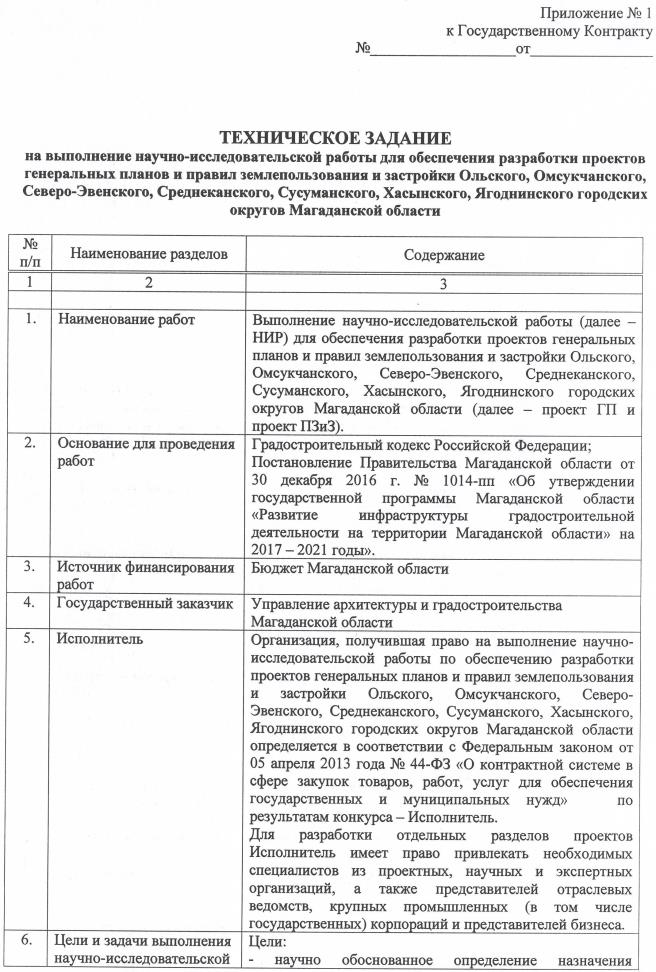 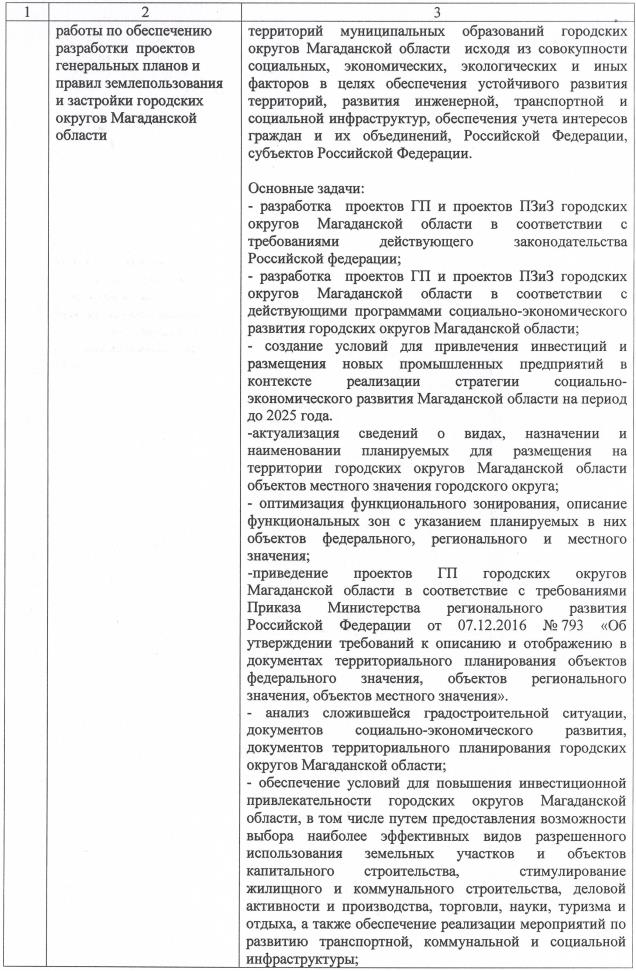 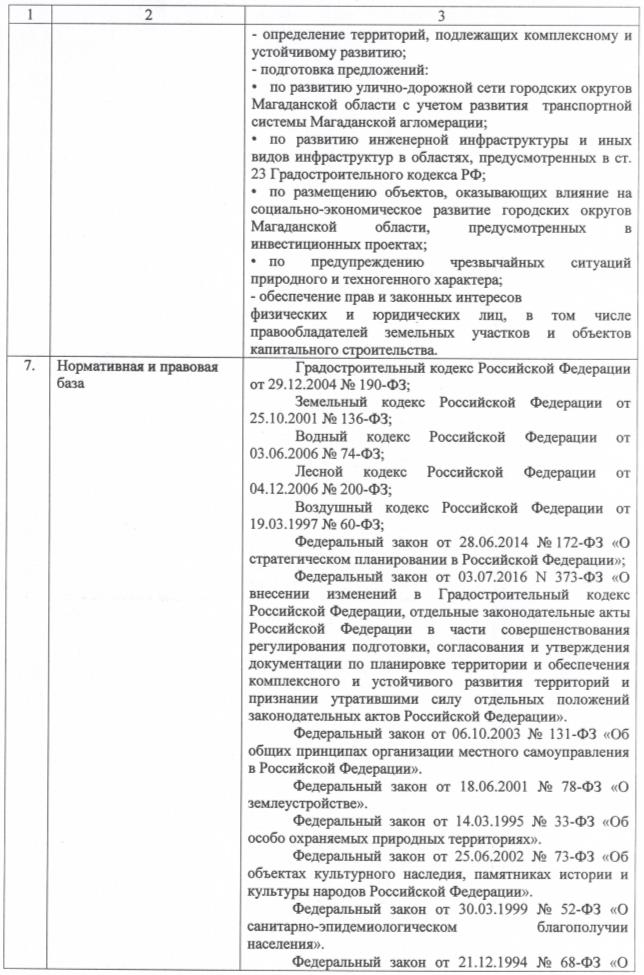 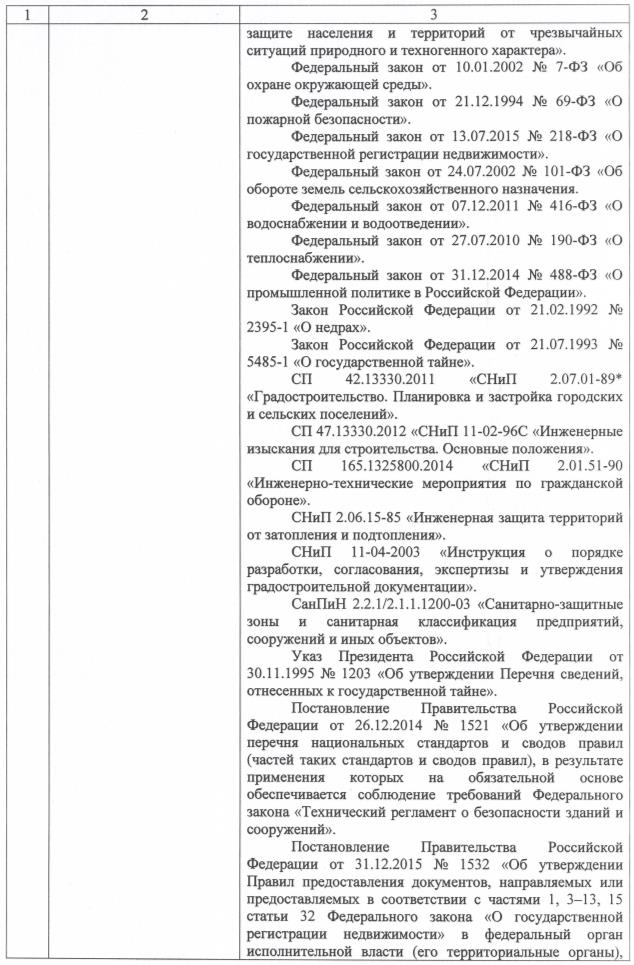 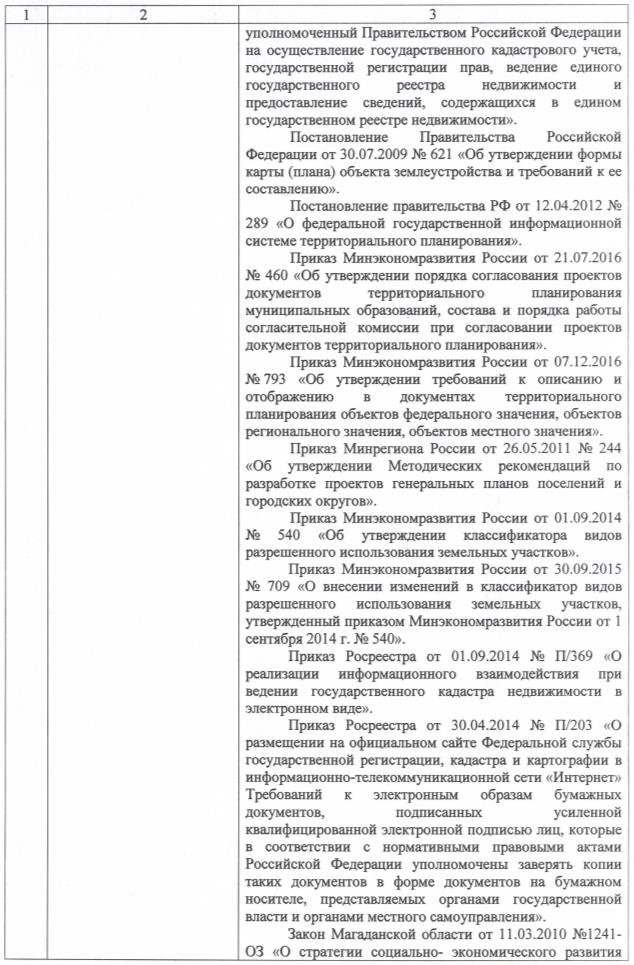 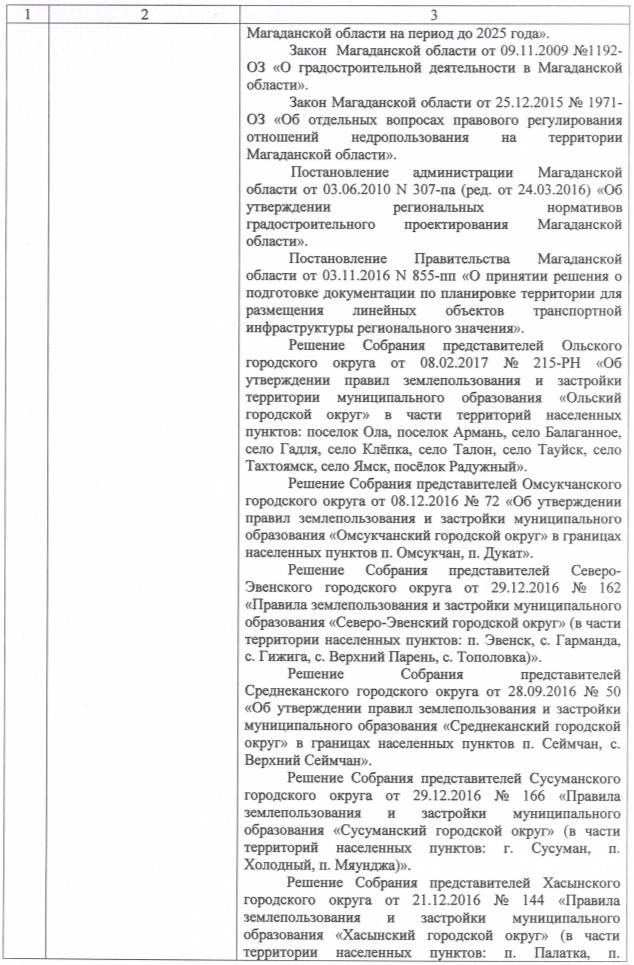 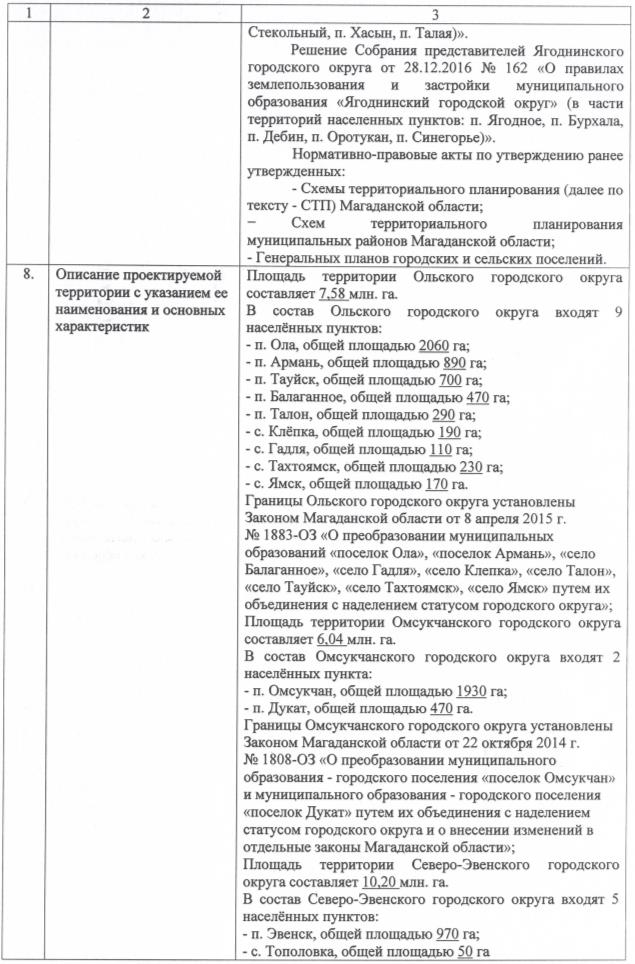 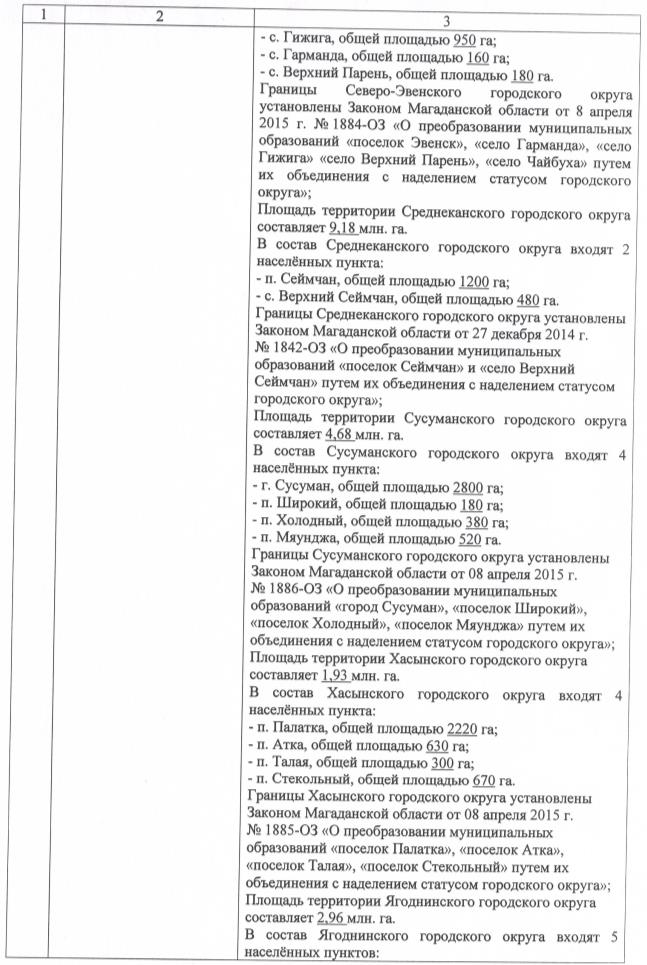 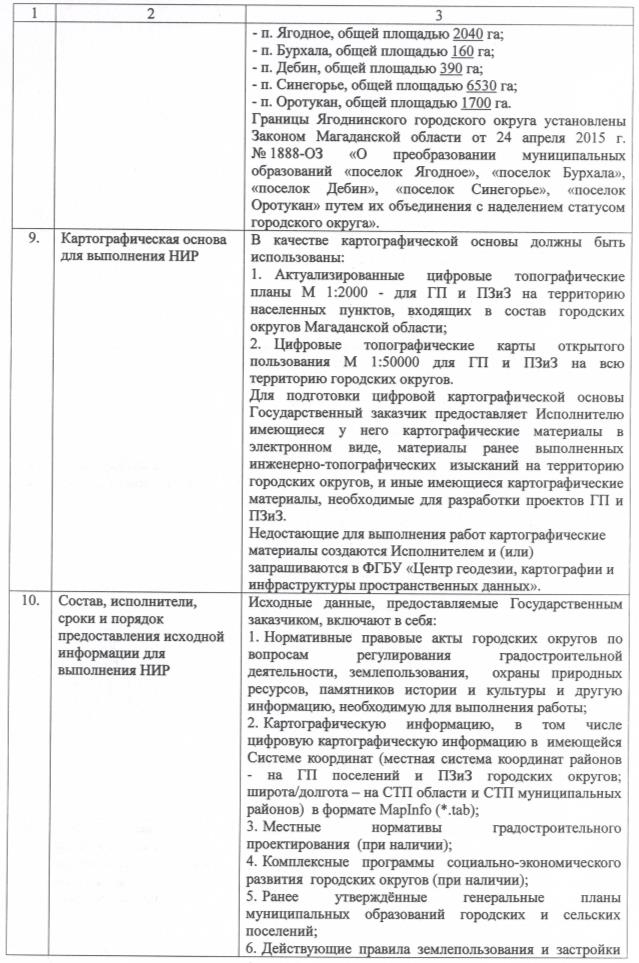 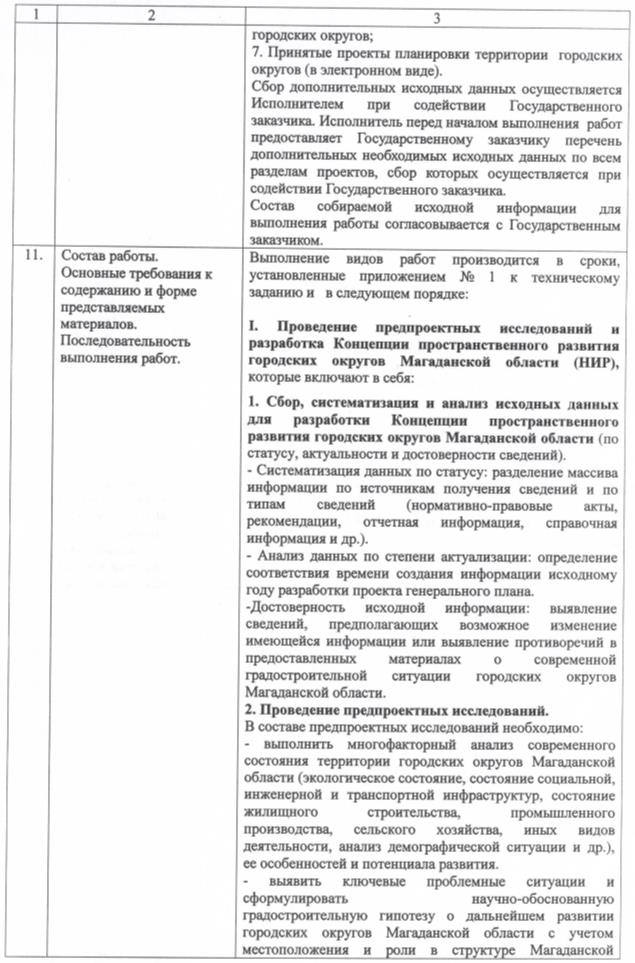 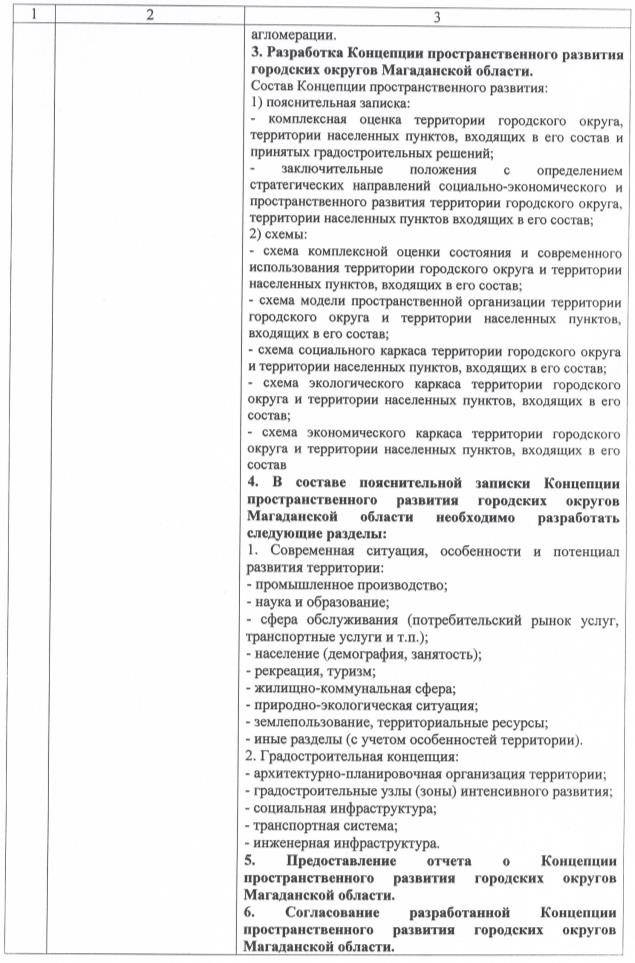 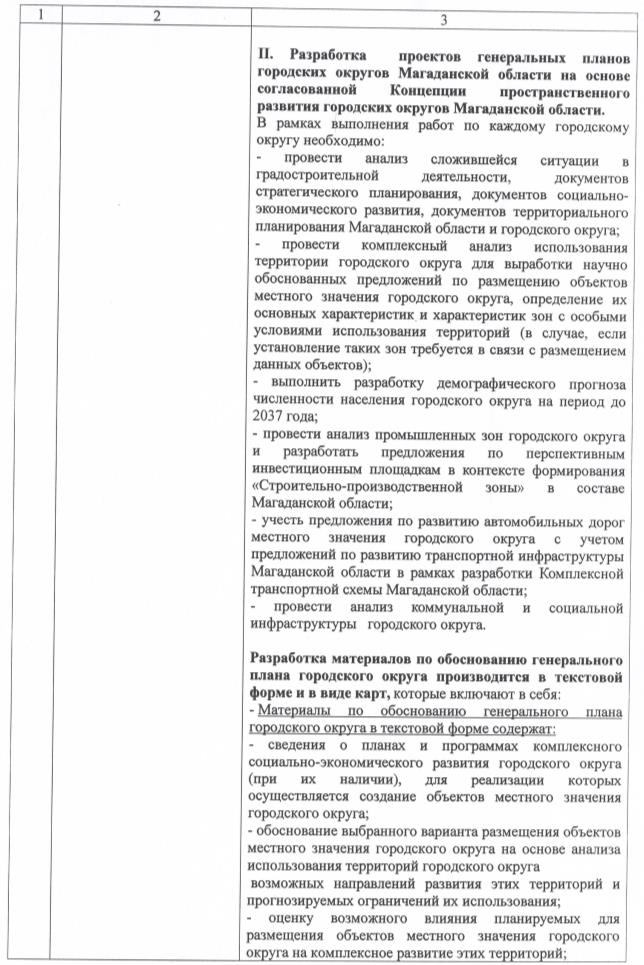 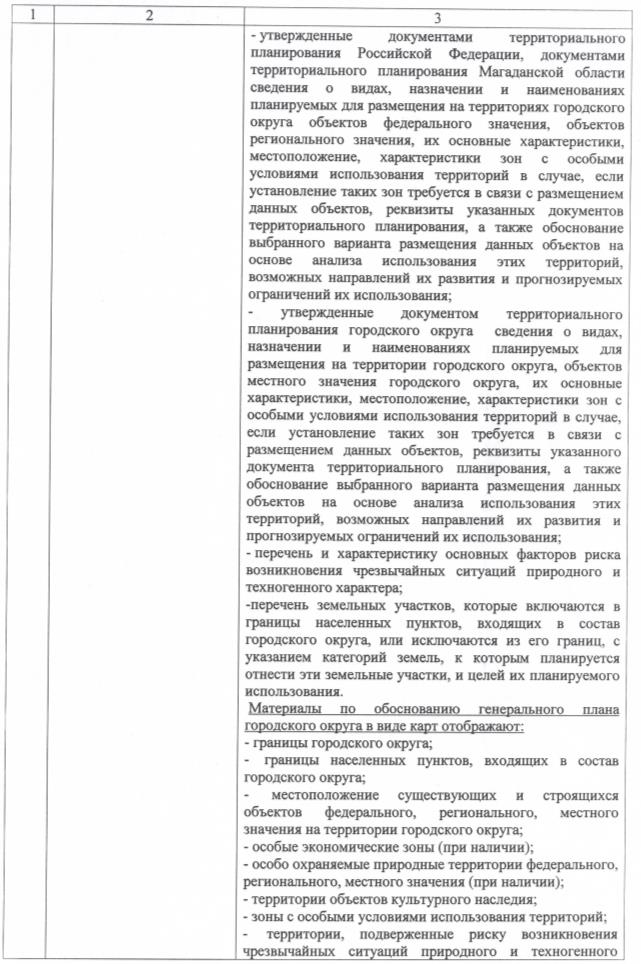 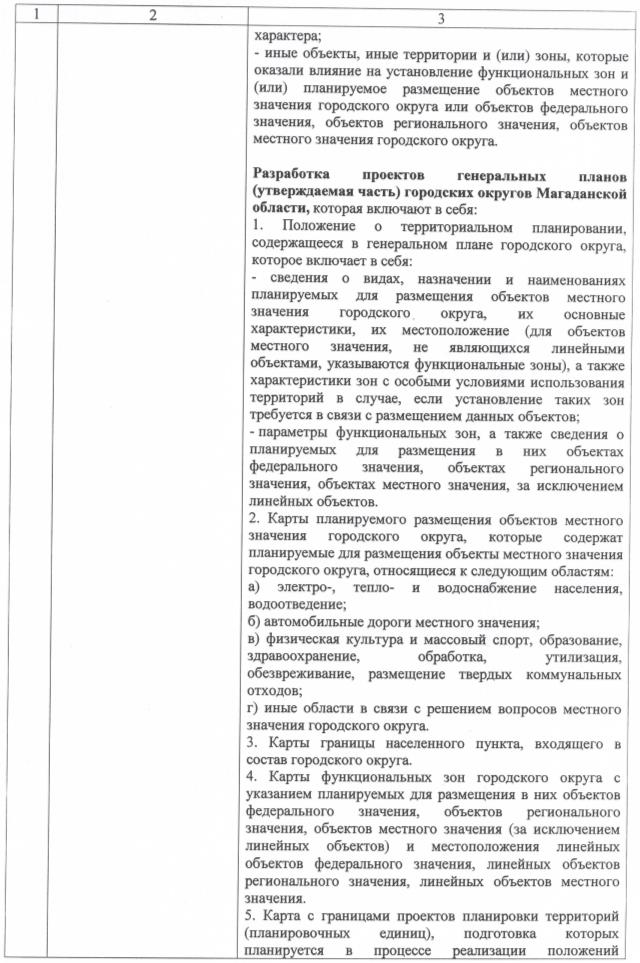 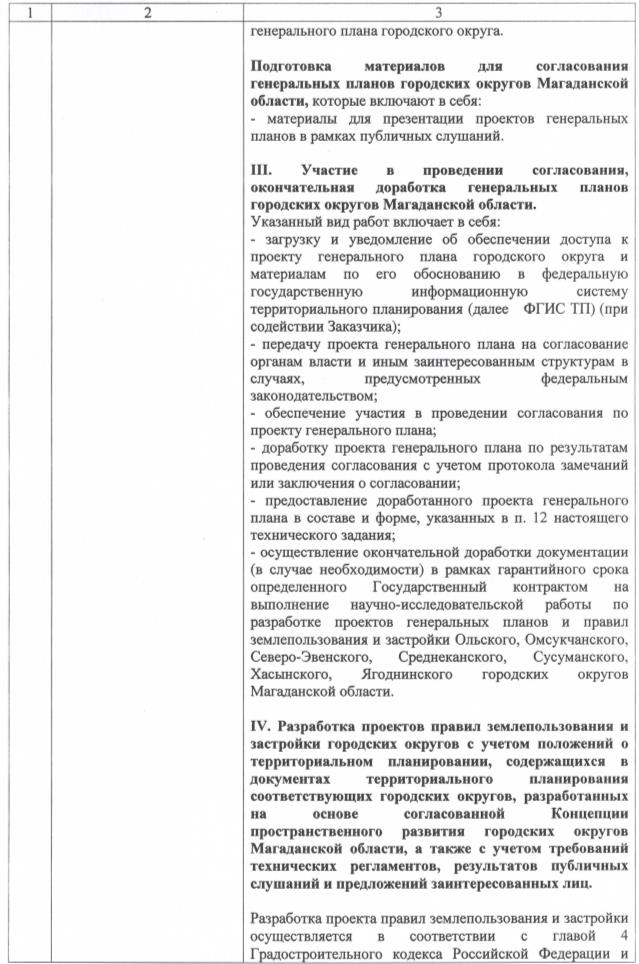 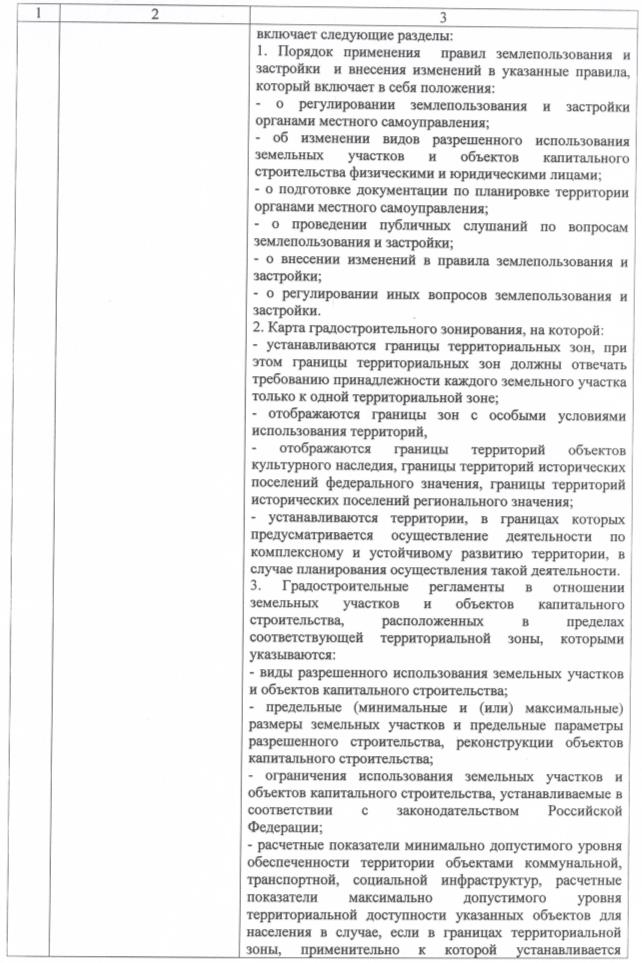 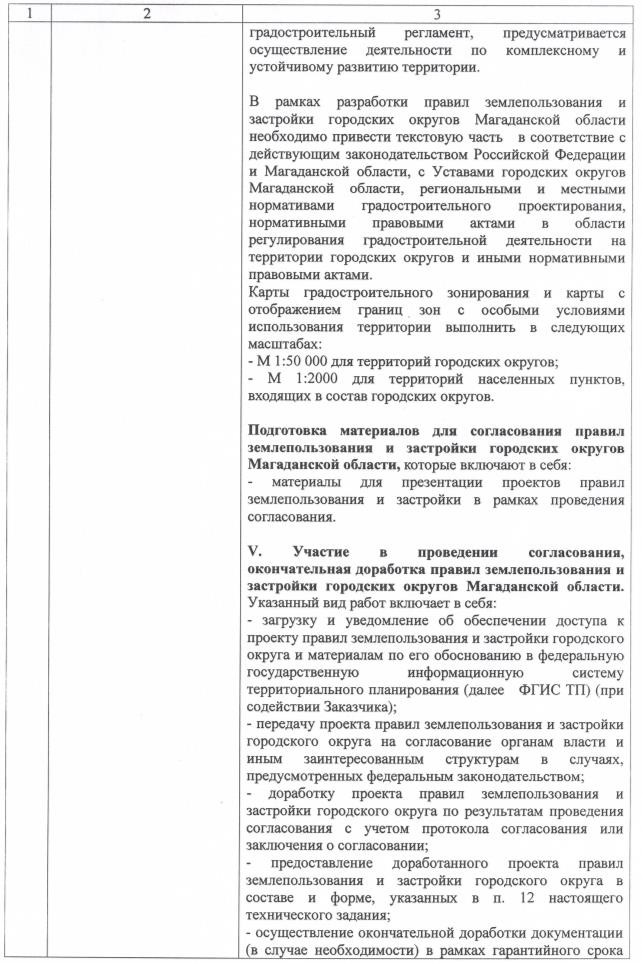 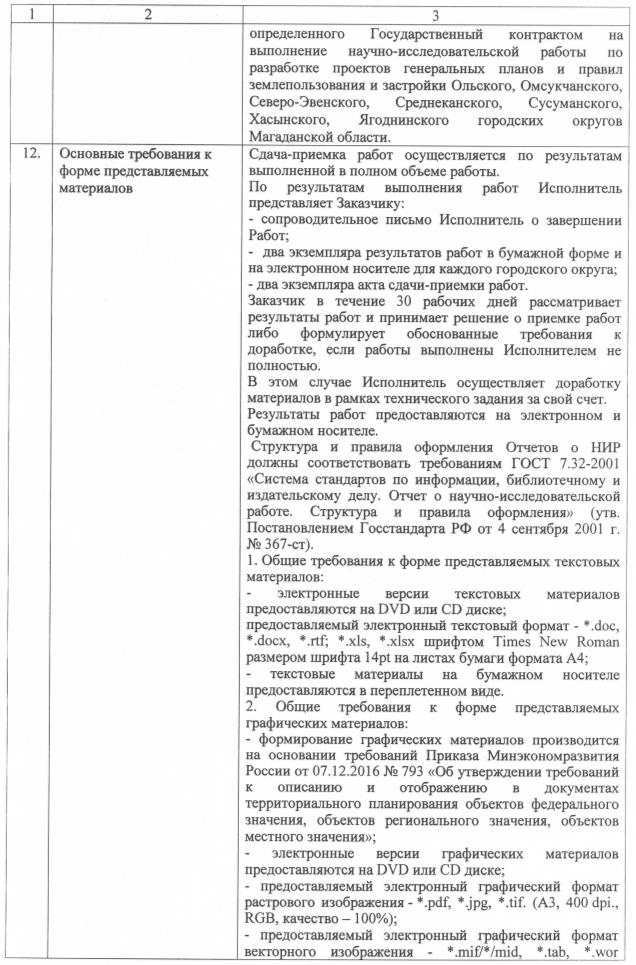 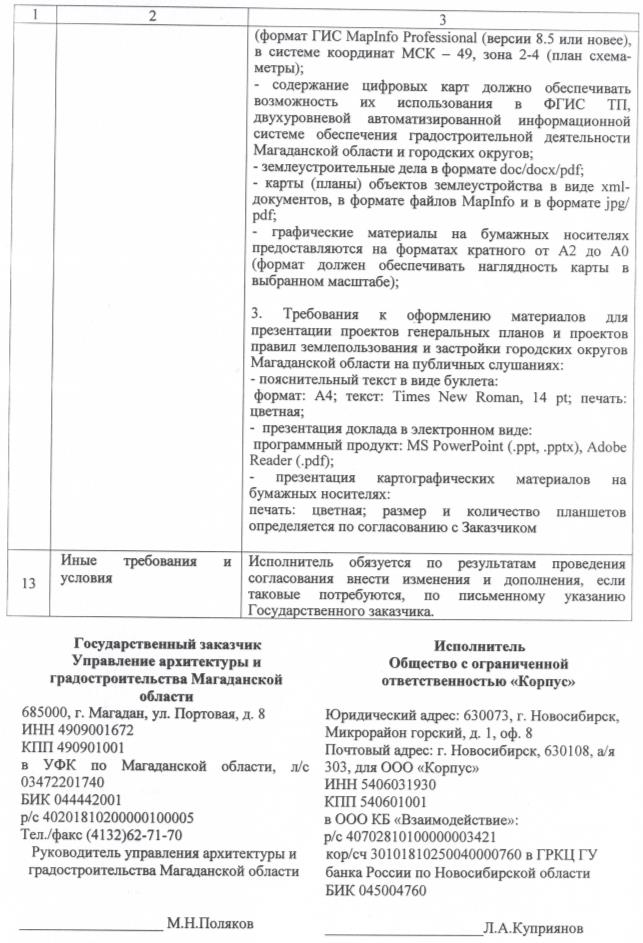 Директор ООО «Корпус» Ю. П. ВороновИсполнительный директор ООО «Корпус»Л. А. КуприяновГлавный архитектор проектаА. Е. РублевскийГлавный инженер проектаВ. Н. ГавриловДиректор ООО «Корпус»Ю. П. Воронов - кандидат экономических наукИсполнительный директор ООО «Корпус»Л. А. КуприяновГлавный градостроитель проектаК. Ю. БровкинГлавный архитектор проектаА. Е. РублевскийГлавный инженер проектаВ. Н. ГавриловЭкономический разделВ. И. Суслов – доктор экономических наукСоциальная инфраструктураЕ. Е. Горяченко - кандидат экономических наукСистема расселенияО. В. Климов - кандидат географических наукДемографияА. Е. ГашенкоОбъекты культурного наследияВ. Х. ЧукалинИсторическая справкаО. Б. Куприянова - кандидат исторических наукРекреационные ресурсы, туризмЕ. И. ЕрохинТранспортная инфраструктураЛ. А. Чернышова - кандидат технических наукОхрана окружающей средыН. О. Митрофанова - кандидат технических наукПриродные условия и ресурсыВ. С. Попов - кандидат технических наук№п/пНаименованиеМарка№ листаГрифУтверждаемая частьУтверждаемая частьУтверждаемая частьУтверждаемая частьУтверждаемая часть1Карта планируемого размещения объектов местного значения городского округа. М 1:50 000ГП-11н/с1.1Карта планируемого размещения объектов местного значения городского округа. Поселок Омсукчан. М 1:5 000ГП-1.12н/с1.2Карта планируемого размещения объектов местного значения городского округа. Поселок Дукат. М 1:5 000ГП-1.23н/с2Карта границ населенных пунктов, входящих в состав городского округа. М 1:50 000ГП-24н/с3Карта функциональных зон городского округа. М 1:50 000ГП-35н/с3.1Карта функциональных зон городского округа.Поселок Омсукчан. М 1:5 000ГП-3.16н/с3.2Карта функциональных зон городского округа. Поселок Дукат. М 1:5 000ГП-3.27н/с4Том I. Положение о территориальном планированииГП-П-н/сМатериалы по обоснованиюМатериалы по обоснованиюМатериалы по обоснованиюМатериалы по обоснованиюМатериалы по обоснованию5Карта использования территории городского округа. М 1:50 000МО-18н/с5.1Карта использования территории городского округа.Поселок Омсукчан. М 1:5 000МО-1.19н/с5.2Карта использования территории городского округа. Поселок Дукат. М 1:5 000МО-1.210н/с6Карта ограничений использования территории городского округа. М 1:50 000МО-211н/с6.1Карта ограничений использования территории городского округа. Поселок Омсукчан. М 1:5 000МО-2.112н/с6.2Карта ограничений использования территории городского округа. Поселок Дукат. М 1:5 000МО-2.213н/с7Том II. Материалы по обоснованию генерального планаМО-ПЗ-н/сСокращенное обозначениеПолное наименование12а/б, асф./бет.асфальтобетонное (покрытие)АХОВаварийно-химически опасные веществагагектарГкал/чгигакалорий в часГОгражданская оборонап.поселокр. п.рабочий поселокг.городдБАдецибел акустическийДТПдорожно-транспортное происшествиеед.единицж/бжелезобетонныйж/джелезнодорожная (ый)кВ·Акиловольт-амперкВт·чкиловатт-часкд/кв. мяркость источника света, в международной системе единиц (СИ) измеряется в канделах на кв. мкол-воколичествоКРСкрупный рогатый скотКФХкрестьянско-фермерское хозяйстволклюкс (от лат. lux — свет, международное обозначение: lx) — единица измерения освещенности в международной системе единиц (СИ)ЛПХличное подсобное хозяйствоЛЭПлиния электропередачм/сметров в секундуМВ·Амегавольт-ампермг-экв/лмиллиграмм-эквивалент на литрМОмуниципальное образованиен/днет данныхОППопасные природные процессып. м.погонный метрПСподстанцияр.рекас/хсельское хозяйство, сельскохозяйственныйСЗЗсанитарно-защитная зонаСТПсхема территориального планированиясут.суткит/чтонн в часТКОтвердые коммунальные отходыФАПфельдшерско-акушерский пунктчел.человекЧСчрезвычайная ситуациящеб./грав.щебеночно-гравийное (покрытие)№ПоселенияКарты ОСР-97Карты ОСР-97Карты ОСР-97№ПоселенияАВС1п. Омсукчан88102п. Дукат88103п. Меренга89104п. Галимый8810№ п/пНаименованиеДатировкаМестоположениеПримечание12341Эликчан 1, стоянка (культурный слой) мезолитн/дПриказ Министерства культуры, спорта и туризма Магаданской области от 01.12.2014 № 188 2Эликчан 2, стоянка (культурный слой)период палеометаллаНа 10 м террасе по правому берегу р. Сугой в 3 км, перед перевалом на р. ОмолонПриказ Министерства культуры, спорта и туризма Магаданской области от 01.12.2014 № 188 3Эликчан 3, стоянка (культурный слой)период палеометаллаНа узкой 5-7 м правобережной террасе протянувшейся на 150 м вдоль р. Сугой в 14 км, перед перевалом на р. Омолон Приказ Министерства культуры, спорта и туризма Магаданской области от 01.12.2014 № 188 4Эликчан 4-7, стоянки (культурный слой)период палеометаллаВерховья р. Сугой в 20-25 км. перед перевалом на р. ОмолонПриказ Министерства культуры, спорта и туризма Магаданской области от 01.12.2014 № 188 5Эликчан 9, стоянка (культурный слой)неолитНа речной террасе по левому берегу р. Сугой, справа от устья первого крупного левого притока р. Эликчан, в 30 км перед перевалом на р. ОмолонПриказ Министерства культуры, спорта и туризма Магаданской области от 01.12.2014 № 188 6Олынь, мастерская (культурный слой) неолитНа перевале между р. Джугаджака и р. ОлыньПриказ Министерства культуры, спорта и туризма Магаданской области от 01.12.2014 № 188 7Денисова, стоянка (культурный слой) мезолитЛевый берег р. Длинный, в 8 км от его впадения в р. НючалиПриказ Министерства культуры, спорта и туризма Магаданской области от 01.12.2014 № 188 8Тебана 3, стоянка (культурный слой)н/дНа холме с плоской вершиной у оз. Тебана у истока р. ТебанаПриказ Министерства культуры, спорта и туризма Магаданской области от 01.12.2014 № 188 9Купка, стоянка I тыс.лет. до н.э.Водораздел рек Купка-КананычаПриказ отдела по охране объектов культурного наследия Правительства Магаданской области от 14.04.2017 № 11 10Хетагчан, стоянка неолитРека Левый ХетагчанПриказ Министерства культуры, спорта и туризма Магаданской области от 01.12.2014 № 188 11Коркодон 1, стоянкан/дИсток р. КоркодонПриказ Министерства культуры, спорта и туризма Магаданской области от 01.12.2014 № 18812Хетагчан-Исток, стоянка, каменная кладка н/дПравый берег р. Левый Хетагчан, в 5 км от перевала в долину р. КоркодонПриказ Министерства культуры, спорта и туризма Магаданской области от 01.12.2014 № 18813Хетагчан 2, стоянканеолит от устья р. Левый Хетагчан,  зимника Омсукчан-КубакаПриказ Министерства культуры, спорта и туризма Магаданской области от 01.12.2014 № 18814Хетагчан 3, стоянканеолит от устья р. Левый Хетагчан,  зимника Омсукчан-КубакаПриказ Министерства культуры, спорта и туризма Магаданской области от 01.12.2014 № 18815Каменная кладка ранних оленеводовн/дБерег оз. Колхозное в верховьях р. ДжугаджакаПриказ Министерства культуры, спорта и туризма Магаданской области от 01.12.2014 № 18816Сиглан, поселение, древнекорякская культурасредневековьеБереговая коса в  к северо-востоку от устья р. СигланПриказ Министерства культуры, спорта и туризма Магаданской области от 01.12.2014 № 18817Сивуч, поселение, древнекорякская культурасредневековьеВосточный берег Сигланской бухты, устье р. СивучПриказ Министерства культуры, спорта и туризма Магаданской области от 01.12.2014 № 18818Астрономическая 3, стоянка,неолитЗалив Бабушкина, в р-не устья р. НенгеджекчанПриказ Министерства культуры, спорта и туризма Магаданской области от 01.12.2014 № 18819Могильник (1)средневековьеЗалив Бабушкина, в р-не устья р.НенгеджекчанПриказ Министерства культуры, спорта и туризма Магаданской области от 01.12.2014 № 18820Могильник (2)средневековьеЗалив Бабушкина, в р-не мыса Трех БратьевПриказ Министерства культуры, спорта и туризма Магаданской области от 01.12.2014 № 18821Поселение, стоянка, древнекорякская культура средневековьеЗалив Бабушкина, в р-не мыса Трех БратьевПриказ Министерства культуры, спорта и туризма Магаданской области от 01.12.2014 № 18822МБА 1, поселение,  древнекорякская культурасредневековьеЗалив Бабушкина, морская коса напротив метеостанцииПриказ Министерства культуры, спорта и туризма Магаданской области от 01.12.2014 № 18822МБА 2, поселение, древнекорякская культурасредневековьеЗалив Бабушкина, безымянная бухта возле метеостанцииПриказ Министерства культуры, спорта и туризма Магаданской области от 01.12.2014 № 18823Поселение, древнекорякская культурасредневековьеЗалив Бабушкина, юго-западный берег бухты малая Астрономическая, в р-не устья р. НенгеджекчанПриказ Министерства культуры, спорта и туризма Магаданской области от 01.12.2014 № 18824Нэмэк 1, поселение, древнекорякская культурасредневековьеЗалив Бабушкин, между мысом Астрономический и горловиной бухты АстрономическаяПриказ Министерства культуры, спорта и туризма Магаданской области от 01.12.2014 № 18825Нэмэк 2, поселение, древнекорякская культура средневековьен/дПриказ Министерства культуры, спорта и туризма Магаданской области от 01.12.2014 № 18826Средняя 1, поселение, древнекорякская культурасредневековьеЗалив Бабушкина, бухта СредняяПриказ Министерства культуры, спорта и туризма Магаданской области от 01.12.2014 № 18827Средняя 2, поселение, древнекорякская культурасредневековьеЗалив Бабушкина, бухта Средняя, устье р. НантанджаПриказ Министерства культуры, спорта и туризма Магаданской области от 01.12.2014 № 18828Кип-Кич, поселение, древнекорякская культурасредневековьеП-ов Пьягина, бухта Кип-КичПриказ Министерства культуры, спорта и туризма Магаданской области от 01.12.2014 № 18829Иткилан, поселение, древнекорякская культурасредневековьеП-ов Пьягина, бухта в р-не устья р.ИткиланПриказ Министерства культуры, спорта и туризма Магаданской области от 01.12.2014 № 18830Варганчик, поселение, древнекорякская культура, 14 углубленны х жилищсредневековьеП-ов Пьягина, коса ВарганчикПриказ Министерства культуры, спорта и туризма Магаданской области от 01.12.2014 № 188Населенный пунктКоличество постоянного населения, чел.Количество постоянного населения, чел.Количество постоянного населения, чел.Количество постоянного населения, чел.Количество постоянного населения, чел.Населенный пункт20132014201520162017123456поселок Омсукчан38683800382437943763поселок Дукат16021573149113771315Итого по округу:54705373531551715078Категория / годы20122013201420152016123456Родившиеся6261704742Умершие6250414136Приехавшие476485466424552Уехавшие585596557574651Наименование показателяАбсолютное значение показателяОтносительное значение показателя123Среднегодовая численность постоянного населения5078 чел.100%Численность населения трудоспособного возраста3167 чел.63%Численность населения старше трудоспособного возраста965 чел.17%Численность населения младше трудоспособного возраста1039 чел.20%Число прибывших552 чел.10,87%Число выбывших651 чел.12,82%Миграционная убыль-99 чел.-1,95%Рождаемость42 чел.0,83%Смертность36 чел.0,71%Естественный прирост6 чел.-0,12%Показатель2012 2013201420152016Крупные и средние предприятия, чел. – Всего:38813861365436423674В том числе:добыча полезных ископаемых23212293215022182265Доля занятых на предприятиях добывающей отрасли в общей численности работников крупных и средних предприятий %59,859,458,860,661,6Показатели20122013201420152016Удельный вес в 2016 г. (городского округа к области), %1234567Численность населения на конец года чел.547053735315517150783,5Объем отгруженной продукции, млн. руб.24507,820259,621090,429763,733179,338,8Производство электроэнергии, млн. кВт/час.53,554,860,4967,274,21,8Выработка теплоэнергии, тыс. Гкал.151,9157,7160,4159,41595,4Оборот розничной торговли, млн. руб.362,1434,5491,0474,8529,8*Объем реализации платных услуг населению, млн. руб154,8158,3158,8155170,42,3Инвестиции в основной капитал, млн. руб.1643,11460,41114,72651,53142,68,7Среднесписочная численность работающих в отраслях экономики  по полному кругу предприятий, чел.441543164504434043546,5Среднемесячная заработная плата на 1 работающего, руб.61559,170973,276627,4980397,3196398,9*Численность официально зарегистрированных безработных чел.45435049774,6Доходы консолидированного бюджета, млн. руб.552,4544,9605,1577,4614,01,86Расходы консолидированного бюджета, млн. руб.632,2683,2661,8616,4604,01,2Название предприятияФорма собственностиСпециализацияАО «Серебро Магадана» Акционерное обществоДобыча руд и песков, драгоценных металловСП ЗАО «Омсукчанская горно-геологическая компания»Совместное предприятиеГеологоразведочные, геофизические и геохимические работы в области изучения недрООО «Востокмонтажспецстрой»Открытое акционерное обществоПроизводство, передача и распределение пара и горячей воды (тепловой энергии)ООО «Коркодон»Открытое акционерное обществоГрузовые перевозки№п/пНаименование отраслейэкономики201220132014201520161234567Всего1331211171161201сельское хозяйство, охота и лесное хозяйство965672рыболовство, рыбоводство444443добыча полезных ископаемых654434обрабатывающие производства432225производство и распределение электроэнергии,  воды444446строительство676777оптовая и розничная торговля; ремонт автотранспортных средств, мотоциклов, бытовых изделий и предметов личного пользования20181818208гостиницы и рестораны111119транспорт и связь131010111110финансовая деятельность3332311операции с недвижимым имуществом, аренда и предоставление услуг161412121312государственное управление и обеспечение военной безопасности; обязательное социальное обеспечение181819191913образование141414141414здравоохранение и предоставление социальных услуг2222215предоставление прочих коммунальных, социальных и персональных услуг1312131010№ п/пНаименование проекта, местонахождение, инициаторСроки реализацииСроки реализацииМощность проекта Общая стоимость проекта (млн. руб.)№ п/пНаименование проекта, местонахождение, инициаторНачалоОкончание (ввод в эксплуатацию)Мощность проекта Общая стоимость проекта (млн. руб.)1234561Строительство ВЛ 110 кВт Дукат-Арылах-Лунное. / Правительство   Магаданской областиСроки реализации и период не определеныСроки реализации и период не определены160 км с подстанциями 110кВ Лунное  (1х 6,3 МВА) и Арылах (1 х 2,5 МВА6 143,102Строительство ВЛ 220/110 кВ «Омсукчан-Пестрая Дресва» со строительством ПС 110 кВ «Пёстрая Дресва»/Правительство  Магаданской областиСроки реализации и период не определеныСроки реализации и период не определены150 км10 766,303Строительство двух ВЛ 220 кВ «Омсукчан-Северо-Эвенская ТЭЦ» /Правительство  Магаданской области Сроки реализации и период не определеныСроки реализации и период не определены250 км210004Реконструкция и модернизация электросетевого хозяйства п. Омсукчан  Сроки реализации и период не определеныСроки реализации и период не определены58 км 18ПС1865Реконструкция аэропорта Омсукчан / ООО «ADREM»Сроки реализации и период не определеныСроки реализации и период не определены6Строительство автомобильной дороги Колыма - Омсукчан - Омолон-Анадырь на км 256-281 на территории Магаданской области2015-25,31623,0427Реконструкция участков автомобильных дорог проходящих через районные муниципальные  центры (асфальтирование) Магаданской областиСроки реализации и период не определеныСроки реализации и период не определены--8Строительство автомобильной дороги «Омсукчан-бухта «Пёстрая Дресва»/ Правительство  Магаданской области 20172025141,7 км27009Снос ветхого, заброшенного жилья в действующих поселках и полностью заброшенных поселков вдоль Колымской трассы. 20152020площадь санированной территории (планировка площадей) – 120 га, количество разобранных надземных частей ветхих строений   - 360 зданий,  объем вывезенного и утилизированного строительного мусора  - 216,0 тыс.куб.м18010Проектирование и строительства центра культуры в пос. Дукат 20192021100 мест74Объекты недвижимости, находящиеся в муниципальной собственности, – всего, в том числе:1260776Объекты жилого фонда840719Объекты недвижимости, закрепленные за муниципальным предприятием на праве хозяйственного ведения, – всего, 
в том числе:10-Объекты жилого фонда--Объекты недвижимости, закрепленные за муниципальным учреждением на праве оперативного управления, – всего, 
в том числе:3310Объекты жилого фонда--Объекты недвижимости казны муниципального образования – всего, в том числе:1217766Объекты жилого фонда840719Общая площадь жилищного фонда муниципального образования – всего,тыс. м2134,988в том числе муниципальноготыс. м237,814Площадь жилых помещений, граждане, проживающие в которых, обеспечены услугами централизованного отопления,тыс. м2134,988в том числе муниципальныхтыс. м237,814Общая площадь ветхого и аварийного жилищного фонда – всего,тыс. м20в том числе муниципальноготыс. м20Число многоквартирных домов – всегоединиц71Число многоквартирных домов, без учета домов блокированной застройкиединиц71Площадь жилых помещений многоквартирных домов, без учета домов блокированной застройки тыс. м2134,988Число многоквартирных домов блокированной застройкиединиц0Площадь жилых помещений домов блокированной застройкитыс. м20№ п/пОбъект, годСитуации опасностиСитуации опасностиСитуации опасностиОсновные нарушенияОсновные причиныПрим.№ п/пОбъект, годНа стадии экспертизыПри строительствеПри эксплуатацииОсновные нарушенияОсновные причиныПрим.123456781п. Омсукчан,                                               ул. Индустриальная,  д.13-а (2-этажный, каменный, 16-квартирный жилой дом, 1969)Разрушение стен, просадки фундаментов, загнивание балок перекрытия и покрытия.Физический износ конструкций, нерегулярное проведение капитальных ремонтных работ2п. Омсукчан,                                                                            ул. Ленина, д.9 (2-этажный, каменный, 8-квартирный жилой дом, 1964 г.)Разрушение мест примыканий к вентканаламФизический износ конструкций более 80%, нерегулярное проведение капитальных ремонтных работ3п. Омсукчан,                                                                                     ул. Ленина, д.38 (2-этажный,  каменный, 16-квартирный жилой дом, 1976 г.)Трещины в наружных стенах и замачивание конструкций. Столярные изделия в разрушенном состоянииИзнос конструкций, нерегулярное проведение капитальных ремонтных работ4п. Омсукчан,                                                                            пер. Майский, д.1 (2-этажный, деревянный, 8-квартирный жилой дом, 1966 г.)Потеря несущих способностей основных конструкций из-за поражения конструкций гибком и гнилью, разрушение кровлиФизический износ конструкций, нерегулярное проведение капитальных ремонтных работ5п. Омсукчан,                                                                            пер. Майский, д.2 (жилой дом, 1961 г.)Физический износ конструкций, нерегулярное проведение капитальных ремонтных работ6п. Омсукчан,                                                                                 пер. Майский, д.4 (2-этажный, деревянный, 8-квартирный жилой дом, 1961 г.)разрушение фундаментовФизический износ конструкций, нерегулярное проведение капитальных ремонтных работ7п. Омсукчан,                                                           ул. Майская, д.6 (2-этажный,  каменный, 8-квартирный жилой дом, 1967 г.)Потеря несущих способностей основных конструкций Физический износ конструкций свыше 75%, нерегулярное проведение капитальных ремонтных работ8п. Омсукчан,                                                                         ул. Майская, д.8 (2-этажный, каменный, 8-квартирный жилой дом, 1965 г.)Частичное разрушение фундаментов, кровли. Деформация перекрытийФизический износ конструкций более 59%, нерегулярное проведение капитальных ремонтных работ9п. Омсукчан,                                                                                   ул. Майская, д.10-а (2-этажный, деревянный, 8-квартирный жилой дом, 1961 г.)Потеря несущих способностей основных конструкций.Физический износ конструкций, нерегулярное проведение капитальных ремонтных работ10п. Омсукчан,                                                                                               ул. Мира, д.10 (1980 г.)Потеря несущих способностей основных конструкций Физический износ конструкций более 50%11п. Омсукчан,                                                                                           ул. Мира, д.12 (жилой дом, 1984 г.)Потеря несущих способностей основных конструкций Физический износ конструкций более 50%12п. Омсукчан,                                                                                        ул. Павлова, д.5 (2-этажный, деревянный, 8-квартирный жилой дом, 1952 г.)Потеря несущих способностей основных конструкций из-за поражения конструкций грибком и гнилью Физический износ конструкций 100%, нерегулярное проведение капитальных ремонтных работ13п. Омсукчан,                                                                                            ул. Театральная, д.10 ( жилой дом 1965 г.)Потеря несущих способностей основных конструкций, замачивание грунтов, стен14п. Омсукчан,                                                                                            ул. Театральная, д.15 (2-этажный, деревянный, 8-квартирный жилой дом 1963 г.)Физический износ конструкций, нерегулярное проведение капитальных ремонтных работ15п. Омсукчан,                                                                                                                                                 ЦДО (3-этажное, каменное здание, 1989 г.)Потеря несущих способностей основных конструкций Наличие наледи, замачивание грунтов в основании16п. Дукат,                                                                                                                  котельная (1-этажное, деревянно-каменное здание, 1975 г.)Потеря несущих способностей основных конструкций Износ конструкций, потеря несущей способности, замачивание фундаментов, стен, нерегулярное проведение капитальных ремонтных работ17п. Дукат,                                                                                    пр. Победы, д.2 (5-этажный, каменный, 30-квартирный жилой дом, 1984 г.)Потеря несущих способностей основных конструкций Износ конструкций, потеря несущей способности, замачивание фундаментов, стен, нерегулярное проведение капитальных ремонтных работ11 жилых и 19 нежилых квартир18п. Дукат,                                                                                    пр. Победы, д.2 (5-этажный, каменный, 30-квартирный жилой дом, 1985 г.)Потеря несущих способностей основных конструкций Износ конструкций, потеря несущей способности, замачивание фундаментов, стен, нерегулярное проведение капитальных ремонтных работДомнежилой19п. Дукат,                                                                                 пр. Победы, д.35 (5-этажный, крупноблочный, 30-квартирный жилой дом, 1990 г.)Потеря несущих способностей основных конструкций Износ конструкций, потеря несущей способности, замачивание фундаментов, стен, нерегулярное проведение капитальных ремонтных работДом нежилой20п. Дукат,                                                                                   пр. Победы, д.10 (5-этажный, крупноблочный, 30-квартирный жилой дом, 1986 г.)Потеря несущих способностей основных конструкций Износ конструкций, потеря несущей способности, замачивание фундаментов, стен, нерегулярное проведение капитальных ремонтных работДом нежилой21п. Дукат,                                                                                        пр. Победы, д.12 (5-этажный, крупноблочный, 30-квартирный жилой дом, 1987 г.)Потеря несущих способностей основных конструкций Износ конструкций, потеря несущей способности, замачивание фундаментов, стен, нерегулярное проведение капитальных ремонтных работДом нежилой23п. Дукат,                                                                                                пр. Победы, д.37 (5-этажный, крупноблочный, 30-квартирный жилой дом, 1988 г.)Потеря несущих способностей основных конструкций Износ конструкций, потеря несущей способности, замачивание фундаментов, стен, нерегулярное проведение капитальных ремонтных работДом нежилой24п. Дукат,                                                                                           пр. Победы, д.3 (5-этажный, крупноблочный, 56-квартирный жилой дом,  1989 г.)незавершенное строительство25п. Дукат,                                                                                             пр. Победы, д.19 (5-этажный, крупноблочный, 114-квартирный жилой дом,  1987 г.)незавершенное строительство26п. Дукат,                                                                                                        комплекс зданий профилактория (3-этажное каменное здание)незавершенное строительство27п. Дукат,                                                                                          комплекс зданий культурного досуга населения (3-этажное каменное здание)незавершенное строительство28п. Дукат,                                                                                                                        объекты старой, нежилой части в количестве 104 шт (1-этажные и 2-этажные деревянные и каменные жилые дома) Потеря несущих способностей основных конструкцийФизический износ конструкций по сроку эксплуатации больше нормативного№ п/пНазвание объектаАдресКол-во местФактическая наполняемость на 01.01.2017Площадь, кв. м1245671МБОУ «Средняя общеобразовательная школа в пос. Омсукчан»поселок Омсукчан, ул. Ленина, 29784357 учащихся44732МБОУ «Основная общеобразовательная школа в пос. Омсукчан»поселок Омсукчан, ул. Ленина, 46150133 учащихся19913МБОУ «Средняя общеобразовательная школа в пос. Дукат»поселок Дукат, пр-т Победы, 4784141 учащихся23744МБДОУ «Детский сад» п. Омсукчанпоселок Омсукчан, ул. Мира, 18225269 детей36135МБДОУ «Детский сад п. Дукат»поселок Дукат, пр-т Победы, 1811585 детей18706МБУДО «ДШИ Омсукчанского городского округа»поселокОмсукчан, пер.  Майский, 311091 учащийся5927МБУДО «ДЮСШ п. Омсукчан»поселокОмсукчан, Театральная, 6а5050 учащихся6078МБУДО «Центр дополнительного образования п. Омсукчан»поселок Омсукчан, ул. Ленина, 29250525 учащихся17229МБУДО «ДШИ Омсукчанского городского округа» п. Дукатпоселок Дукат, пр-т Победы, 450 29 учащихся300610ГБПОУ МО «ПУ-11»поселок Омсукчан, ул. Павлова, 5а16094 учащихся1015№ п/пОбъект физической культуры и спортаАдресПлощадь, м2Пропускная способность, человек1Спортивное ядропос. Омсукчан, ул. Зеленая, 16480 м248 человек2Открытая хоккейная площадкапос. Омсукчан, ул. Мира, 1036х17 мобщая земельная площадь 612 м225 человек3Крытая хоккейная площадкапос. Омсукчан, ул. Индустриальная, 2360х22,5 м общая земельная площадь 1350 м225 человек4Баскетбольная площадкапос. Омсукчан ул. Зеленая, 124х12 мплощадь 288 м212 человек5Волейбольная площадкапос. Омсукчан, ул. Ленина, 29 18х9 мобщая площадь162 м212 человек6Волейбольная площадкапос. Омсукчан, ул. Зеленая, 118х9 мобщая земельная площадь 162 м212 человек7Футбольное полепос. Омсукчан, ул. Ленина, 29 50х20 мплощадь 1000 м214 человек8Мини-футбольное поле с искусственным покрытиемпос. Дукат, ул. Победы, 440х20 мплощадь 800 м212 человек9.Мини-футбольное поле с искусственным покрытиемпос. Омсукчан,ул. Театральная 6б, 40х20 м общая земельная площадь 800 м212 человек10Бадминтонная площадкапос. Омсукчан, ул. Зеленая, 113х6 мобщая земельнаяплощадь 78 м26 человек11Городошная площадкапос. Омсукчан, ул. Зеленая, 130х15 м общая земельная площадь 450 м210 человек12Комплексная спортивная площадкапос. Омсукчан, ул. Ленина, 16а35х25 мобщая земельная площадь 875 м212 человек13Гандбольная площадкапос. Омсукчан, ул. Зеленая, 1 36х18 мобщая земельная площадь 648 м212 человек14 Универсальная спортивная площадкапос. Омсукчан, ул. Ленина, 3330,50х15,5 м общая земельная площадь 472,75 м212 человек15Спортивный зал пос. Омсукчан, ул. Ленина, 29 23,53х11,5 мвысота – 6,3 мплощадь 270,6 м235 человек16Спортивный залпос. Дукат, ул. Победы, 4  23,5х11,3 мвысота 6,35 мплощадь 267,9 м235 человек17Спортивный залпос. Омсукчан, ул. Ленина 16а  24х12 мвысота 7 мплощадь 288 м235 человек18Спортивный залпос. Омсукчан, ул. Ленина, 4615,72х5,58 мвысота - 3,03 мплощадь 87,7 м230 человек19Спортивный залпос. Омсукчан, ул. Мира 1812,80х5,62 м высота 2,9 м площадь 71,9 м225 человек20Тренажерный зал пос. Омсукчан, ул. Ленина, 2913,87х5,8мвысота 2,95 мплощадь 130 м221 человек21Тренажерный зал пос. Омсукчан, ул. Театральная, 6а16,93х6,00 мплощадь 101,5 м212 человек22Тренажерный зал пос. Дукат, ул. Победы, 4  11,9х5,35высота 5,35 мплощадь 63,6 м212 человек23 Зал ОФПпос. Омсукчан, ул. Театральная, 6а16,32х6,02 мвысота 3,7 мплощадь 98,2 м218 человек24Зал борьбы дзюдопос. Омсукчан, ул. Театральная, 6а9,7х6,32 мвысота 3,7 мплощадь 61,3 м212 человек25Физкультурно-оздоровительный комплекс с плавательным бассейном«Жемчужина»пос. Омсукчан, ул. Театральная, 125х8,5высота 1,8 мглубина 1,2 мплощадь 212,5 м240 человек26Шахматный клубпос. Омсукчан, пер. Комсомольский, 1   5,52х3,41площадь 18,8 м210 человекКультурно-досуговые учрежденияМестонахождениеПерсонал, чел.Вместимость, мест1234МБУК «Центр досуга и народного творчества Омсукчанского городского округа»*п. Омсукчан, ул. Ленина, д. 14 35252МБУК «Центр досуга и народного творчества Омсукчанского городского округа»*п. Дукат, ул. Победы, д. 4 н/дн/дМБУДО «Детская школа искусств Омсукчанского городского округа»п. Омсукчанн/дн/дМБУДО «Детская школа искусств Омсукчанского городского округа»п. Дукатн/дн/дДом культуры п. Дукат, ул. Победы, д. 3830* - на сегодня в Центре досуга и народного творчества работают 37 клубных формирований, объединяющих 583 участника* - на сегодня в Центре досуга и народного творчества работают 37 клубных формирований, объединяющих 583 участника* - на сегодня в Центре досуга и народного творчества работают 37 клубных формирований, объединяющих 583 участника* - на сегодня в Центре досуга и народного творчества работают 37 клубных формирований, объединяющих 583 участникаНаименование объектаМестонахождениеФонд библиотеки, экз.123МБУК «Централизованная библиотечная система Омсукчанского городского округа»поселок Омсукчан, ул. Ленина, д. 3681200 (размер совокупного книжного фонда), выписывают 137 журналов и газет, в том числе свыше 40 для детей и молодежиМБУК «Централизованная библиотечная система Омсукчанского городского округа» детское отделениепоселок Омсукчан, ул. Ленина, д. 2581200 (размер совокупного книжного фонда), выписывают 137 журналов и газет, в том числе свыше 40 для детей и молодежиМБУК «Централизованная библиотечная система Омсукчанского городского округа» филиалпоселок Дукат, пр. Победы, д. 181200 (размер совокупного книжного фонда), выписывают 137 журналов и газет, в том числе свыше 40 для детей и молодежиНаименование показателяЕдиница измеренияПоказателиОборот розничной торговлитыс. руб.563061,00Площадь торгового зала объектов розничной торговлитыс. кв. м2356,790Норматив минимальной обеспеченности населения площадью торговых объектовкв. м/1000 чел.390Фактическая обеспеченность населения площадью торговых объектов кв. м/1000 чел.463,29№ п/пНаименование торгового объектаЮридический адрес расположения торгового объектаВид деятельности1Магазин «Гермес»п. Омсукчан, ул. Павлова, д. 9Торговля непродовольственными товарами2Магазин «Валентина»п. Омсукчан, ул. Ленина, д. 24 Торговля непродовольственными товарами3Магазин «Рябинушка»п. Омсукчан, ул. Ленина, д. 25Торговля непродовольственными товарами4Магазин «Юпитер»п. Омсукчан, ул. Ленина, д. 24Торговля непродовольственными товарами5Магазин «Строитель»п. Омсукчан, ул. Ленина, д. 24Торговля непродовольственными товарами6Магазин «Ясень»п. Омсукчан, ул. Ленина, д. 24Торговля непродовольственными товарами7Магазин «Золушка»п. Омсукчан, ул. Ленина, д. 24Торговля непродовольственными товарами8Магазин «Метелица»п. Омсукчан, ул. Ленина, д. 24Торговля непродовольственными товарами9Магазин «ЧиП»п. Омсукчан, ул. Ленина, д. 32Торговля непродовольственными товарами10Магазин «Людмила»п. Омсукчан, ул. Ленина, д. 24Торговля непродовольственными товарами11Магазин «Перекресток»п. Омсукчан, ул. Ленина, д. 24Торговля непродовольственными товарами12Магазин «Оптика» п. Омсукчан, ул. Мира, д. 16Торговля непродовольственными товарами13Магазин «Ваш стиль»п. Омсукчан, ул. Мира, д. 16Торговля непродовольственными товарами14Магазин «Удача»п. Омсукчан, ул. Мира, д. 16Торговля непродовольственными товарами15Магазин «Адмирал»п. Омсукчан, ул. Ленина, д. 25 Торговля непродовольственными товарами16Магазин «Миллениум»п. Омсукчан, ул. Школьная, д. 19Торговля непродовольственными товарами17Магазин «Стелла»п. Омсукчан, ул. Ленина, д. 31Торговля непродовольственными товарами18Магазин «Новинка Плюс»п. Омсукчан, ул. Ленина, д. 32торговля не продовольственными товарами19Магазин «Венера»п. Омсукчан, ул. Ленина, д. 33Торговля непродовольственными товарами20Магазин «Весна» п. Омсукчан, ул. Ленина, д. 33Торговля непродовольственными товарами21Магазин «Катюша»п. Омсукчан, ул. Ленина, д. 23Торговля непродовольственными товарами22Магазин «Мария»п. Омсукчан, ул. Ленина, д. 33Торговля непродовольственными товарами23Магазин «Промтовары»п. Омсукчан, ул. Ленина, д. 33Торговля непродовольственными товарами24Магазин «Юлия»п. Омсукчан, ул. Ленина, д. 33Торговля непродовольственными товарами25Магазин «Отрада»п. Омсукчан, ул. Ленина, д. 33Торговля непродовольственными товарами26Магазин «Салон МТС»п. Омсукчан, ул. Ленина, д. 33Торговля непродовольственными товарами27Магазин «Ноосфера»п. Омсукчан, ул. Мира, д. 22Торговля непродовольственными товарами28Магазин «Турист»п. Омсукчан, ул. Мира, д. 22Торговля непродовольственными товарами29Магазин «Техснаб»п. Омсукчан, ул. Индустриальная, д. 5Торговля непродовольственными товарами30Магазин «Сотик»п. Омсукчан, ул. Мира, д. 28 Торговля непродовольственными товарами31Магазин «Березка»п. Дукат, пр. Победы, д. 3Торговля непродовольственными товарами32Магазин «Ярославна»п. Дукат, пр. Победы, д. 13Торговля непродовольственными товарами33Магазин «Ярославна»п. Дукат, пр. Победы, д. 1Торговля непродовольственными товарами34Магазин Гастроном 1п. Дукат, пр. Победы, д. 33Торговля непродовольственными товарами35Магазин «А Галина»п. Дукат, пр. Победы, д. 11Торговля непродовольственными товарами36Магазин «Таис»п. Дукат, пр. Победы, д. 13Торговля непродовольственными товарами37Магазин «Парус»п. Омсукчан, ул. Павлова, д. 11Торговля продовольственными товарами38Магазин «Татьяна»п. Омсукчан, ул. Ленина, д. 23Торговля продовольственными товарами39Магазин «Ветеран» п. Омсукчан, ул. Павлова, д. 10Торговля продовольственными товарами40Магазин «Провиант Ъ» п. Омсукчан, ул. Ленина, 24/бТорговля продовольственными товарами41Магазин «Социальный»п. Омсукчан, ул. Мира, д. 22Торговля продовольственными товарами42Магазин «Кредо» п. Омсукчан, ул. Ленина, д. 23Торговля продовольственными товарами43Магазин «Адмирал»п. Омсукчан, ул. Ленина, д. 25Торговля продовольственными товарами44Магазин «Лада»п. Омсукчан, ул. Мира, д. 16Торговля продовольственными товарами45Магазин «Берлога»п. Омсукчан, ул. Мира, д. 16Торговля продовольственными товарами46Магазин «Сластена»п. Омсукчан, ул. Школьная, д. 19Торговля продовольственными товарами47Магазин «Надежда»п. Омсукчан, ул. Ленина, д. 31Торговля продовольственными товарами48Магазин «Мечта»п. Омсукчан, ул. Ленина, д. 31Торговля продовольственными товарами49Магазин «Виват»п. Омсукчан, ул. Мира, д. 20Торговля продовольственными товарами50Магазин «Визит»п. Омсукчан, ул. Мира, д. 22Торговля продовольственными товарами51Магазин «Дорожный»п. Омсукчан, ул. Транспортная, д. 2Торговля продовольственными товарами52Магазин «Продукты»п. Омсукчан, ул. Ленина, д. 32Торговля продовольственными товарами53Магазин «Новинка »п. Омсукчан, ул. Ленина, д. 32Торговля продовольственными товарами54Магазин «Солнышко»п. Омсукчан, ул. Ленина, д. 32Торговля продовольственными товарами55Магазин «МиниМаг»п. Омсукчан, ул. Ленина, д. 32Торговля продовольственными товарами56Магазин «Авоська»п. Омсукчан, ул. Мира, д. 28 Торговля продовольственными товарами57Магазин «Искра»п. Омсукчан, ул. Ленина, д. 6 Торговля продовольственными товарами58Магазин  «Ярославна»п. Дукат, пр. Победы, д. 11Торговля продовольственными товарами59Магазин  «Жемчуг»п. Дукат, пр. Победы, д. 3Торговля продовольственными товарами60Магазин  «Сага»п. Дукат, пр. Победы, д. 11Торговля продовольственными товарами61Магазин «Россиянка»п. Дукат, пр. Победы д. 1Торговля продовольственными товарами62Магазин «Каприз»п. Дукат, пр. Победы, д. 11Торговля продовольственными товарами63Магазин «Гамма»п. Дукат, пр. Победы, 11Торговля продовольственными товарами64Магазин «Зара»п. Дукат, пр. Победы 1Торговля продовольственными товарами65Магазин «Топ-Маркет»п. Омсукчан, пер. Комсомольский, д. 1Торговля продовольственными товарами66Магазин «Шанти»п. Омсукчан, ул. Мира, д. 20Торговля продовольственными товарами                                                                                                                                                                                                                                                                                                                                                                                                                                                                                                                                                                                                                                                                                                                                                                                                                                                                                                                                                                                                                                                                                                                                                                                                                                                                                                                                                                                                                                                                                                                                                                                                                                                                                                                                                                                                                                                                                                                                                                                                                                                                                            67Отделение почтовой связи п. Омсукчан, филиал ФГУП «Почта России»п. Омсукчан, ул. Ленина, д. 23Почтовое отделение68Отделение почтовой связи п. Дукат, филиал ФГУП «Почта России»поселок Дукат, пр-т Победы, д. 2Почтовое отделение69Отделение ПАО Сбербанк, доп. офис №8645/030поселок Омсукчан, ул. Ленина, д. 33Отделение банка70Отделение ПАО Сбербанк, доп. офис №8645/040поселок Дукат, пр-т Победы, д. 2Отделение банка71Филиал «Колыма» «Азиатско-ТихоокеанскийБанк» (ОАО)Дополнительный офис №14п. Омсукчан, ул. Ленина, д. 33Отделение банка72ИП Паразенковап. Омсукчан, ул. Мира, д. 30аПарикмахерские услуги73ИП Чубаровап. Омсукчан, ул. Мира, д. 30аПарикмахерские услуги74парикмахерская «Стимул»п. Омсукчан, ул. Мира, д. 28Парикмахерские услуги75ИП Мирзаханянп. Омсукчан, ул. Ленина, д. 23Парикмахерские услуги76парикмахерская Саянап. Омсукчан, ул. Мира, д. 20Парикмахерские услуги77парикмахерская «Лакшери»п. Омсукчан, ул. Мира, д. 22Парикмахерские услуги78ИП Аршиновп. Дукат, пр-т ПобедыПарикмахерские услуги79ИП Антиповап. Омсукчан, ул. Ленина, д.33Массажные услуги80ИП Егоровап. Омсукчан, ул. Мира, д. 30аУслуги по пошиву и ремонту одежды81Фотоателье Стимулп. Омсукчан, ул. Мира, д. 28Фотоуслуги82Баняп. Омсукчан, ул. МайскаяБанные услуги83ИП Толстокорыйп. Омсукчан, ул. Шоссейная, д.15Техническое обслуживание и ремонт легковых автомобилей и легких грузовых автотранспортных средств84ИП Кобрицп. Омсукчан, ул. Фабричная, д. 5Техническое обслуживание и ремонт легковых автомобилей и легких грузовых автотранспортных средств85ООО «Колымский Каравай»п. Омсукчан, ул. Школьная, д. 19 Производство хлеба и мучных кондитерских изделий, тортов и пирожных недлительного хранения86Мини-пекарняп. Омсукчан, ул. Мира, д. 22Производство хлеба и мучных кондитерских изделий, тортов и пирожных недлительного хранения87ИП Скрипачукп. Дукат, пр-т ПобедыПроизводство хлеба и мучных кондитерских изделий, тортов и пирожных недлительного хранения88ИП Огульчанскаяп. ОмсукчанПроизводство малярных работ89ИП Шпиневп. Омсукчан, ул. Ленина, д.21Ремонт компьютеров и периферийного компьютерного оборудования90ИП Янкинп. Омсукчан, ул. Ленина, д. 43Деятельность  такси91ИП Столярчукп. Омсукчан, ул. Транспортная, д. 2Перевозка пассажиров92ИП Алехинп. Омсукчан, ул. Мира, д. 14Перевозка пассажиров93ИП Гнатенкоп. Омсукчан, ул. Ленина, д. 28Деятельность такси94ИП Лапчакп. Омсукчан, ул. Ленина, д. 18Перевозка пассажиров95ИП Бубанп. Омсукчан, ул. Транспортная, д. 6Производство мебели96ИП Мякота п. Омсукчан, ул. Театральная, д. 4Производство абразивных и неметаллических минеральных изделий97ИП Гостев п. Омсукчан, ул. Мира, д. 24Ремонт бытовой электроники98ИП Головановап. Омсукчан Деятельность по предоставлению прочих мест для временного проживания99ИП Гребенниковап. ОмсукчанРаботы строительные отделочные100Кафе «Шашлычная»п. Омсукчан, ул. Театральная, д. 5Кафе101Кафе «Джавахк»п. Омсукчан, ул. ШоссейнаяКафе102ИП Майоровп. Омсукчан, ул. Ленина, д. 33Ремонт обуви 103Ритуальная служба «Исток»п. Омсукчан, ул. Ленина, д. 10Ритуальные услугиМесторасположениеПринадлежностьКлассВид взлетно-посадочной полосыПараметрывзлетно-посадочнойполосыТип принимаемых самолетов, вертолетовУдаленностьАэропрот «Омсукчан» (в 7 км южнее п. Омсукчан)ООО«ADREM»-Грунтовая гравийногалечная, травяной покров отсутствуетДлина 2065 м Ширина 80 мАН-12, 26, 28,38, 74 Ан-2Вертолеты всех типовдо г. Магадана - 375 км, доп. Сеймчан - 177 км, до п. Билибино - 764 кмНаселенный пунктТеплоснабжение, м2Водоснабжение, м2Горячее водоснабжение, м2Канализация, м2п. Омсукчан99320994009910099400п. Дукат40900409004090040900Населенный пунктПоднято водыРасход воды на собственныенуждыПодано воды в сетьПотери водыОтпущено воды потребителямОтпущено воды потребителямОтпущено воды потребителямНаселенный пунктПоднято водыРасход воды на собственныенуждыПодано воды в сетьПотери водыВсегоНаселениеПрочим12345678п. Омсукчан560,0680560,06850,012510,056198,7311,356п. Дукат302,0250302,0256,2295,82579,325216,5Населенные пунктыПротяженность водопроводных сетейВ том числе, нуждающихся в замене123п. Омсукчан24,30,996п. Дукат9,083,61Населенные пунктыЧисло источников теплоснабжения, ед.Мощность централизованных источников теплоснабжения, ГкалОтпущено тепловой энергии за год- всего, ГкалПротяженность тепловых сетей, кмВ том числе нуждающихся в замене, кмДоля тепловых сетей нуждающихся в замене,%п. Омсукчан332,47335027,47,125,91п. Дукат210,53171905,213,8373,51№п/пПредприятиеНормативный размер СЗЗ, м1231ЭлектроподстанцииПо расчету2Центральная котельнаяПо расчету3Электрокотельная504Водозабор, I пояс505Резервуары чистой воды2006Очистные сооружения2007АЗС, Склад ГСМ1008Пожарное депо509Физкультурно-оздоровительные сооружения5010Производственные базы, автопредприятия10011Гаражи5012Кладбище30013Банно-прачечный комбинат10014Полигоны ТБО50015Хвостохранилище50016АэродромПо расчету17Вертолетная площадкаПо расчету18Метеостанция200Объекты, до которых исчисляется разрывРасстояние, мРасстояние, мРасстояние, мРасстояние, мРасстояние, мОбъекты, до которых исчисляется разрывОткрытые автостоянки вместимостью, машино-местОткрытые автостоянки вместимостью, машино-местОткрытые автостоянки вместимостью, машино-местОткрытые автостоянки вместимостью, машино-местОткрытые автостоянки вместимостью, машино-местОбъекты, до которых исчисляется разрыв10 и менее11-5051-100101-300свыше 300123456Фасады жилых домов и торцы с окнами1015253550Торцы жилых домов без окон1010152535Территории школ, детских учреждений, площадок для отдыха, игр и спорта, детских2550505050Территории лечебных учреждений стационарного типа, открытые спортивные сооружения общего пользования, места отдыха населения (сады, скверы, парки)2550по расчетампо расчетампо расчетам№ п/п№ объекта в ГРОРОНаименование объекта размещения отходовНаименование эксплуатирующей организацииНазначение ОРОВиды отходов и их коды по ФККО№ приказа РПН1234567149-00018-З-00870-311214Полигон захоронения  промышленных  и твердых бытовых отходовООО «Серебро Магадана», 685000, г.  Магадан, ул. Транспортная, д. 1, п. Омсукчан, ул. Шоссейная,  6Захоронение отходов36122102424    73111001724   7331000172491920402604   4041400051540518201605431120015154341100451543412002295 4511010020545610001515   6189010120573610001305 9191000120592031001525№ 870 от  31.12.2014249-00019-З-00870-311214Полигон захоронения отходов от очистки хозяйственно-бытовых стоковЗАО «Серебро Магадана» 685007, г. Магадан,  ул. Транспортная, 1. п. ДукатЗахоронение отходов72290000000№ 870 от  31.12.2014349-00020-З-00870-311214Отвал горных пород (№ 2 участка ОГР на месторождении «Арылах»)ЗАО «Серебро Магадана» 685007, г. Магадан,  ул. Транспортная, 1. п. ДукатЗахоронение отходов22241000000№ 870 от  31.12.2014 449-00021-З-00870-311214Отвал горных пород (№ 3 участка ОГР на месторождении «Арылах»)ЗАО «Серебро Магадана»685007, г. Магадан,  ул. Транспортная, 1. п. ДукатЗахоронение отходов22241000000№ 870 от  31.12.2014549-00022-З-00870-311214Отвал горных пород (№ 4 участка ОГР на месторождении «Арылах»)ЗАО «Серебро Магадана»685007, г. Магадан,  ул. Транспортная, 1. п. ДукатЗахоронение отходов22241000000№ 870 от  31.12.2014649-00023-З-00870-311214Отвал горных пород (№ 5 участка ОГР на месторождении «Арылах»)ЗАО «Серебро Магадана»685007, г. Магадан,  ул. Транспортная, 1. п. ДукатЗахоронение отходов22241000000№ 870 от  31.12.2014749-00024-З-00870-311214Отвал горных пород (№ 6 участка ОГР на месторождении «Арылах»)ЗАО «Серебро Магадана»685007, г. Магадан,  ул. Транспортная, 1. п. ДукатЗахоронение отходов22241000000№ 870 от  31.12.2014849-00025-З-00870-311214Отвал горных пород (№ 1 участка ПГР на месторождении «Лунное»)ЗАО «Серебро Магадана»685007, г. Магадан,  ул. Транспортная, 1. п. ДукатЗахоронение отходов22241000000№ 870 от  31.12.2014949-00026-З-00870-311214Отвал горных пород (№ 2 участка ПГР на месторождении «Лунное»)ЗАО «Серебро Магадана»685007, г. Магадан,  ул. Транспортная, 1. п. ДукатЗахоронение отходов22241000000  (золота, серебра и металлов платиновой группы)№ 870 от  31.12.20141049-00027-З-00870-311214Отвал горных пород (шт. № 48 участка ПГР на месторождении «Дукат»)ЗАО «Серебро Магадана»685007, г. Магадан,  ул. Транспортная, 1. п. ДукатЗахоронение отходов22241000000№ 870 от  31.12.20141149-00028-З-00870-311214Отвал горных пород (штольня  № 60 участка ПГР на месторождении «Дукат»)ЗАО «Серебро Магадана»685007, г. Магадан,  ул. Транспортная, 1. п. ДукатЗахоронение отходов22241000000№ 870 от  31.12.20141249-00029-З-00870-311214Хвостохранилище на месторождении «Лунное»ЗАО «Серебро Магадана»685007, г. Магадан,  ул. Транспортная, 1. п. ДукатЗахоронение отходов9192010239422241000000  72900000000№ 870 от  31.12.20141349-00031-З-00133-18022015Хвостохранилище (хвостов флотации ЗИФ рудника «Джульетта»)СП ЗАО «Омсукчанская ГГК», 685000, г. Магадан, ул. Пролетарская, д. 12Захоронение22241000000№ 133 от  18.02.20151449-00032-З-00133-18022015Отвал горных пород  рудника «Джульетта»СП ЗАО «Омсукчанская ГГК», 685000, г. Магадан, ул. Пролетарская, д. 12Захоронение22241000000№ 133 от  18.02.20151549-00033-З-00133-18022015Полигон захоронения промышленных отходов (площадка складирования кека ЗИФ рудника «Джульетта»)СП ЗАО «Омсукчанская ГГК», 685000, г. Магадан, ул. Пролетарская, д. 12Захоронение22241000000№ 133 от  18.02.20151649-00034-З-00133-18022015Хвостохранилище (хвостов цианирования ЗИФ рудника «Джульетта»)СП ЗАО «Омсукчанская ГГК», 685000, г. Магадан, ул. Пролетарская, д. 12Захоронение22241000000№ 133 от  18.02.20151749-00035-З-00133-18022015Полигон захоронения твердых коммунальных отходов (пищевых отходов рудника «Джульетта»)СП ЗАО «Омсукчанская ГГК», 685000, г. Магадан, ул. Пролетарская, д. 12Захоронение73610001305№ 133 от  18.02.20151849-00037-З-00625-310715Хвостохранилище  № 2АО «Серебро Магадана» 685000, г. Магадан, ул. Транспортная, д. 1 Магаданская область п. Омсукчан, ул. Шоссейная, д. 6Захоронение22241000000№ 625 от  31.07.20151949-00038-З-00625-310715Хвостохранилище  № 3АО «Серебро Магадана» 685000, г. Магадан, ул. Транспортная, д. 1 Магаданская областьп. Омсукчан, ул. Шоссейная, д. 6Захоронение22241000000№ 625 от  31.07.20152049-00039-З-00731-11092015Хвостохранилище  № 2АО «Серебро Магадана» 685000, г. Магадан, ул. Транспортная, д. 1 Магаданская областьп. Омсукчан, ул. Шоссейная, д. 6Захоронение22241000000№ 731 от  11.09.20152149-00040-З-00731-11092015Хвостохранилище  № 3АО «Серебро Магадана» 685000, г. Магадан, ул. Транспортная, д. 1 Магаданская области п. Омсукчан, ул. Шоссейная, д. 6Захоронение22241000000№ 731 от  11.09.20152249-00044-З-01028-181215Полигон ТБО п. ОмсукчанООО «Исток», Омсукчанский г. о., п. Омсукчан, ул. Ленина, д.15Захоронение3140230301034 5490270101034 912004000100491200601010049110110001004№ 1028 от  18.12.20152249-00045-З-00138-180316Полигон ТБО п. ОмсукчанООО «Исток», Омсукчанский г.о., п. Омсукчан, ул. Ленина, д. 15Захоронение73111001724    73310001724   8900000172491920102394     9192040260430311109235   30529111205   30529191205    34190101205   34211001205   34321001205   34620001205   34620002205   34631011205404140005154041900051540512202605   405182016054051830160540518401605431110025154341100229543411004515434120045154341919920545110100205   4511020020545610001515   45911001515   459110095154622000251548230301525 48241100525 61140002205   61190002405   61890101205   72210102715   72210202395   731110022157312000272573120003725   73339002715   73510001725   73510002725   73610001305   73710001725   73710002725   74120101495   82210101215   91910001205   92031001525   8111000149592191001525№ 138 от  18.03.20162349-00003-З-00479-010814Полигон бытовых и производственных отходовООО «Золото-ДВ», 603000, г. Магадан, ул. Пролетарская, 11; 685030, г. Магадан, пр-кт К. Маркса, 72а, к. 18.п. МеренгаЗахоронение912006010100491100100010049120100100005 5710290313995 95100000000009231010001995№ 479 от  01.08.2014№ п/пНаименование муниципального образования, поселения, на территории которого размещен объект недвижимостиНаименование объекта по обработке, утилизации, обезвреживанию, размещениюАдрес объекта недвижимости, № кадастрового участкаТип свалкиОбщая площадь, га1Поселок ОмсукчанПолигон ТБО в 4-й км автозимника Омсукчан-Кубака4-ый км а/зимни-ка Омсукчан Кубака км от г. МагаданаПолигон ТБО10,122Поселок ОмсукчанПоселок Омсукчан, н/дСведения МО «Омсукчанский городской округ» не предоставленыШлакозолоотвалн/д3Поселок ДукатПолигон ТБО (свалка ТБО) в 3,0 км от поселка Дукатв 3,0 км от поселка ДукатСвалка ТБО4,04Поселок ДукатПоселок Дукат, территория бывшего клубаСведения МО «Омсукчанский городской округ» не предоставленыЗолошлакоотвалн/дВиды возможных техногенных чрезвычайных ситуацийМесторасположение и наименование объектовВид и возможное количество опасного вещества, участвующего в реализации чрезвычайных ситуаций (тонн)Возможная частота реализации чрезвычайных ситуаций, год   Показательприемлемогориска,год-112345Чрезвычайные ситуации на гидротехнических сооруженияхХвостохранилище ЗИФ ГОК «Дукат» (Омсукчанская ЗИФ)Вода, отходы 4-5 классаопасности, 3,57 млн., м³8,4х10ˉ48,4х10⁻4Чрезвычайные ситуации на гидротехнических сооруженияхХвостохранилище ГОК «Лунное»Вода, отходы 3 классаопасности, 3,57 млн. м³8,4х10⁻41х10-¹Виды возможных техногенных чрезвычайных ситуацийМесторасположение и наименование объектовВид и возможное количество опасного вещества, участвующего в реализации чрезвычайных ситуаций (тонн)Возможная частота реализации чрезвычайных ситуаций, год'1Показатель приемлемого риска, год'112345Чрезвычайные ситуации на пожаро- и взрывоопасных объектахГОК «Лунное» склад ГСМДизельноетопливоМенее 1 %Менее 1 %Чрезвычайные ситуации на пожаро- и взрывоопасных объектахГОК «Лунное» склад ВМВзрывчатые вещества 1008,3х10'51,2x10'5Чрезвычайные ситуации на пожаро- и взрывоопасных объектахГОК «Дукат» склад ВМВзрывчатые вещества 6008,3x10 s1,2х10'5Виды возможных техногенных чрезвычайных ситуацийМесторасположение и наименование объектовВид и возможное количество опасного вещества, участвующего в реализации ЧС (тонн)Возможная частота реализации чрезвычайных ситуаций, год'1Показатель приемлемого риска, год'112345Чрезвычайные ситуации на химически опасных объектахРудник «Джульетта» площадка хранения химреагентовЦианид натрия, 11,29x10 81,29x10 8Чрезвычайные ситуации на химически опасных объектахГОК «Лунное» склад СДЯВЦианистый натрий, 0,1Менее 1 %Менее 1 %№п/пНаименование объекта и его ведомственная принадлежностьМестонахождениеобъекта/телефонВид и количество хранимого топлива м3Муниципальное образование «Поселок Омсукчан»Муниципальное образование «Поселок Омсукчан»Муниципальное образование «Поселок Омсукчан»Муниципальное образование «Поселок Омсукчан»1АЗС № 22Омсукчанский филиал ООО «Магаданнефто»п. Омсукчан тел. 91472ДТ-302Склад № 1Омсукчанский филиал ООО «Магаданнефто»п. Омсукчан тел.91472ДТ - 300Отдаленные участки работ горнодобывающих компаний, муниципальное образование «Омсукчанский городской округ»Отдаленные участки работ горнодобывающих компаний, муниципальное образование «Омсукчанский городской округ»Отдаленные участки работ горнодобывающих компаний, муниципальное образование «Омсукчанский городской округ»Отдаленные участки работ горнодобывающих компаний, муниципальное образование «Омсукчанский городской округ»3Склад ГСМЗАО «Серебро Магадана»ГОК«Лунное» п. ОмсукчанДТ - 4400 Бензин - 394Объекты хранения СП ЗАО«Омсукчанская ГГК»Рудник«Джульетта»ДТ - 2137 Бензин - 28 Керосин -495Склад ГСМ ООО «ADREM»Аэропорт п. Омсукчан п. ОмсукчанДТ - 25 Бензин -25 Керосин -180№ п/пПланируемые мероприятия Место реализацииЭтапы реализации (годы)Этапы реализации (годы)Этапы реализации (годы)Этапы реализации (годы)Приоритетность№ п/пПланируемые мероприятия Место реализации1 этап2009–2013 гг.2 этап2014–2020 гг.Расчетный срок – 2025 г.За  расчетным
сроком Приоритетность123456781Развитие добычи на золото-серебряных месторождениях «Дукат», «Лунное»Омсукчанский г. о.--//--//-20302Геологическое изучение, выявление кондиционных запасов молибдена в пределах Южно-Омолонской металлогенической зоны**Омсукчанский г. о.-20253,5№ п/пПланируемые мероприятияМесто реализацииЭтапы реализации, годыЭтапы реализации, годыЭтапы реализации, годыЭтапы реализации, годыПриоритетность№ п/пПланируемые мероприятияМесто реализации1 этап2009- 2013 гг.2 этап2014-2020 гг.Расчетный срок - 2025 г.За  расчетным 
срокомПриоритетность1Модернизация и строительство автомобильной дороги федерального значения «Колыма» - строящаяся дорога от Якутска до Магадана» в составе Северного транспортного коридора (СТК) и Магаданского транспортного коридора (МТК), (Министерство дорожного хозяйства и транспорта Магаданской области, Министерство транспорта РФ) в том числе:Омсукчанский г. о.--//--//-20301,2,32Реконструкция автомобильной дороги межмуниципального значения «Герба – Омсукчан»Омсукчанский г. о.-20251,33Реконструкция аэропорта «Омсукчан»Омсукчанский
г. о., п. Омсукчан-1,24Строительство дороги «Омсукчан-бухта Пёстрая Дресва»Омсукчанский г. о.20251,25Строительство объектов портовой инфраструктуры в бухте Пёстрая Дресва Охотского моря, в том числе строительство терминала по перевалке угля и гидротехнических сооружений, включая перегрузочные причалы и причалы для судов, с целью реализации инвестиционного проекта «Создание угольного кластера в Магаданской области на базе Омсукчанского угольного бассейна».Омсукчанский г. о.20251,2№ п/пПланируемые мероприятияМесто реализацииЭтапы реализации (годы)Этапы реализации (годы)Этапы реализации (годы)Этапы реализации (годы)Приоритетность№ п/пПланируемые мероприятияМесто реализации1 этап2009–2013 гг.2 этап2014- 2020 гг.Расчетный срок - 2025 г.За  расчетным
срокомПриоритетность1Строительство ВЛ 220 кВ «Усть-Среднеканская ГЭС-РП 220 кВ «Омсукчан» в рамках технологического присоединения по заявке ООО «Дальэнергомост».Омсукчанский г. о.-20252,4,52Строительство 2ВЛ 220 кВ Омсукчан–Северо-Эвенская ТЭЦ 250 км, 250 км.Омсукчанский г. о.Реализация проекта № п/пПланируемые мероприятияМесто реализацииЭтапы реализации (годы)Этапы реализации (годы)Этапы реализации (годы)Этапы реализации (годы)Этапы реализации (годы)Этапы реализации (годы)Приоритетность№ п/пПланируемые мероприятияМесто реализации1 этап2009–2013 гг.1 этап2009–2013 гг.2 этап2014- 2020 гг.Расчетный срок - 2025 г.За  расчетным
срокомЗа  расчетным
срокомПриоритетностьЭлектроснабжениеЭлектроснабжениеЭлектроснабжениеЭлектроснабжениеЭлектроснабжениеЭлектроснабжениеЭлектроснабжениеЭлектроснабжениеЭлектроснабжениеЭлектроснабжение1Реконструкция и модернизация электросетевого хозяйства, Администрация Омсукчанского городского округаОмсукчанский г. о.,п. Омсукчан--//--//-20251,1+,21,1+,2№ п/пПланируемые мероприятия Место реализацииЭтапы реализации (годы)Этапы реализации (годы)Этапы реализации (годы)Этапы реализации (годы)Этапы реализации (годы)Этапы реализации (годы)Приоритетность№ п/пПланируемые мероприятия Место реализации1 этап2009–2013 гг.2 этап2014- 2020 гг.2 этап2014- 2020 гг.Расчетный срок - 2025 г.За  расчетным
сроком За  расчетным
сроком Приоритетность12345666781Строительство и эксплуатация мультисервисной спутниковой сети передачи данных (ОАО «Дальсвязь»)Все округа области-20201,3№ п/пПланируемые мероприятия Место реализацииЭтапы реализации (годы)Этапы реализации (годы)Этапы реализации (годы)Этапы реализации (годы)Приоритетность№ п/пПланируемые мероприятия Место реализации1 этап2009–2013 гг.2 этап2014- 2020 гг.Расчетный срок - 2025 г.За  расчетным
сроком Приоритетность123456781Организация передачи в аренду и выкупа помещений первых этажей зданий для развития малого предпринимательства в сфере торговли и предоставления услуг населениюнаселенные пункты области--//-20251, 4Планируемые мероприятияЭтапы реализации, годыЭтапы реализации, годыЭтапы реализации, годыЭтапы реализации, годы  ПриоритетностьПланируемые мероприятия1 этап2009–2013 гг.2 этап2014- 2020 гг.Расчетный срок - 2025 г.За  расчетным
сроком  ПриоритетностьУчастие в строительстве федеральной автомобильной дороги «Колыма» в составе Северного транспортного коридора (СТК) и Магаданского транспортного коридора (МТК),(Департамент дорожного хозяйства администрации Магаданской области, Министерство транспорта РФ) в т. ч. участки дороги:--//--//-20301,2,3реконструкция автомобильной дороги «Колыма» на участке 1187 км – Герба – Магадан-2025реконструкция автомобильной дороги «Колыма» на участке «Герба – Омсукчан»-2025строительство автомобильной дороги на участке «Омсукчан – Усть-Буюнда – Омолон» (Чукотский выход СТК)--//-2030Участие в проектировании и строительстве железной дороги в составе Северного транспортного коридора (СТК) и Магаданского транспортного коридора (МТК), (Департамент дорожного хозяйства администрации Магаданской области, Министерство транспорта РФ) в т. ч. участки дороги:--//--//-20301,2,91,2,9Реконструкция аэропорта «Омсукчан»-1,21,2Населенный пункт2017 г.Первая очередь, 2025 г.Расчетный срок, 2040 г.1234поселок Омсукчан376350007000поселок Дукат 131510001000Итого:507860008000Группа населения2017 г.Первая очередь (2025 г.)Расчетный срок (2040 г.)1234Население дошкольного возраста (2-7 лет)394456608Население школьного возраста (8-17 лет)645744992Населенный пунктСоотношение, %Общая площадь, кв. м (на 2025 г.)Общая площадь, кв. м (на 2040 г.)1234Всего:100180000280000поселок Омсукчан83150000245000поселок Дукат173000035000УчреждениеКоличество детей, дошкольного возраста, чел.Существующее и расчетное количество мест детских дошкольных учрежденийСуществующее и расчетное количество мест детских дошкольных учрежденийСуществующее и расчетное количество мест детских дошкольных учрежденийСуществующее и расчетное количество мест детских дошкольных учрежденийСуществующее и расчетное количество мест детских дошкольных учрежденийУчреждениеКоличество детей, дошкольного возраста, чел.Существующее кол-во, местНормативная потребность, мест на 1000Прогнозируемая потребность, местНедостаток, местНовое строительство, мест1234567Первая очередь (2025 г.)4563406539098100Расчетный срок (2040 г.)60834065520227130Отдельно по населенным пунктам. Первая очередь (2025 г.)Отдельно по населенным пунктам. Первая очередь (2025 г.)Отдельно по населенным пунктам. Первая очередь (2025 г.)Отдельно по населенным пунктам. Первая очередь (2025 г.)Отдельно по населенным пунктам. Первая очередь (2025 г.)Отдельно по населенным пунктам. Первая очередь (2025 г.)Отдельно по населенным пунктам. Первая очередь (2025 г.)п. Омсукчан3782256532398100п. Дукат781156567--Отдельно по населенным пунктам. Расчетный срок (2040 г.)Отдельно по населенным пунктам. Расчетный срок (2040 г.)Отдельно по населенным пунктам. Расчетный срок (2040 г.)Отдельно по населенным пунктам. Расчетный срок (2040 г.)Отдельно по населенным пунктам. Расчетный срок (2040 г.)Отдельно по населенным пунктам. Расчетный срок (2040 г.)Отдельно по населенным пунктам. Расчетный срок (2040 г.)п. Омсукчан52922565452227130п. Дукат791156568--УчреждениеКоличество детей, школьного возраста, чел.Существующее и расчетное количество мест общеобразовательных учрежденийСуществующее и расчетное количество мест общеобразовательных учрежденийСуществующее и расчетное количество мест общеобразовательных учрежденийСуществующее и расчетное количество мест общеобразовательных учрежденийСуществующее и расчетное количество мест общеобразовательных учрежденийУчреждениеКоличество детей, школьного возраста, чел.Существующее кол-во, местНормативная потребность, мест на 1000Прогнозируемая потребность, местНедостаток, местНовое строительство, мест1234567Первая очередь (2025 г.)7441718108648--Расчетный срок (2040 г.)9921718108864--Отдельно по населенным пунктам. Первая очередь (2025 г.)Отдельно по населенным пунктам. Первая очередь (2025 г.)Отдельно по населенным пунктам. Первая очередь (2025 г.)Отдельно по населенным пунктам. Первая очередь (2025 г.)Отдельно по населенным пунктам. Первая очередь (2025 г.)Отдельно по населенным пунктам. Первая очередь (2025 г.)Отдельно по населенным пунктам. Первая очередь (2025 г.)п. Омсукчан617934108540--п. Дукат67784108108--Отдельно по населенным пунктам. Расчетный срок (2040 г.)Отдельно по населенным пунктам. Расчетный срок (2040 г.)Отдельно по населенным пунктам. Расчетный срок (2040 г.)Отдельно по населенным пунктам. Расчетный срок (2040 г.)Отдельно по населенным пунктам. Расчетный срок (2040 г.)Отдельно по населенным пунктам. Расчетный срок (2040 г.)Отдельно по населенным пунктам. Расчетный срок (2040 г.)п. Омсукчан863934108756--п. Дукат129784108108--Тип спортивного сооруженияНормативная потребностьМощность существующего объектаНовое строительство1234Открытые спортивные плоскостные сооружения (стадионы), га5,61,44,2Спортивный зал, кв. м28001459,5990,5Плавательный комплекс, бассейн,кв. м зеркала воды160212,5-Площадь пола детско-юношеской спортивной школы, кв. м на 1000 чел80н/д-Муниципальное образованиеНаселение, человекНаселение, человекПотребление электроэнергии, тыс. кВт·ч в годПотребление электроэнергии, тыс. кВт·ч в годМуниципальное образованиеПервая очередь 2025 г.Расчетный срок, 2040 г.Первая очередь 2025 г.Расчетный срок, 2040 г.12345Омсукчанский городской округ600080001650022000Муниципальное образованиеНаселение, человекНаселение, человекНаселение, человекУдельное водопотребление, л/сут.2016 г.Новое строительство (тыс. м3/год)Новое строительство (тыс. м3/год)Муниципальное образование2016 г.Первая очередь2025 г.Расчетный срок2040 г.Удельное водопотребление, л/сут.2016 г.Первая очередь2025 г.Расчетный срок2040 г.1234567Омсукчанский городской округ 507860008000-9501250Муниципальное образованиеНаселение, человекНаселение, человекГодовое теплопотребление, ГкалГодовое теплопотребление, ГкалМуниципальное образованиеПервая очередь 2025 г.Расчетный срок, 2040 г.Первая очередь 2025 г.Расчетный срок, 2040 г.12345Омсукчанский городской округ60008000100000140000№ п/пНаименование показателяЕдиница измеренияСовременное состояниеРасчетный срок1.ТЕРРИТОРИЯТЕРРИТОРИЯТЕРРИТОРИЯТЕРРИТОРИЯОбщая площадь территории городского округа в установленных границах /территория в границах населенных пунктовга6 041 301/ 2990-в том числе:%--1.1территории в границах городского округа/в границах населенных пунктовга2095-1.1территории в границах городского округа/в границах населенных пунктов%--1.1.1Производственного и коммунально-складского назначенияга--1.1.1Производственного и коммунально-складского назначения%--1.1.1в том числе:1.1.1производственнаяга1905-1.1.1производственная%--1.1.1коммунально-складскаяга--1.1.1коммунально-складская%--1.1.2Инженернойинфраструктурыга--1.1.2Инженернойинфраструктуры%--1.1.3Транспортной инфраструктурыга1338-1.1.3Транспортной инфраструктуры%--1.1.3в том числе:1.1.3объектов транспортной инфраструктурыга--1.1.3объектов транспортной инфраструктуры%--1.1.3улично-дорожной сетига--1.1.3улично-дорожной сети%--1.1.4Рекреационнаяга--1.1.4Рекреационная%--1.1.4в том числе:--1.1.4объектов отдыха, туризма и санаторно-курортного леченияга--1.1.4объектов отдыха, туризма и санаторно-курортного лечения%--1.1.5Сельскохозяйственногоиспользованияга346-1.1.5Сельскохозяйственногоиспользования%--1.1.5в том числе:1.1.5сельскохозяйственных угодийга--1.1.5сельскохозяйственных угодий%--1.1.5объектов сельскохозяйственного назначенияга--1.1.5объектов сельскохозяйственного назначения%--1.1.5ведения дачного хозяйства, садоводства, огородничествага--1.1.5ведения дачного хозяйства, садоводства, огородничества%--1.1.6Специального назначенияга--1.1.6Специального назначения%--1.1.6в том числе:1.1.6складирования и захоронения отходовга--1.1.6складирования и захоронения отходов%--1.1.7Акваторийга--1.1.7Акваторий%--1.1.8Природного ландшафтага6006357-1.1.8Природного ландшафта%--1.2Общая площадь территории населенных пунктовга2095-1.2Общая площадь территории населенных пунктов%--1.3Сохранение национальных поселков (входящих в перечень районов проживания КМНС).га--1.3Сохранение национальных поселков (входящих в перечень районов проживания КМНС).%--2.НАСЕЛЕНИЕНАСЕЛЕНИЕНАСЕЛЕНИЕНАСЕЛЕНИЕ2.1Численность населения с учетом подчиненных административно-территориальных образованийтыс. чел.507880002.2Показатели естественного движения населения:2.2.1- приростчел.42-2.2.2- убыльчел.36-2.2.3- коэффициент естественного приростачел. на 1000 чел.1,18-2.3Показатели миграции населения2.3.1- приростчел.552-2.3.2- убыльчел.651-2.3.3- коэффициент миграционного приростачел. на 1000 чел.-19-2.4Возрастная структура населения2.4.1- младше трудоспособного возраста%17172.4.2- трудоспособного возраста%63632.4.3- старше трудоспособного возраста%20203ЖИЛИЩНЫЙ ФОНД*ЖИЛИЩНЫЙ ФОНД*ЖИЛИЩНЫЙ ФОНД*ЖИЛИЩНЫЙ ФОНД*3.1Площадь жилищного фондатыс. кв. м134,9-3.2Структура жилищного фонда3.2.1- в зоне индивидуальной жилой застройки тыс. кв. м--3.2.1- в зоне индивидуальной жилой застройки % от площади жилищного фонда--3.2.2-в зоне малоэтажной жилой застройки (1-3 этажей)тыс. кв. м--3.2.2-в зоне малоэтажной жилой застройки (1-3 этажей)% от площади жилищного фонда--3.2.3- в зоне среднеэтажной жилой застройки (4-8 этажей)тыс. кв. м--3.2.3- в зоне среднеэтажной жилой застройки (4-8 этажей)% от площади жилищного фонда--3.2.4- в зоне многоэтажной жилой застройки (9 этажей и выше)тыс. кв. м--3.2.4- в зоне многоэтажной жилой застройки (9 этажей и выше)% от площади жилищного фонда--3.2.5- в прочих зонахтыс. кв. м--3.2.5- в прочих зонах% от площади жилищного фонда--3.3Общий объем нового жилищного строительства**тыс. кв. м--3.4Средняя обеспеченность населения площадью жилищного фондакв. м/ чел.26,6354ОБЪЕКТЫ СОЦИАЛЬНОГО И КУЛЬТУРНО-БЫТОВОГО ОБСЛУЖИВАНИЯ НАСЕЛЕНИЯОБЪЕКТЫ СОЦИАЛЬНОГО И КУЛЬТУРНО-БЫТОВОГО ОБСЛУЖИВАНИЯ НАСЕЛЕНИЯОБЪЕКТЫ СОЦИАЛЬНОГО И КУЛЬТУРНО-БЫТОВОГО ОБСЛУЖИВАНИЯ НАСЕЛЕНИЯОБЪЕКТЫ СОЦИАЛЬНОГО И КУЛЬТУРНО-БЫТОВОГО ОБСЛУЖИВАНИЯ НАСЕЛЕНИЯ4.1Учреждения социального обеспечения4.1.1Социальные центрыобъект1-4.1.2Социально-реабилитационный центр для несовершеннолетнихобъект--4.2Физкультурно-спортивные сооружения4.2.1Физкультурно-спортивные залыкв. м общей площади2800-4.2.1Физкультурно-спортивные залыкв. м общей площади на 1000 человек554-4.2.2Плавательные бассейныкв. м зеркала воды212,5-4.2.2Плавательные бассейныкв. м зеркала воды на 1000 человек41,8-4.2.3Плоскостные сооружениякв. м общей площади14015,75560004.2.3Плоскостные сооружениякв. м общей площади на 1000 человек276070004.2.4Лыжные базыобъект--4.3Учреждения культуры 4.3.1Учреждения культуры клубного типаместо2-4.3.1Учреждения культуры клубного типаместо на 1000 человек282-4.3.2Библиотекаобъект234.3.2В том числе по видам:4.3.2детскаяобъект114.3.2юношеская-4.3.2общедоступнаяобъект234.3.3Музеиобъект--4.3.4Выставочные залы и галереиобъект--4.3.5Кинотеатробъект--4.3.6Театрместо--4.3.6Театрмест на 1000 человек--4.4Объекты пожарной охраны4.4.1Пожарное депоавтомобиль--4.4.1Пожарное депоавтомобиль на 1000 человек--4.5Организации и учреждения управления4.5.1Муниципальный архивобъект--4.5.2Прокуратураобъект--5ИНВЕСТИЦИОННЫЕ ПЛОЩАДКИИНВЕСТИЦИОННЫЕ ПЛОЩАДКИИНВЕСТИЦИОННЫЕ ПЛОЩАДКИИНВЕСТИЦИОННЫЕ ПЛОЩАДКИ5.1Инвестиционная площадка в зонах опережающего развития на территории Магаданской областиобъект--5.2Инвестиционная площадка в сфере развития минерально-сырьевого комплексаобъектСоздание угольного кластера в Магаданской области на базе Омсукчанского угольного бассейна-5.3Инвестиционная площадка в сфере проведения диверсификации производстваобъект--5.4Инвестиционная площадка в сфере развития строительного комплексаобъект--5.5Инвестиционная площадка в сфере развития агропромышленного комплексаобъект--5.6Инвестиционная площадка в сфере развития рыбоперерабатывающей промышленностиобъект--5.7Инвестиционная площадка в сфере развития туризма и рекреацииобъект--5.8Инвестиционная площадка в сфере внедрения инноваций в экономику,объект--5.9Инвестиционная площадка в сфере развития прочих направлений экономикиобъект--5.10Инвестиционная площадка в сфере создания условий для комплексного освоения территорий в целях жилищного строительстваобъект--5.11Инвестиционная площадка в сфере создания условий для преобразования сложившейся застройки в целях обеспечения граждан доступным и комфортным жильемобъектСнос ветхого, заброшенного жилья в действующих поселках и полностью заброшенных поселков вдоль Колымской трассы.-6ТРАНСПОРТНАЯ ИНФРАСТРУКТУРАТРАНСПОРТНАЯ ИНФРАСТРУКТУРАТРАНСПОРТНАЯ ИНФРАСТРУКТУРАТРАНСПОРТНАЯ ИНФРАСТРУКТУРА6.1Протяженность автомобильных дорог6.1-всегокм298,7481,106.1в том числе:6.1- регионального или межмуниципального значения- ---6.1- местного значения- -40,7182,406.2Протяженность автомобильных дорог с твердым покрытиемкм-663,56.3Протяженность железных дорогкм007ИНЖЕНЕРНАЯ ИНФРАСТРУКТУРА И БЛАГОУСТРОЙСТВО ТЕРРИТОРИИИНЖЕНЕРНАЯ ИНФРАСТРУКТУРА И БЛАГОУСТРОЙСТВО ТЕРРИТОРИИИНЖЕНЕРНАЯ ИНФРАСТРУКТУРА И БЛАГОУСТРОЙСТВО ТЕРРИТОРИИИНЖЕНЕРНАЯ ИНФРАСТРУКТУРА И БЛАГОУСТРОЙСТВО ТЕРРИТОРИИ7.1ВОДОСНАБЖЕНИЕ7.1.1Водопотребление7.1.2- всего по муниципальному образованию.тыс. куб. м/в сутки2,363,427.1.2в том числе:7.1.3- на хозяйственно-питьевые нуждытыс. куб. м/в сутки0,761,847.1.4- на производственные нуждытыс. куб. м/в сутки1,441,597.1.5Вторичное использование воды%--7.1.6Производительность водозаборных сооруженийтыс. куб. м/в сутки-60007.1.7в том числе водозаборов подземных водтыс. куб. м/в сутки-60007.1.8Среднесуточное водопотребление на 1 человекал/в сутки на чел.150230в том числе7.1.9-на хозяйственно-питьевые нуждыл/в сутки на чел.--7.1.10Протяженность сетейкм33,3850,007.2КАНАЛИЗАЦИЯ7.2.1Общее поступление сточных вод 7.2.1- всего по муниципальному образованию.тыс. куб. м/в сутки2,363,427.2.1в том числе:7.2.2- хозяйственно-бытовые сточные водытыс. куб. м/в сутки--7.2.3- производственные сточные водытыс. куб. м/в сутки--7.2.4Производительность очистных сооружений канализациитыс. куб. м/в сутки4,704,707.2.5Протяженность сетейкм16,3428,007.3ЭЛЕКТРОСНАБЖЕНИЕ7.3.1Потребность в электроэнергии 7.3.1- всего по муниципальному образованию.млн кВт*ч/год165,44190в том числе:7.3.2- на производственные нужды- ---7.3.4- на коммунально-бытовые нужды- ---7.3.5Потребление электроэнергии на 1 чел. в годкВт*ч32580190007.3.6в том числе:-на коммунально-бытовые нуждыкВт*ч.--7.3.7Источники покрытия электронагрузок:МВАн/д-7.3.8Протяженность сетей:кмн/д-7.4ТЕПЛОСНАБЖЕНИЕ7.4.1Потребление тепла7.4.2- всего по муниципальному образованию.Гкал/год90540140000в том числе:7.4.3-на коммунально-бытовые нужды- ---7.4.4-на производственные нужды- -7.4.5Производительностьцентрализованных источников теплоснабжения - всегоГкал/час42,9342,93в том числе:7.4.6- ТЭЦ (АТЭС, АСТ)- ---7.4.7- окружные котельные- -42,9342,937.4.8Производительность локальных источников теплоснабженияГкал/час--7.4.9Протяженность сетейкм32,61-7.5СВЯЗЬ7.5.1Охват населения телевизионным вещанием% от населения1001007.5.2Обеспеченность населения телефонной сетью общего пользованияНомеров на 1000 человек178-7САНИТАРНАЯ ОЧИСТКА ТЕРРИТОРИИСАНИТАРНАЯ ОЧИСТКА ТЕРРИТОРИИСАНИТАРНАЯ ОЧИСТКА ТЕРРИТОРИИСАНИТАРНАЯ ОЧИСТКА ТЕРРИТОРИИ7.1Объем бытовых отходовтыс. т/год5,137,57.2в том числе дифференцированного сбора отходов%--7.3Мусороперегрузочные станции- ---7.4Иные виды инженерного оборудования территории--7.5Ритуальное обслуживание населения7.6Общее количество кладбищединиц/га2/5,32/5,358ОРИЕНТИРОВОЧНЫЙ ОБЪЕМ ИНВЕСТИЦИЙ ПО I ЭТАПУ РЕАЛИЗАЦИИ ПРОЕКТНЫХ РЕШЕНИЙОРИЕНТИРОВОЧНЫЙ ОБЪЕМ ИНВЕСТИЦИЙ ПО I ЭТАПУ РЕАЛИЗАЦИИ ПРОЕКТНЫХ РЕШЕНИЙОРИЕНТИРОВОЧНЫЙ ОБЪЕМ ИНВЕСТИЦИЙ ПО I ЭТАПУ РЕАЛИЗАЦИИ ПРОЕКТНЫХ РЕШЕНИЙОРИЕНТИРОВОЧНЫЙ ОБЪЕМ ИНВЕСТИЦИЙ ПО I ЭТАПУ РЕАЛИЗАЦИИ ПРОЕКТНЫХ РЕШЕНИЙ8.1жилищная сфера млн руб.--8.2социальная сферамлн руб.--8.3производственная сферамлн руб.--8.4транспортная инфраструктурамлн руб.--8.5инженерное обеспечениемлн руб.--8.6охрана окружающей средымлн руб.--